Lampiran 1RENCANA PELAKSANAAN PEMBELAJARAN KELAS EKSPERIMEN(Pertemuan 1)Satuan Pendidikan 	: SDN Lariangbangi IIIMata Pelajaran 	: IPAKelas/ Semester 	: V/IIAlokasi Waktu 	: 2 x 35 menitStandar Kompetensi7. Memahami Perubahan yang terjadi di alam dan hubungannya dengan penggunaan sumber daya alam.Kompetensi Dasar7.4.Mendeskripsikan proses daur air dan kegiatan manusia yang dapat mempengaruhinya.Indikator7.4.1.Menjelaskan pentingnya air bagi kehidupan manusia dan makhluk hidup lainnya.7.4.2.Menggambarkan proses daur air dengan menggunakan diagram atau gambar.Tujuan PembelajaranSetelah melakukan diskusi, siswa mampu menyebutkan tentang manfaat air bagi kehidupan manusia dan makhluk lainnya dengan benar.Setelah melakukan diskusi, siswa mampu menjelaskan tentang pentingnya air bagi manusia dan makhluk lainnya dengan benar.Setelah mendengarkan penjelasan, siswa mampu mendefenisikan daur air.Setelah kegiatan mengamati, siswa mampu menggambarkan proses daur airSetelah melakukan diskusi, siswa mampu mempresentasikan hasil kerja kelompok dengan percaya diri.Materi PokokDaur AirMetode dan Model PembelajaranPendekatan : KontekstualModel 	: Problem Based LearningMetode	 :Ceramah, tanya jawab, penugasan, diskusi, presentasi, problem solvingKegiatan PembelajaranSumber dan Media BelajarSumber	: Buku Ilmu Pengetahuan Alam untuk SD/MI Kelas 5Buku IPA Salingtemas 5Media	: Siklus HidrologiPenilaian ProsesTeknik Penilaian 	: Non tesBentuk Penilaian 	: Lembar Observasi dan Angket Respon SiswaInstrumen		: TerlampirHasil BelajarTeknik Penilaian 	: TesBentuk Penilaian 	: Pilihan GandaSoal/Instrumen 	: Terlampir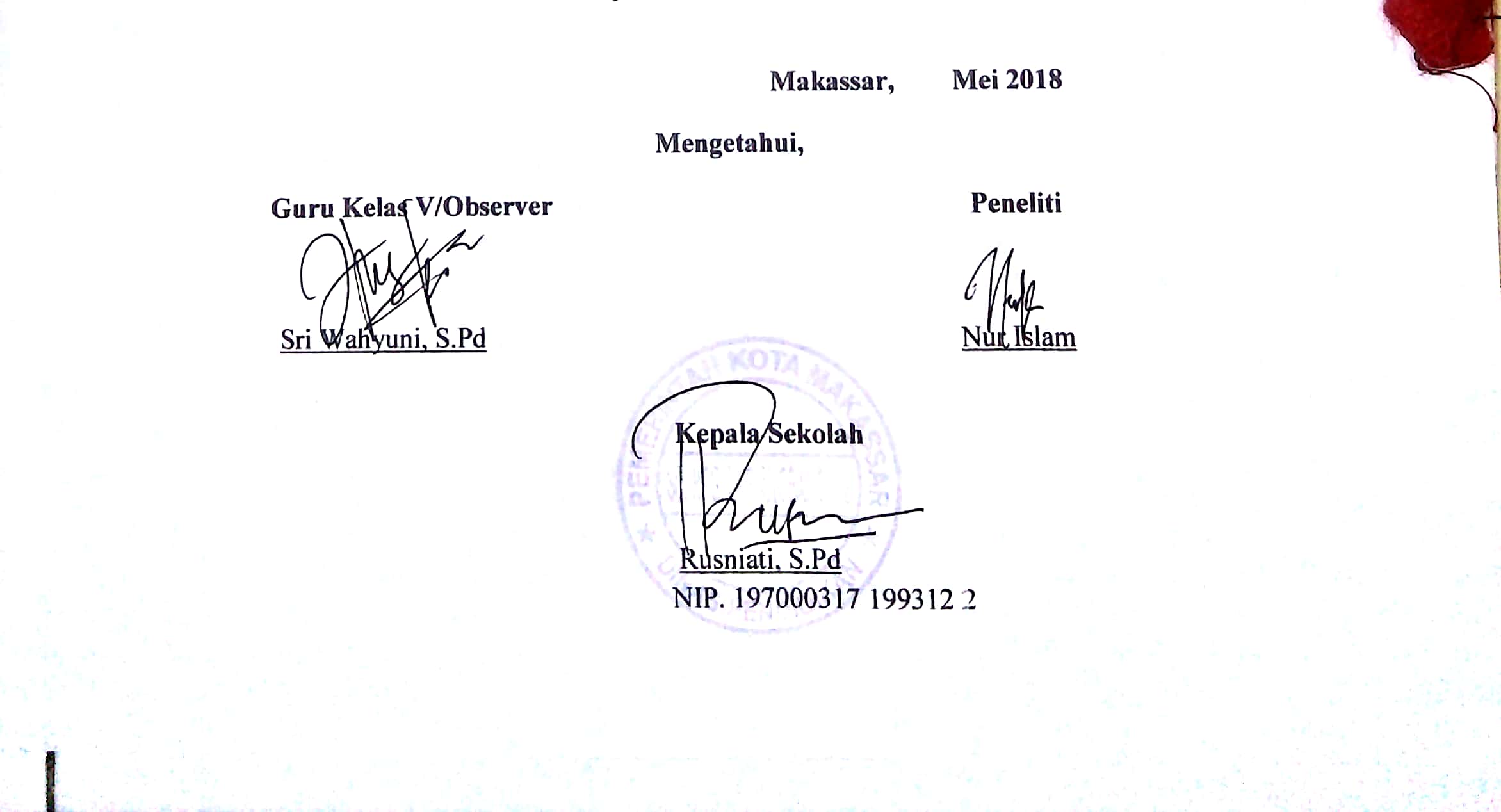 RENCANA PELAKSANAAN PEMBELAJARAN(Pertemuan 2)Satuan Pendidikan 	: SDN Lariangbangi IIIMata Pelajaran 	: IPAKelas/ Semester 	: V/IIAlokasi Waktu 	: 2 x 35 menitStandar Kompetensi7.   Memahami Perubahan yang terjadi di alam dan hubungannya dengan penggunaan sumber daya alam.Kompetensi Dasar7.4. Mendeskripsikan proses daur air dan kegiatan manusia yang dapat mempengaruhinya.Indikator7.4.3.Mengidentifikasi kegiatan manusia yang dapat mempengaruhi daur air.7.4.4. Melakukan pembiasaan cara menghemat airTujuan PembelajaranMelalui kegiatan tanya jawab, siswa mampu menyebutkan kegiatan manusia yang dapat mempengaruhi daur air.Melalui kegiatan diskusi, siswa mampu mengidentifikasi kegiatan manusia yang dapat mempengaruhi daur air.Melalui kegiatan diskusi, siswa mampu memecahkan masalah tentang kegiatan manusia yang mempengaruhi daur airMelalui percobaan, siswa mampu melakukan pembiasaan cara menghemat airMelalui penugasan kelompok, siswa mampu membuat suatu karya mengenai solusi dalam permasalahan yang berkaitan dengan kegiatan manusia yang dapat mempengaruhi daur air.Materi PokokDaur airMetode dan Model PembelajaranPendekatan : KontekstualModel 	: Problem Based LearningMetode	 : Ceramah, tanya jawab, penugasan, diskusi, presentasi, problem solvingKegiatan PembelajaranSumber BelajarSumber	: Buku Ilmu Pengetahuan Alam untuk SD/MI Kelas 5Buku IPA Salingtemas 5Penilaian ProsesTeknik Penilaian 	: Non tesBentuk Penilaian 	: Observasi dan Angket Respon SiswaSoal/Instrumen 	: TerlampirHasil BelajarTeknik Penilaian 	: TesBentuk Penilaian 	: Pilihan gandaSoal/Instrumen 	: TerlampirLampiran 2RENCANA PELAKSANAAN PEMBELAJARAN KELAS KONTROL(Pertemuan 1)Satuan Pendidikan 	: SDN Lariangbangi IMata Pelajaran 	: IPAKelas/ Semester 	: V/IIAlokasi Waktu 	: 2 x 35 MenitStandar Kompetensi7.   Memahami Perubahan yang terjadi di alam dan hubungannya dengan penggunaan sumber daya alam.Kompetensi Dasar7.4. Mendeskripsikan proses daur air dan kegiatan manusia yang dapat mempengaruhinya.Indikator7.4.1.Menjelaskan pentingnya air bagi kehidupan manusia dan makhluk hidup lainnya.7.4.2.Menggambarkan proses daur air dengan menggunakan diagram atau gambar.Tujuan PembelajaranSetelah kegiatan diskusi, siswa mampu menjelaskan tentang pentingnya air bagi manusia dan makhluk lainnya dengan benar.Setelah kegiatan diskusi, siswa mampu menyebutkan tentang manfaat air bagi kehidupan manusia dan makhluk lainnya dengan benar.Setelah kegiatan diskusi, siswa mampu mendefenisikan dengan benar pengertian daur air.Setelah kegiatan diskusi, siswa mampu mengetahui proses daur air.Materi PokokDaur AirPendekatan, Metode dan Model PembelajaranPendekatan 	: KontekstualMetode		: Ceramah, pengamatan, dan diskusi kelompokModel		: Kooperatif tipe JigsawKegiatan PembelajaranPenilaianJenis Tes                   	: Lisan dan tertulisTeknik Tes                   	: Tes dan Non Tes Bentuk Tes                 	 : Pilihan Ganda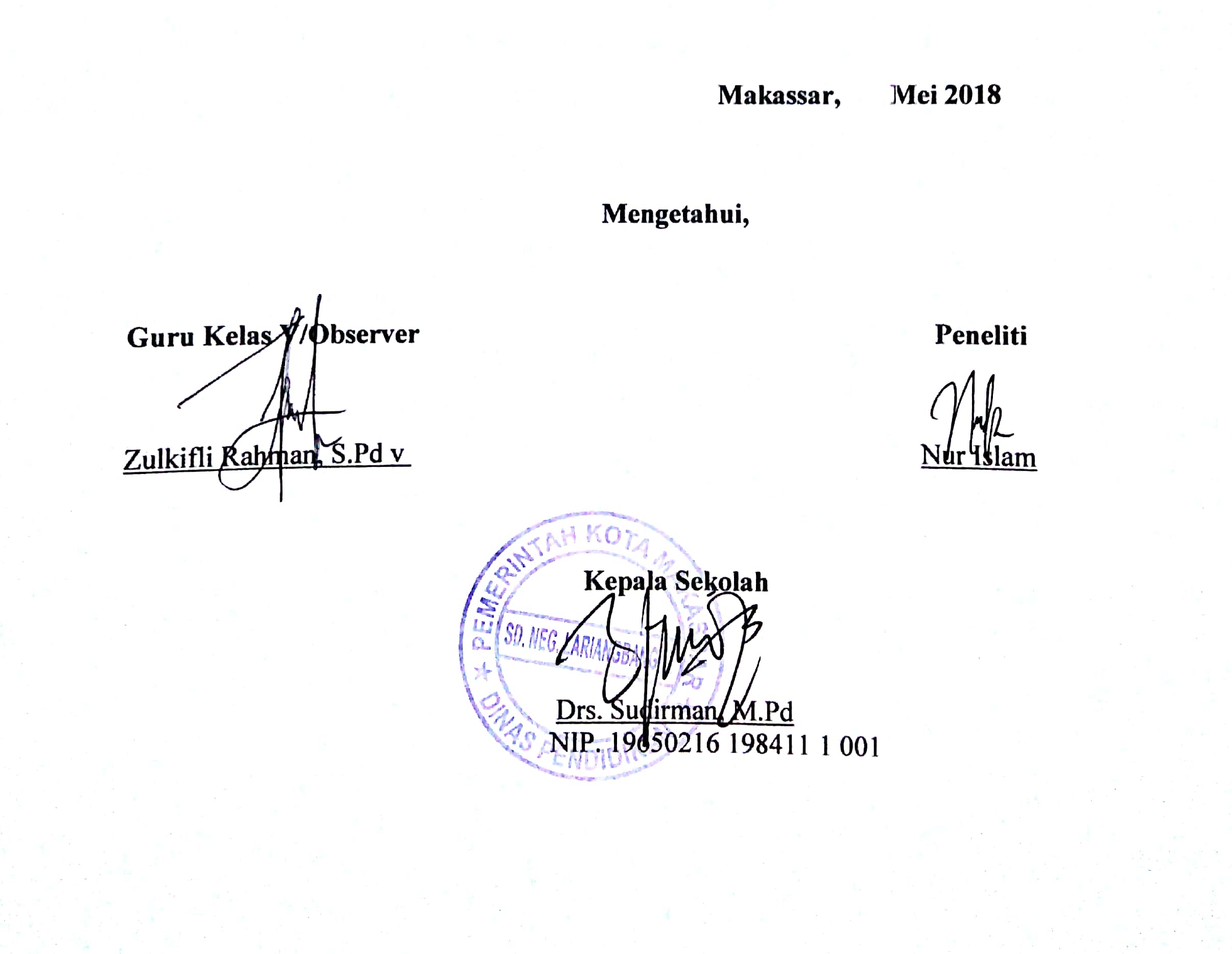 RENCANA PELAKSANAAN PEMBELAJARAN KELAS KONTROL(Pertemuan 2)Satuan Pendidikan 	: SDN Lariangbangi IMata Pelajaran 	: IPAKelas/ Semester 	: V/IIAlokasi Waktu 	: 2 x 35 menitStandar Kompetensi7. Memahami Perubahan yang terjadi di alam dan hubungannya dengan penggunaan sumber daya alam.Kompetensi Dasar7.4. Mendeskripsikan proses daur air dan kegiatan manusia yang dapat mempengaruhinya.Indikator7.4.3.Mengidentifikasi kegiatan manusia yang dapat mempengaruhi daur air.7.4.4.Melakukan pembiasaan cara menghemat airTujuan PembelajaranSetelah kegiatan diskusi, siswa mampu memberi contoh kegiatan manusia yang mempengaruhi daur air.Setelah kegiatan diskusi, siswa dapat mengidentifikasi kegiatan manusia yang dapat mempengaruhi daur air.Setelah kegiatan tanya jawab, siswa mampu melakukan pembiasaan cara menghemat air di rumah ataupun di lingkungan sekitar.Materi PokokDaur AirPendekatan, Metode dan Model PembelajaranPendekatan 	: KontekstualMetode		: Ceramah, pengamatan, dan diskusi kelompokModel		: Kooperatif tipe JigsawKegiatan PembelajaranPenilaianJenis Tes		: Lisan dan tertulisTeknik Tes		: Tes dan Non Tes  Bentuk Tes	: Pilihan GandaLampiran 3KISI-KISI INSTRUMEN SOAL SEBELUM VALIDASISekolah		: SD Kompleks LariangbangiMata Pelajaran	: IlmuPengetahuanAlamKelas/Semester	: V/2Materi			: Daur AirStandarKompetensi7.   Memahami Perubahan yang terjadi di alam dan hubungannya dengan penggunaan sumber daya alam.KompetensiDasar 7.4. Mendeskripsikan proses daur air dan kegiatan manusia yang dapat mempengaruhinyaLampiran 4INSTRUMEN SOAL TES HASIL BELAJAR (UJI LAPANGAN)Sekolah		: Mata Pelajaran	: Ilmu Pengetahuan Alam (IPA)Kelas/Semester	: V/IIMateri			: Daur AirAlokasi Waktu	: 60 MenitNama	:Kelas 	:PILIHAN GANDAPetunjuk Mengerjakan Soal!Tulislah nama dan kelas pada sudut kanan atas.Bacalah soal dengan cermat dan teliti. Kerjakan dahulu soal yang kamu anggap lebih mudah.Berikan tanda (X) pada salah satu pilihan jawaban a, b, c atau d pada pilihan jawaban yang dianggap benar.Jika terdapat soal yang belum jelas, silahkan tanyakan langsung pada guru.Dilarang membaca catatan atau bekerja sama dengan teman. SOALDalam kehidupan sehari-hari, air banyak dimanfaatkan oleh seseorang. Salah satu manfaat air sering digunakan dalam sehari-hari  untuk ...MandiBermainBahan makananBahan bangunan Berikut adalah air di permukaan bumi, kecuali ...Air lautAir sumurAir hujanAir sungaiDalam proses daur air, uap air naik ke udara membentuk ...PelangiAirAwanEs Bumi disebut sebagai planet berair karena ....Sering dilanda banjir Sering mengalami hujanTerdapat samuderaTerjadi peristiwa daur airDi bawah ini merupakan beberapa manfaat air dalam kegiatan sehari-hari manusia, kecuali ...MencuciMandiMinumMengecat Air di permukaan bumi selalu tersedia karena adanya peristiwa...Daur airDaur hidupDaur limbahDaur ulangAir dalam jumlah sangat banyak dibutuhkan dalam kegiatan ..Pencucian mobilPembangkit listrik tenaga airPengeringan makananPengemasan buahDi bawah ini yang merupakan sumber air alami (tanpa campur tangan manusia) adalah ...Sumur pompaSumur irigasiPAMMata airYang berperan penting dalam proses daur air di bawah ini adalah ...HewanManusiaMatahariBulanUap air di udara berkumpul, kemudian jatuh kembali ke daratan. Peristiwa yang terjadi adalah ...PetirKilatHujanEmbun Toni mematikan kran air sehabis mandi. Hal ini merupakan salah satu cara ...Merawat diriMenghemat airKegiatan yang disenangiKegiatan yang tidak bermanfaatPeristiwa penguapan dalam daur air terjadi akibat ...Gaya tarik bumiGravitasi bulan Jumlah air sangat banyakAdanya sinar matahariDiagram daur air yang tepat di bawah ini adalah ...Air laut          Uap Air         Awan       Hujan         Air Sungai          Air Laut Air laut          Uap Air         Angin       Hujan         Air Sungai         Air Laut Air laut          Uap Air         Awan       Angin         Air Sungai         Air Laut Air laut          Uap Air         Awan       Hujan         Angin                 Air Laut Berikut ini olah raga yang tidak menggunakan air adalah ...SelancarVolly pantaiArung jeramDiving(menyelam)Di bawah ini merupakan salah satu cara menghemat air adalah ...Menggosok gigi dengan air secukupnyaMenyiram bunga dengan banyak airMenggunakan air untuk bermain-mainMencuci kendaraan yang masih bersihYang merupakan contoh cara penghematan air adalah, kecuali ....Menutup kran setelah digunakanMenyiram tanaman dengan bekas air cucianMencuci pakaian sedikit demi sedikitMencuci kendaran jika kotorKegiatan manusia yang dapat mengganggu proses daur air adalah, kecuali ...Membiarkan lahan kosong tidak ditanami dengan tumbuhanMenggunakan air secara berlebihan untuk kegiatan sehari-hariMengubah daerah resapan air menjadi bangunan-bangunan lainMembuang sampah pada tempatnyaKegiatan manusia yang dapat menyebabkan terjadinya banjir adalah ....Membuang sampah pada tempatnyaMembuang sampah di sungaiMencuci baju di sungai Membersihkan sampah di paritHutan yang gundul dapat menyebabkan terganggunya daur air karena ...Air tidak dapat diserap dengan baik oleh tanah karena langsung mengalir ke sungai dan danauPolusi air karena resapan air sedikitTumbuhan yang ditebang tidak lagi menampung air yang jatuh ke tanahJumlah air yang turun lebih banyak dari biasanya Berikut adalah beberapa kegiatan manusia yang dapat mempengaruhi daur air, kecuali ...Pencemaran udara Perusakan hutanPencemaran air Pencemaran tanahDanau, sungai, laut, dan mata air merupakan sumber air ...DangkalAlamiBuatanPerairanGenangan air yang luas pada daratan disebut ...LautRawaDanauKubanganDaur air umumnya disebabkan oleh hal-hal berikut, kecuali ....Penguapan air Aliran airPengembunan air Kebersihan airDaur air mempunyai 3 unsur pokok, yaitu ...Penguapan, Presipitasi, PengendapanEvaporasi, Pengendapan, KondensasiPenguapan, Evaporasi, PresipitasiEvaporasi, Presipitasi, Penguapan Berikut ini adalah salah satu cara untuk memperbanyak resapan air hujan didalam tanah adalah...Mengeruk sungai dangkalMenanami hutan yang gundulMembuat sumur tadah hujanMembuat tanggul sungaiAir di permukaan bumi jika terkena sinar matahari akan berubah menjadi ...Uap airAwanHujanButiran airAir digunakan untuk mandi dan mencuci sayuran. Hal tersebut menunjukkan fungsi air sebagai....PeluruhPengotorPelarutPembersihPabrik-pabrik juga dapat mencemari air secara langsung, yaitu melalui ...Pembuangan sampahPembuangan air limbahPembuangan energiPembuangan udaraBerikut ini cara menghemat air, kecuali ...Memakai air secukupnyaMenutup kran air jika penampungan sudah terisiMenggunakan air seperlunya sajaMencuci kendaraan yang masih bersihBanjir yang terjadi umumnya disebabkan oleh ....Penggundulan hutanMeluapnya air lautTidak memiliki saluran airBerkurangnya daerah resapan airLampiran 5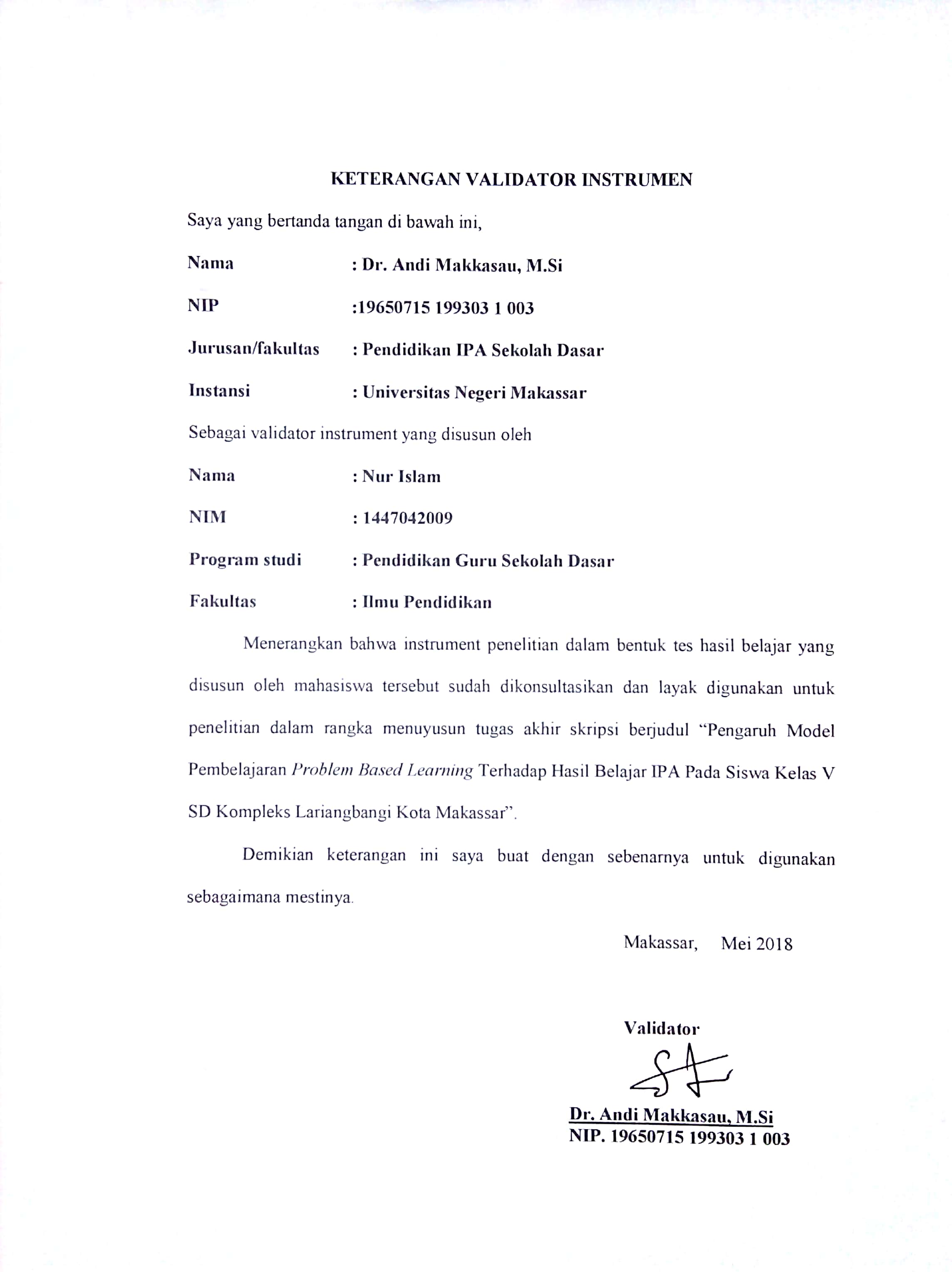 LEMBAR VALIDASI INSTRUMEN SOALLampiran 6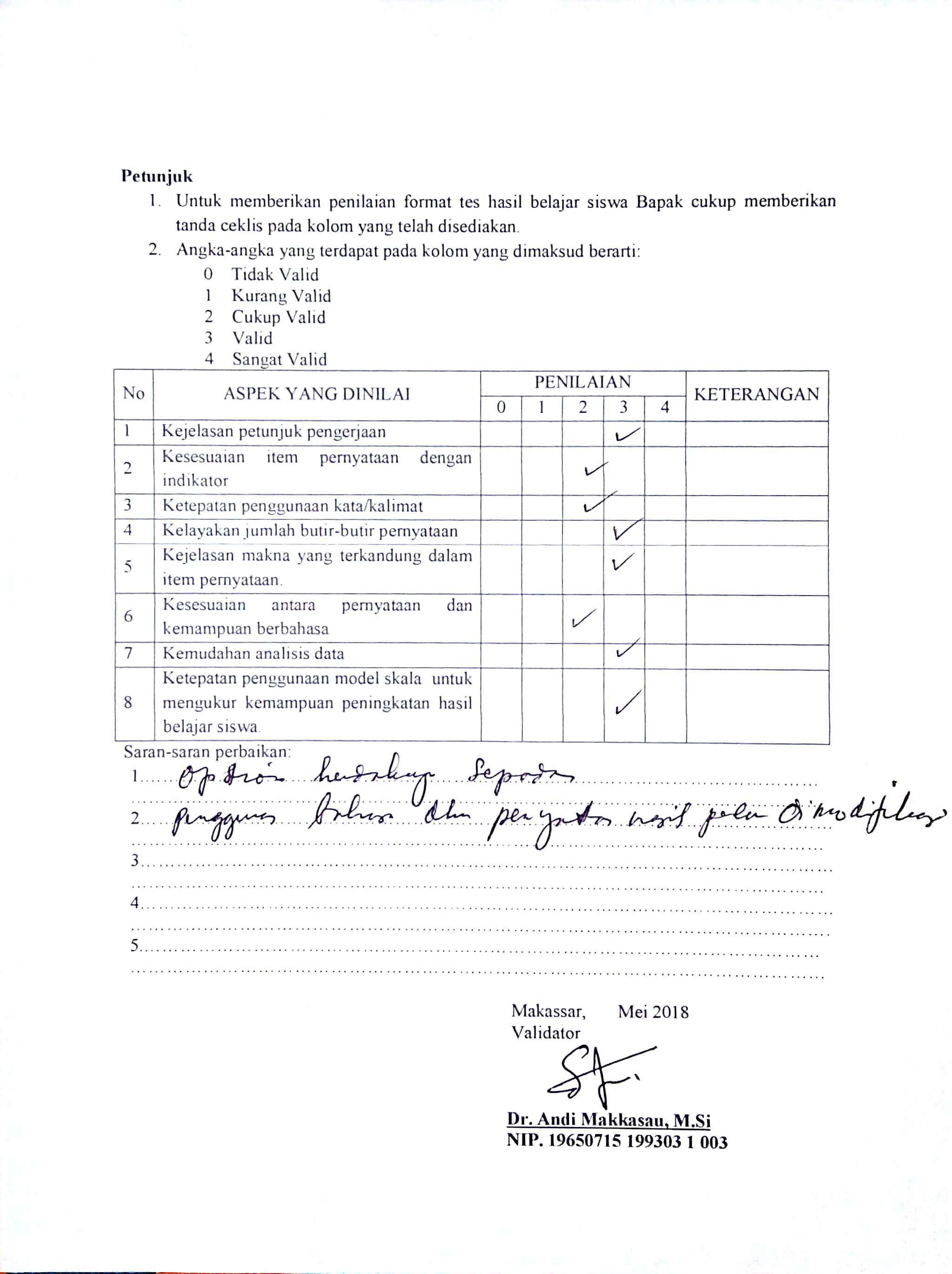 HASIL UJI VALIDITAS DAN RELIABILITASRekap Analisis ButirRata2= 19,28Simpang Baku= 5,77KorelasiXY= 0,67Reliabilitas Tes= 0,80Butir Soal= 30Jumlah Subyek= 25Nama berkas: D:\PROPOSAL ISLAM\LAMPIRAN\UJI LAPANGAN FIX.ANA Btr Baru  Btr Asli  D.Pembeda(%)  T. Kesukaran  Korelasi  Sign. Korelasi               1         1         57,14  Mudah            0,581  Sangat Signifikan            2         2         57,14  Sedang           0,546  Sangat Signifikan            3         3         71,43  Mudah            0,773  Sangat Signifikan            4         4        -28,57  Sangat Mudah    -0,243  -                            5         5         57,14  Mudah            0,425  Signifikan                   6         6         57,14  Mudah            0,392  Signifikan                   7         7         14,29  Sedang           0,257  -                            8         8         42,86  Mudah            0,408  Signifikan                   9         9         85,71  Sedang           0,717  Sangat Signifikan           10        10         85,71  Sedang           0,717  Sangat Signifikan           11        11         28,57  Mudah            0,446  Signifikan                  12        12         42,86  Sukar            0,395  Signifikan                  13        13         42,86  Sedang           0,376  Signifikan                  14        14         42,86  Sedang           0,393  Signifikan                  15        15         57,14  Mudah            0,661  Sangat Signifikan           16        16         42,86  Sedang           0,376  Signifikan                  17        17         57,14  Sedang           0,407  Signifikan                  18        18         57,14  Mudah            0,598  Sangat Signifikan           19        19         57,14  Sedang           0,406  Signifikan                  20        20         57,14  Sedang           0,363  Signifikan                  21        21         57,14  Mudah            0,519  Sangat Signifikan           22        22         71,43  Sedang           0,508  Sangat Signifikan           23        23        -57,14  Mudah           -0,304  -                           24        24         71,43  Sedang           0,538  Sangat Signifikan           25        25         42,86  Sedang           0,430  Signifikan                  26        26         71,43  Sedang           0,503  Sangat Signifikan           27        27          0,00  Sedang           0,049  -                           28        28         42,86  Sedang           0,383  Signifikan                  29        29         42,86  Sedang           0,414  Signifikan                  30        30         14,29  Mudah            0,272  -Lampiran 7KISI-KISI INSTRUMEN SOAL SETELAH VALIDASISekolah		: SD Kompleks LariangbangiMata Pelajaran	: Ilmu Pengetahuan AlamKelas/Semester	: V/2Materi			: Daur AirStandarKompetensi7.   Memahami Perubahan yang terjadi di alam dan hubungannya dengan penggunaan sumber daya alam.KompetensiDasar 7.4. Mendeskripsikan proses daur air dan kegiatan manusia yang dapat mempengaruhinyaLampiran 8 INSTRUMEN SOAL PRETEST DAN POSTTESTSoal PretestSekolah		: Mata Pelajaran	: Ilmu Pengetahuan Alam (IPA)Kelas/Semester	: V/IIMateri			: Daur AirAlokasi Waktu	: 60 MenitNama	:Kelas 	:PILIHAN GANDAPetunjuk Mengerjakan Soal!Tulislah nama dan kelas pada sudut kanan atas.Bacalah soal dengan cermat dan teliti. Kerjakan dahulu soal yang kamu anggap lebih mudah.Berikan tanda (X) pada salah satu pilihan jawaban a, b, c atau d pada pilihan jawaban yang dianggap benar.Jika terdapat soal yang belum jelas, silahkan tanyakan langsung pada guru.Dilarang membaca catatan atau bekerja sama dengan teman. SOALDalam kehidupan sehari-hari, air banyak dimanfaatkan oleh seseorang. Salah satu manfaat air sering digunakan dalam sehari-hari  untuk ...MandiBermainBahan makananBahan bangunan Berikut adalah air di permukaan bumi, kecuali ...Air lautAir sumurAir hujanAir sungaiDalam proses daur air, uap air naik ke udara membentuk ...PelangiAirAwanEs Di bawah ini merupakan beberapa manfaat air dalam kegiatan sehari-hari manusia, kecuali ...MencuciMandiMinumMengecat Air di permukaan bumi selalu tersedia karena adanya peristiwa...Daur airDaur hidupDaur limbahDaur ulangDi bawah ini yang merupakan sumber air alami (tanpa campur tangan manusia) adalah ...Sumur pompaSumur irigasiPAMMata airYang berperan penting dalam proses daur air di bawah ini adalah ...HewanManusiaMatahariBulanUap air di udara berkumpul, kemudian jatuh kembali ke daratan. Peristiwa yang terjadi adalah ...PetirKilatHujanEmbun Toni mematikan kran air sehabis mandi. Hal ini merupakan salah satu cara ...Merawat diriMenghemat airKegiatan yang disenangiKegiatan yang tidak bermanfaatPeristiwa penguapan dalam daur air terjadi akibat ...Gaya tarik bumiGravitasi bulanJumlah air sangat banyakAdanya sinar matahariDiagram daur air yang tepat di bawah ini adalah ...Air laut        Uap Air         Awan           Hujan        Air Sungai         Air Laut Air laut        Uap Air         Angin           Hujan        Air Sungai         Air Laut Air laut        Uap Air         Awan           Angin        Air Sungai         Air Laut Air laut        Uap Air         Awan           Hujan        Angin                Air Laut Berikut ini olah raga yang tidak menggunakan air adalah ...SelancarVolly pantaiArung jeramDiving (menyelam)Di bawah ini merupakan salah satu cara menghemat air adalah ...Menggosok gigi dengan air secukupnyaMenyiram bunga dengan banyak airMenggunakan air untuk bermain-mainMencuci kendaraan yang masih bersihYang merupakan contoh cara penghematan air adalah, kecuali ....Menutup kran setelah digunakanMenyiram tanaman dengan bekas air cucianMencuci pakaian sedikit demi sedikitMencuci kendaran jika kotorKegiatan manusia yang dapat mengganggu proses daur air adalah, kecuali ...Membiarkan lahan kosong tidak ditanami dengan tumbuhanMenggunakan air secara berlebihan untuk kegiatan sehari-hariMengubah daerah resapan air menjadi bangunan-bangunan lainMembuang sampah pada tempatnyaKegiatan manusia yang dapat menyebabkan terjadinya banjir adalah ....Membuang sampah pada tempatnyaMembuang sampah di sungaiMencuci baju di sungai Membersihkan sampah di paritHutan yang gundul dapat menyebabkan terganggunya daur air karena ...Air tidak dapat diserap dengan baik oleh tanah karena langsung mengalir ke sungai dan danauPolusi air karena resapan air sedikitTumbuhan yang ditebang tidak lagi menampung air yang jatuh ke tanahJumlah air yang turun lebih banyak dari biasanya Berikut adalah beberapa kegiatan manusia yang dapat mempengaruhi daur air, kecuali ...Pencemaran udara Perusakan hutanPencemaran air Pencemaran tanahDanau, sungai, laut, dan mata air merupakan sumber air ...DangkalAlamiBuatanPerairan Genangan air yang luas pada daratan disebut ...LautRawaDanauKubangan Daur air mempunyai 3 unsur pokok, yaitu ...Penguapan, Presipitasi, PengendapanEvaporasi, Pengendapan, KondensasiPenguapan, Evaporasi, PresipitasiEvaporasi, Presipitasi, Penguapan Berikut ini adalah salah satu cara untuk memperbanyak resapan air hujan di dalam tanah adalah ...Mengeruk sungai dangkalMenanami hutan yang gundulMembuat sumur tadah hujanMembuat tanggul sungaiAir di permukaan bumi jika terkena sinar matahari akan berubah menjadi ...Uap airAwanHujanButiran airPabrik-pabrik juga dapat mencemari air secara langsung, yaitu melalui ...Pembuangan sampahPembuangan air limbahPembuangan energiPembuangan udaraBerikut ini cara menghemat air, kecuali ...Memakai air secukupnyaMenutup kran air jika penampungan sudah terisiMenggunakan air seperlunya sajaMencuci kendaraan yang masih bersihSOAL POSTTESTSekolah		: Mata Pelajaran	: Ilmu Pengetahuan Alam (IPA)Kelas/Semester	: V/IIMateri			: Daur AirAlokasi Waktu	: 60 MenitNama	:Kelas 	:PILIHAN GANDAPetunjuk Mengerjakan Soal!Tulislah nama dan kelas pada sudut kanan atas.Bacalah soal dengan cermat dan teliti. Kerjakan dahulu soal yang kamu anggap lebih mudah.Berikan tanda (X) pada salah satu pilihan jawaban a, b, c atau d pada pilihan jawaban yang dianggap benar.Jika terdapat soal yang belum jelas, silahkan tanyakan langsung pada guru.Dilarang membaca catatan atau bekerja sama dengan teman. SOALDalam kehidupan sehari-hari, air banyak dimanfaatkan oleh seseorang. Salah satu manfaat air sering digunakan dalam sehari-hari  untuk ...Bahan bangunanBermainBahan makananMandiUap air di udara berkumpul, kemudian jatuh kembali ke daratan. Peristiwa yang terjadi adalah ...PetirHujanKilatEmbun Di bawah ini yang merupakan sumber air alami (tanpa campur tangan manusia) adalah ...Mata airPAMSumur irigasiSumur pompaDi bawah ini merupakan beberapa manfaat air dalam kegiatan sehari-hari manusia, kecuali ...MandiMinum MengecatMencuciDi bawah ini merupakan salah satu cara menghemat air adalah ...Menyiram bunga dengan banyak airMencuci kendaraan yang masih bersih Menggunakan air untuk bermain-mainMenggosok gigi dengan air secukupnyaDanau, sungai, laut, dan mata air merupakan sumber air ...BuatanAlami DangkalPerairanKegiatan manusia yang dapat menyebabkan terjadinya banjir adalah ....Mencuci baju di sungai Membersihkan sampah di paritMembuang sampah di sungaiMembuang sampah pada tempatnyaDalam proses daur air, uap air naik ke udara membentuk ...AwanAir PelangiEs Air di permukaan bumi selalu tersedia karena adanya peristiwa...Daur ulangDaur limbahDaur airDaur hidup Toni mematikan kran air sehabis mandi. Hal ini merupakan salah satu cara ...Kegiatan yang tidak bermanfaatKegiatan yang disenangiMerawat diriMenghemat airHutan yang gundul dapat menyebabkan terganggunya daur air karena ...Polusi air karena resapan air sedikitJumlah air yang turun lebih banyak dari biasanya Tumbuhan yang ditebang tidak lagi menampung air yang jatuh ke tanahAir tidak dapat diserap dengan baik oleh tanah karena langsung mengalir ke sungai dan danauAir di permukaan bumi jika terkena sinar matahari akan berubah menjadi ...AwanHujan Uap airButiran airPabrik-pabrik juga dapat mencemari air secara langsung, yaitu melalui ...Pembuangan udaraPembuangan energiPembuangan sampahPembuangan air limbah Berikut ini cara menghemat air, kecuali ...Memakai air secukupnyaMenggunakan air seperlunya sajaMencuci kendaraan yang masih bersih Menutup kran air jika penampungan sudah terisiBerikut adalah air di permukaan bumi, kecuali ...Air lautAir hujan Air sungaiAir sumurYang merupakan contoh cara penghematan air adalah, kecuali ....Mencuci kendaran jika kotorMenutup kran setelah digunakanMencuci pakaian sedikit demi sedikitMenyiram tanaman dengan bekas air cucianGenangan air yang luas pada daratan disebut ...DanauRawaLautKubanganYang berperan penting dalam proses daur air di bawah ini adalah ...BulanHewan MatahariManusiaBerikut ini olah raga yang tidak menggunakan air adalah ...SelancarDiving (menyelam)Arung jeramVolly PantaiPeristiwa penguapan dalam daur air terjadi akibat ...Gravitasi bulanGaya tarik bumiAdanya sinar matahariJumlah air sangat banyakKegiatan manusia yang dapat mengganggu proses daur air adalah, kecuali ...Membuang sampah pada tempatnyaMembiarkan lahan kosong tidak ditanami dengan tumbuhanMenggunakan air secara berlebihan untuk kegiatan sehari-hariMengubah daerah resapan air menjadi bangunan-bangunan lainDaur air mempunyai 3 unsur pokok, yaitu ...Penguapan, Evaporasi, PresipitasiPenguapan, Presipitasi, PengendapanEvaporasi, Presipitasi, Penguapan Evaporasi, Pengendapan, KondensasiBerikut ini adalah salah satu cara untuk memperbanyak resapan air hujan di dalam tanah adalah ...Membuat tanggul sungaiMengeruk sungai dangkalMembuat sumur tadah hujanMenanami hutan yang gundulDiagram daur air yang tepat di bawah ini adalah ...Air laut        Uap Air         Awan             Hujan        Air Sungai         Air Laut Air laut        Uap Air         Angin             Hujan        Air Sungai         Air Laut Air laut        Uap Air         Awan             Angin        Air Sungai         Air Laut Air laut        Uap Air         Awan             Hujan        Angin                Air Laut  Berikut adalah beberapa kegiatan manusia yang dapat mempengaruhi daur air, kecuali ...Perusakan hutanPencemaran udaraPencemaran tanahPencemaran air...Selamat Bekerja ...Lampiran 9 DATA TES HASIL BELAJAR KELAS EKSPERIMEN DAN KELAS KONTROLData Hasil Belajar Kelas EksperimenData Hasil Belajar Kelas KontrolLampiran 10HASIL ANALISIS DATA HASIL PENELITIANStatistik Deskriptif Hasil Penelitian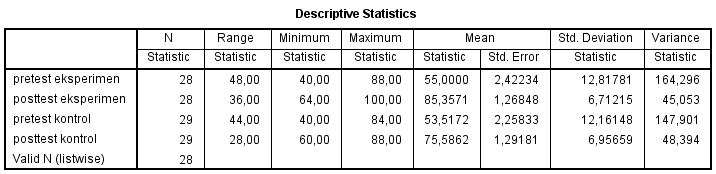 Statistik Inferensial Hasil PenelitianUji AsumsiHasil Analisis Normalitas Data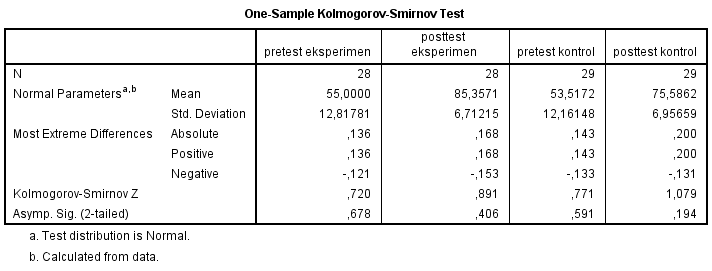 Hasil Analisis Homogen Data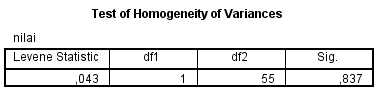 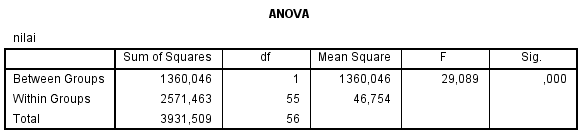 Uji HipotesisHasil Analisis Uji Independent Sample t-Test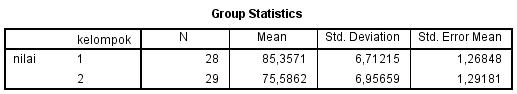 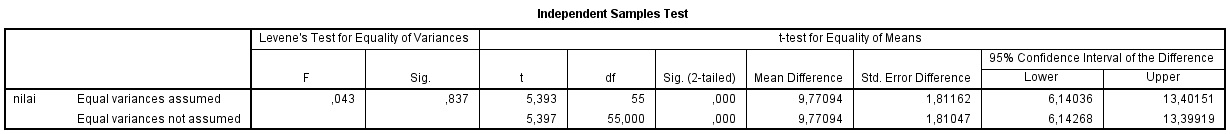 Lampiran 11    INSTRUMEN ANGKET RESPON SISWAKisi-kisi Angket Respon SiswaPetunjuk Pengerjaan Berilah tanda ceklis (√) pada pilihan sesuai dengan keadaan yang sebenarnyaLampiran 12LEMBAR VALIDASI ANGKET RESPON SISWASatuan Pendidikan	: SD Kompleks LaiangbangiSubjek		: Siswa Kelas V SDN Lariangbangi IIIPetunjukBerdasarkan penilaian Bapak/Ibu, berilah tanda (√) pada kolom yang sesuai dalam matriks uraian aspek yang dinilai dengan skala penilaian berikut.Adalah tidak valid.Adalah kurang valid.Adalah cukup valid.Adalah valid.Adalah sangat valid.Selain member penilaian Bapak/ Ibu diharapkan untuk memberi komentar langsung pada lembar validasi ini. Atas bantuan bapak/ ibu kami ucapkan terima kasih.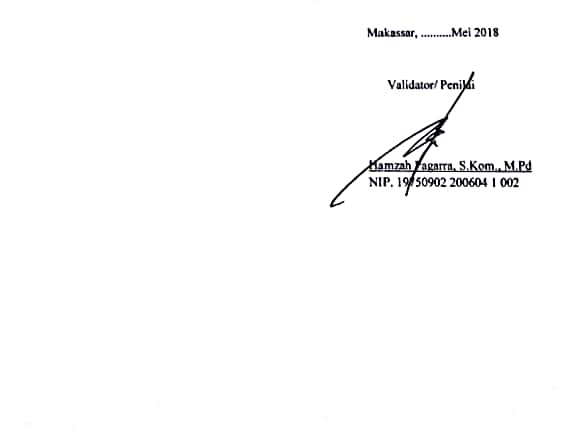 Lampiran 13HASIL UJI ANGKET RESPON SISWAData Hasil Angket Respon SiswaAnalisis Uji AngketPengkategorian Skor Hasil Angket Respon SiswaSkor perolehan =  x 100 Data hasil yang diperoleh selanjutnya dibuatkan kategori pada tabel di bawah ini.Lampiran 14LEMBAR  DAN HASIL OBSERVASI GURULembar Observasi Kegiatan Pembelajaran IPA oleh Guru denganPenggunaanModel Problem Based LearningSATUAN PENDIDIKAN	: SDN Lariangbangi IIIMATA PELAJARAN	: IlmuPengetahuanAlamKELAS/SEMESTER	: V/2MATERI PELAJARAN    : Daur AirPERTEMUAN		: 1 dan 2Petunjuk:Amatilah pelaksanaan KBM yang dilakukan oleh guru!Isilah kolom pengamatan sesuai yang anda amati dengan memberi ceklis (√)Berilah kualifikasi penilaian dengan mengisi kolom yang tersedia!Makassar,       Mei 2018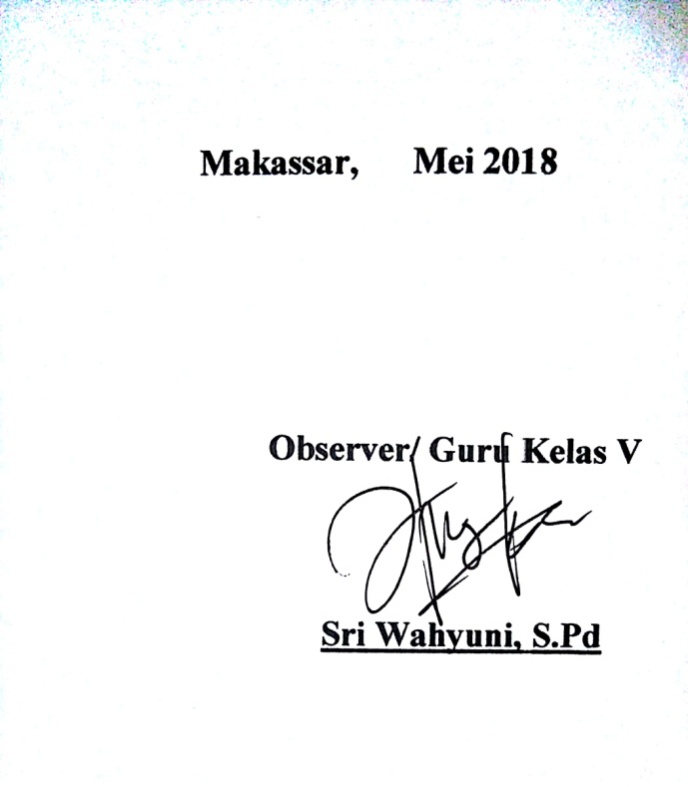 Lampiran 15LEMBAR HASIL KERJA SISWAHasil Pretest Kelas Eksperimen 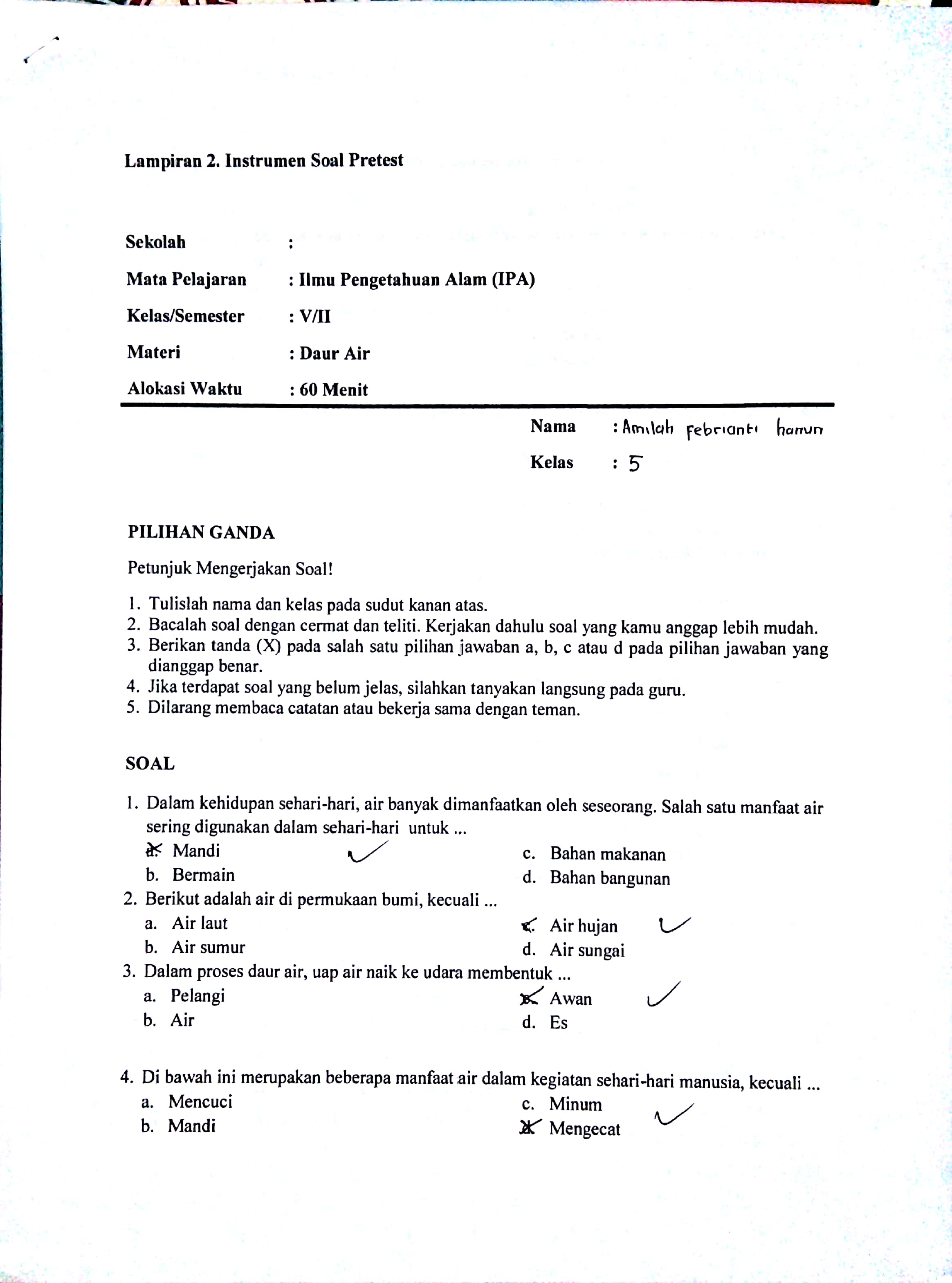 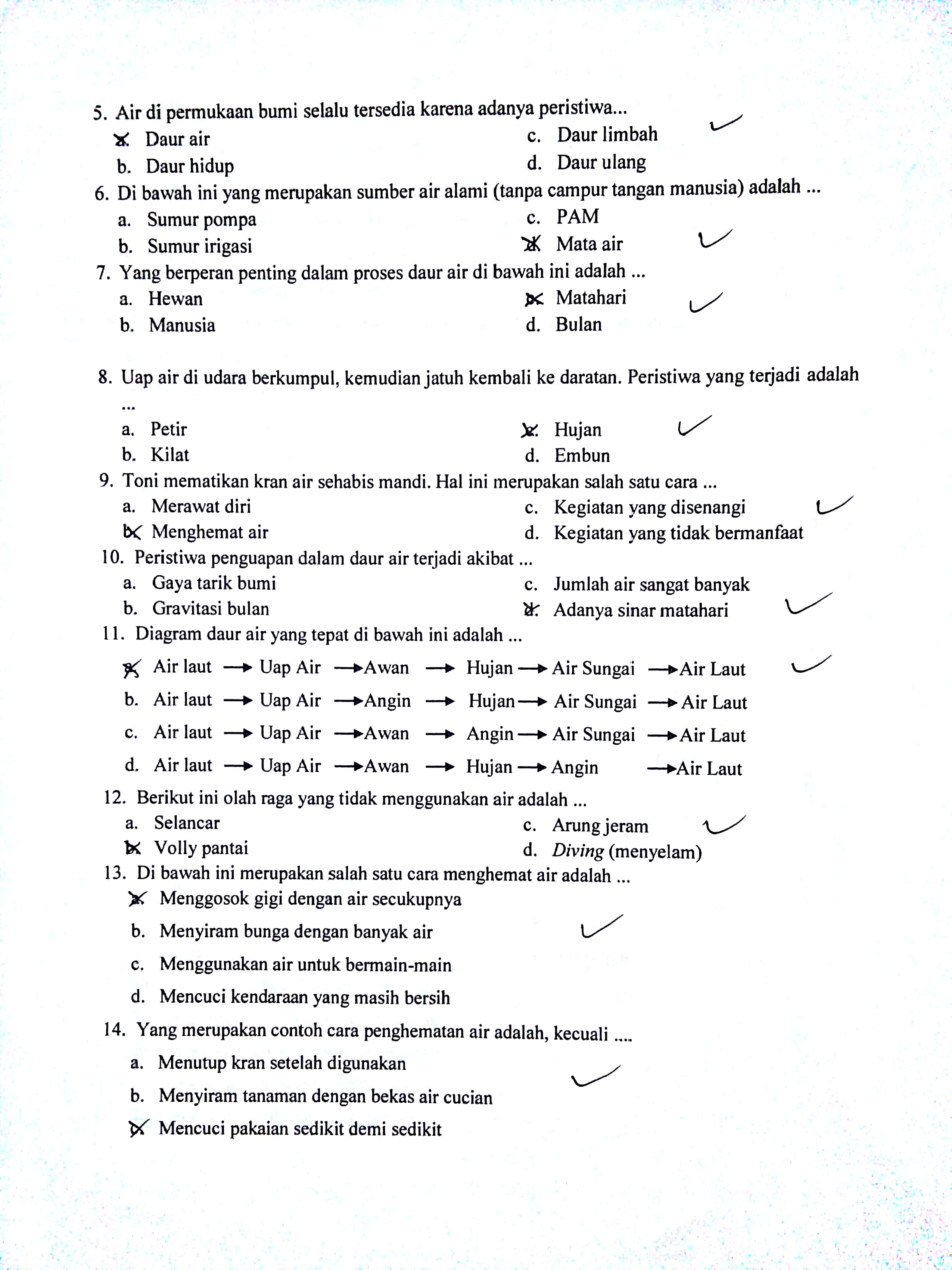 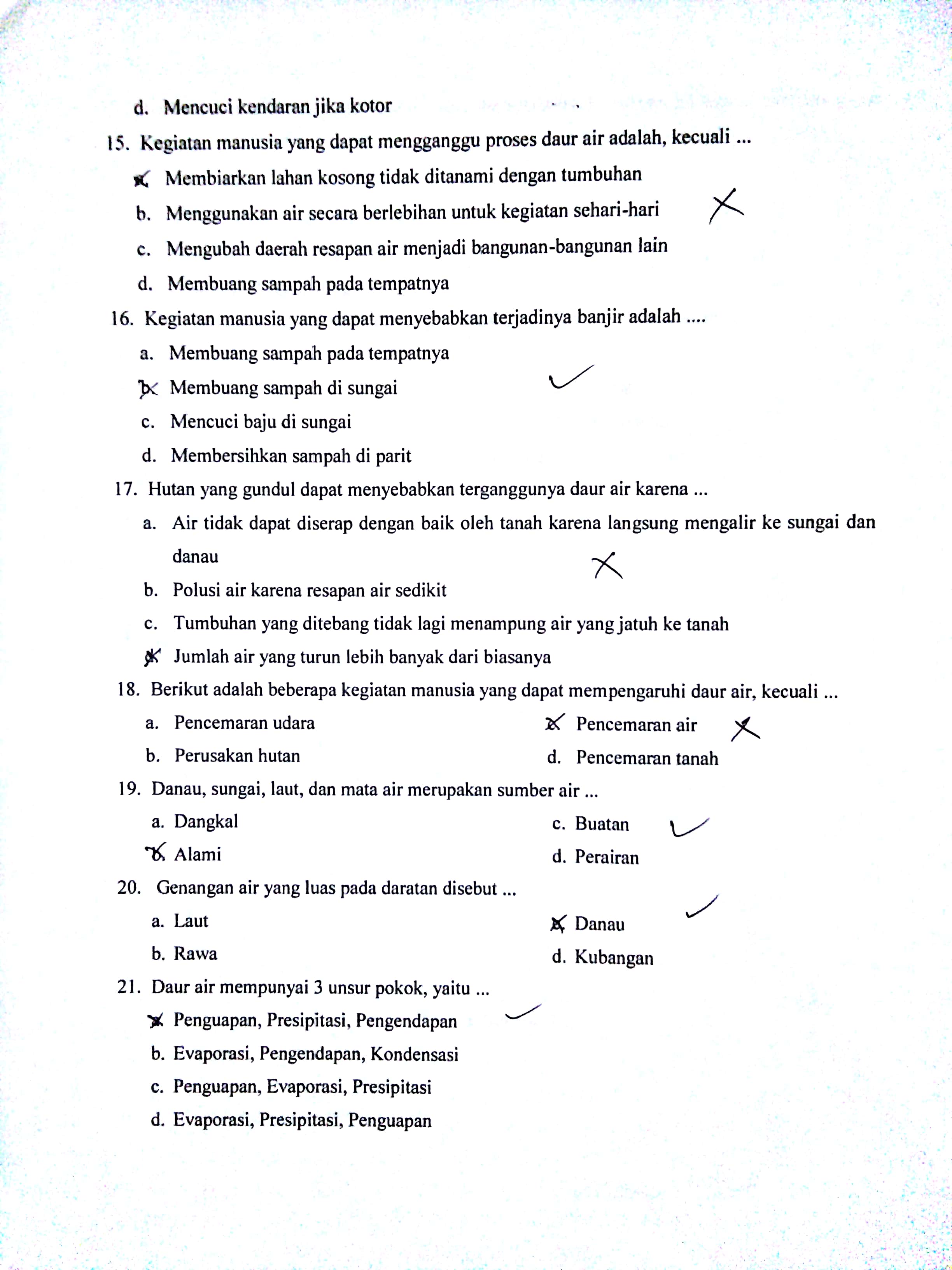 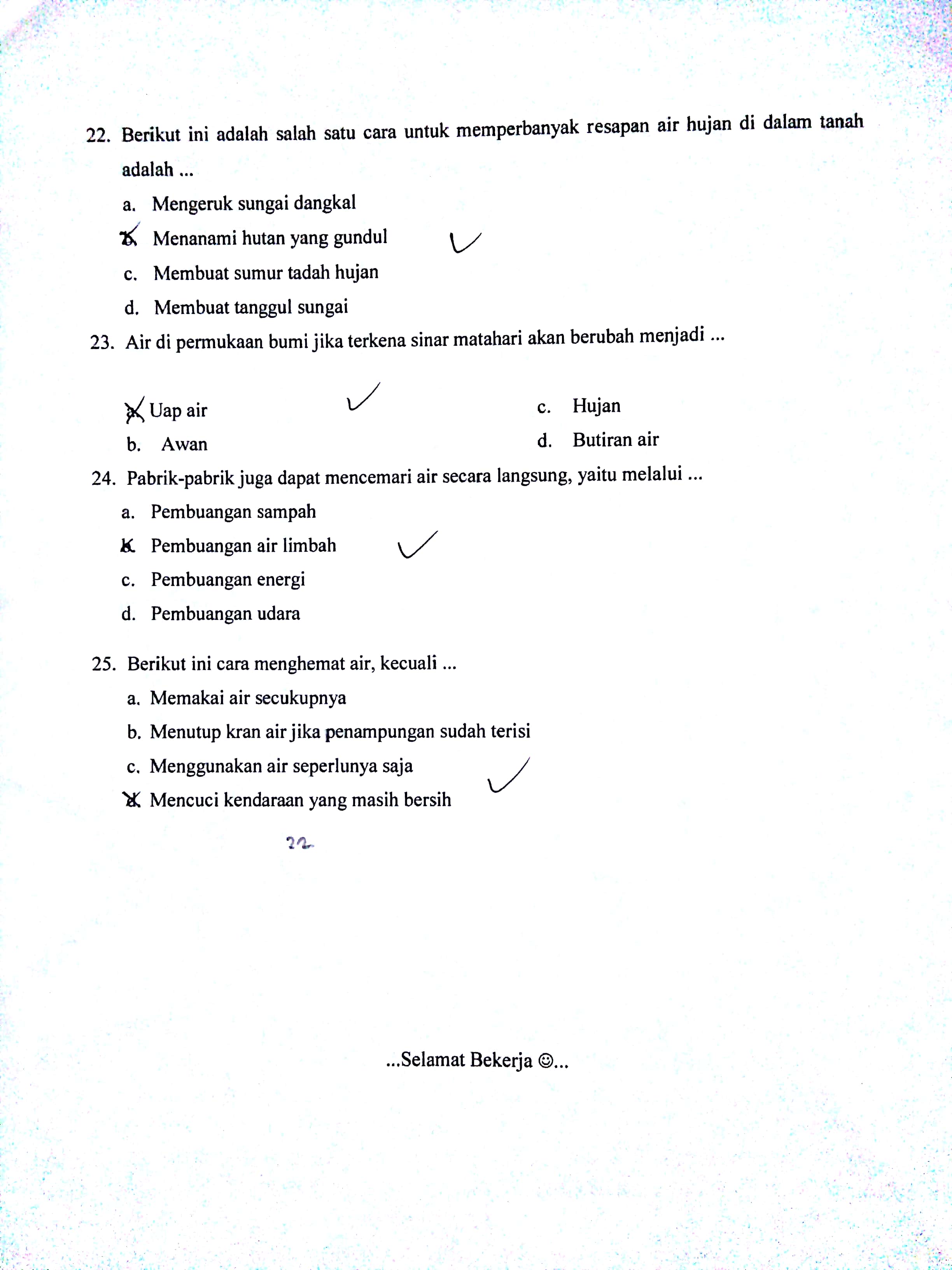 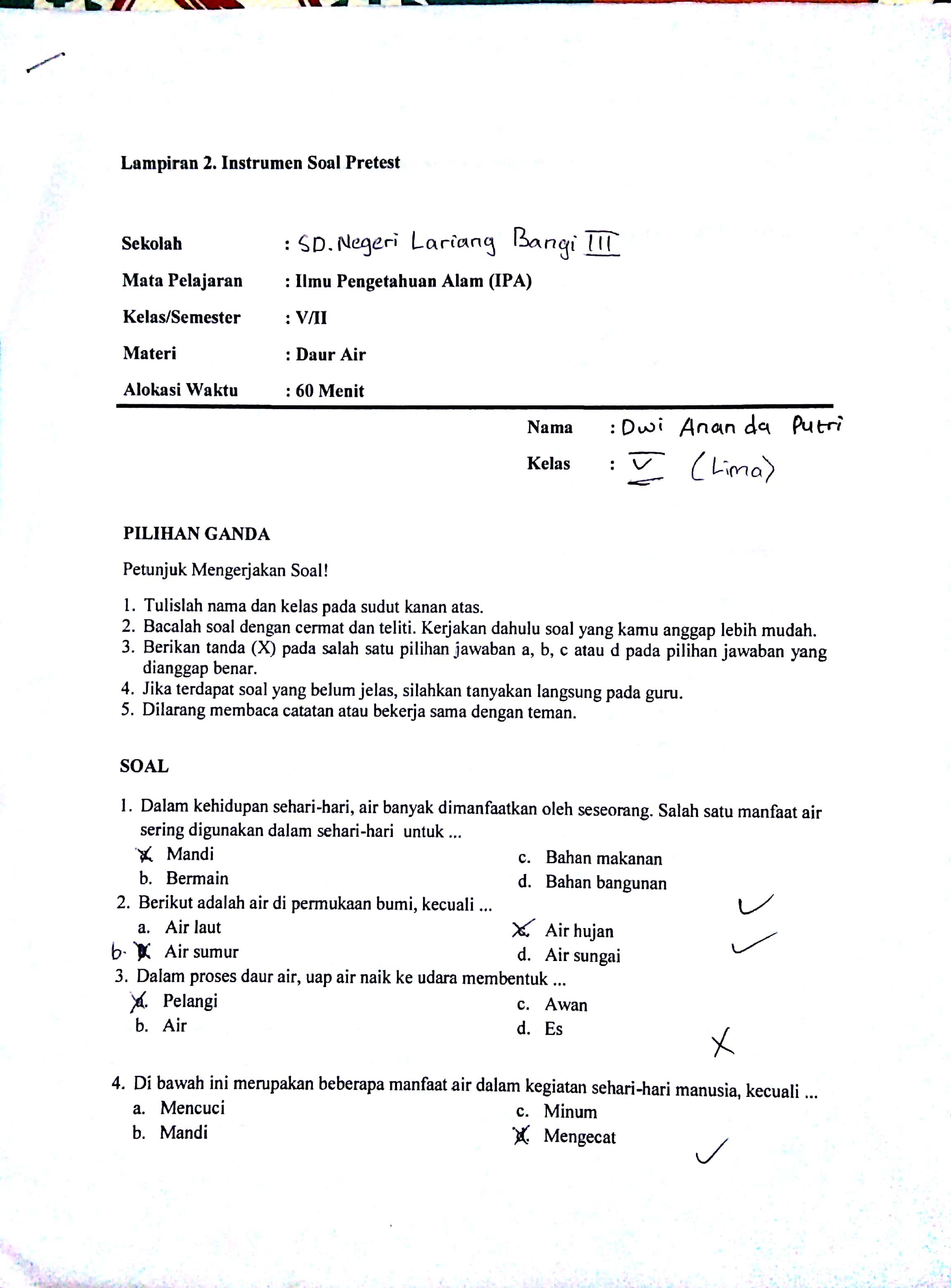 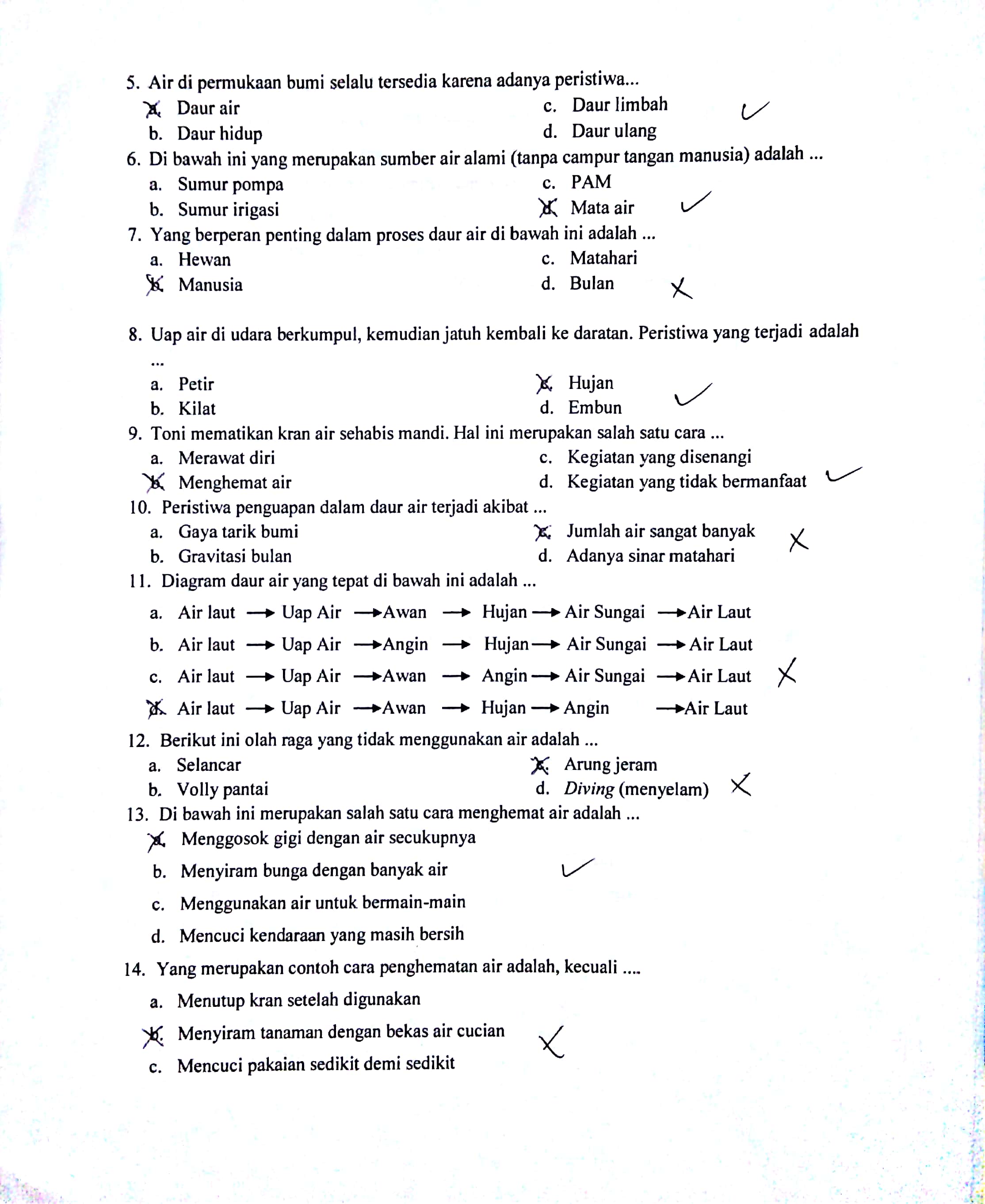 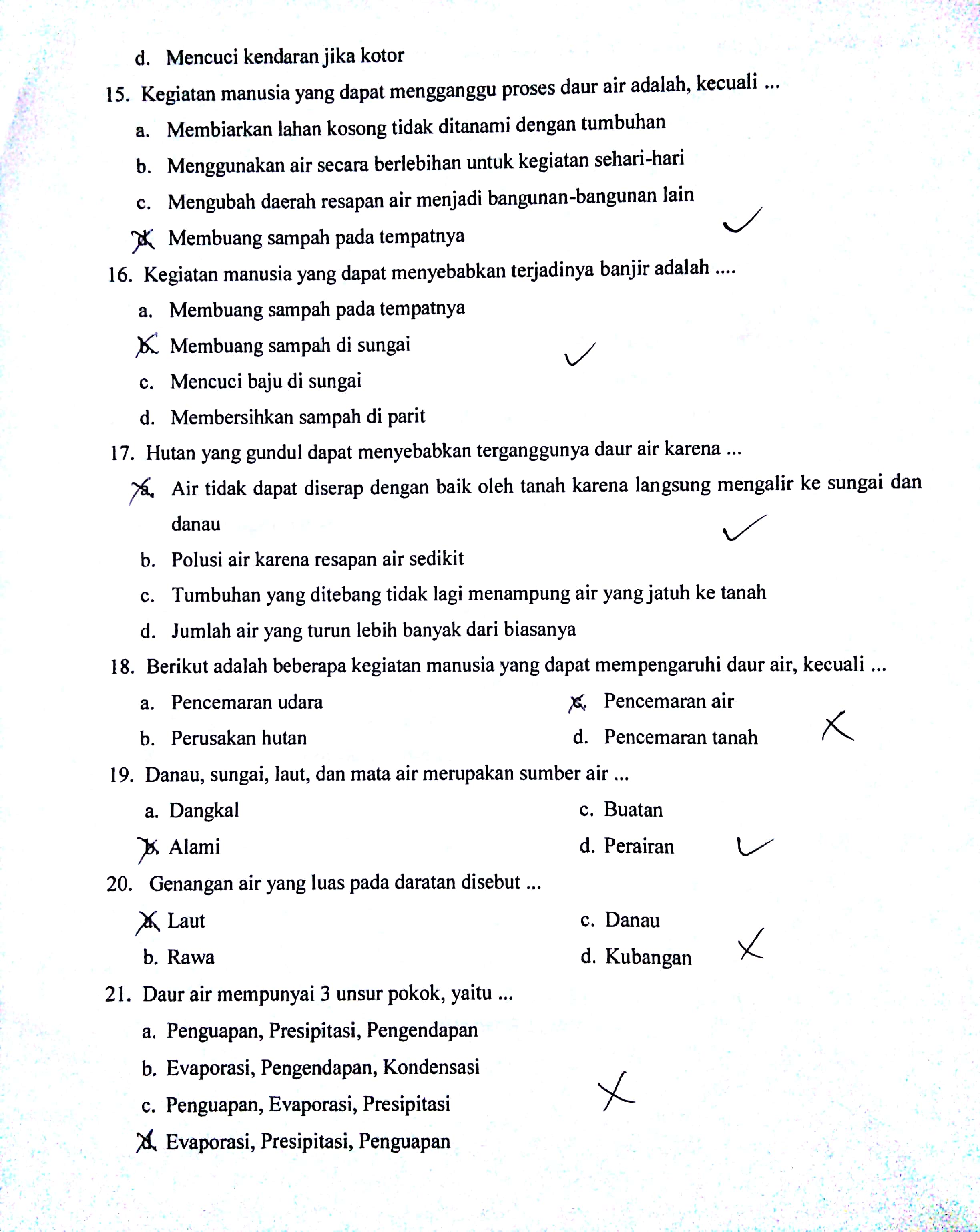 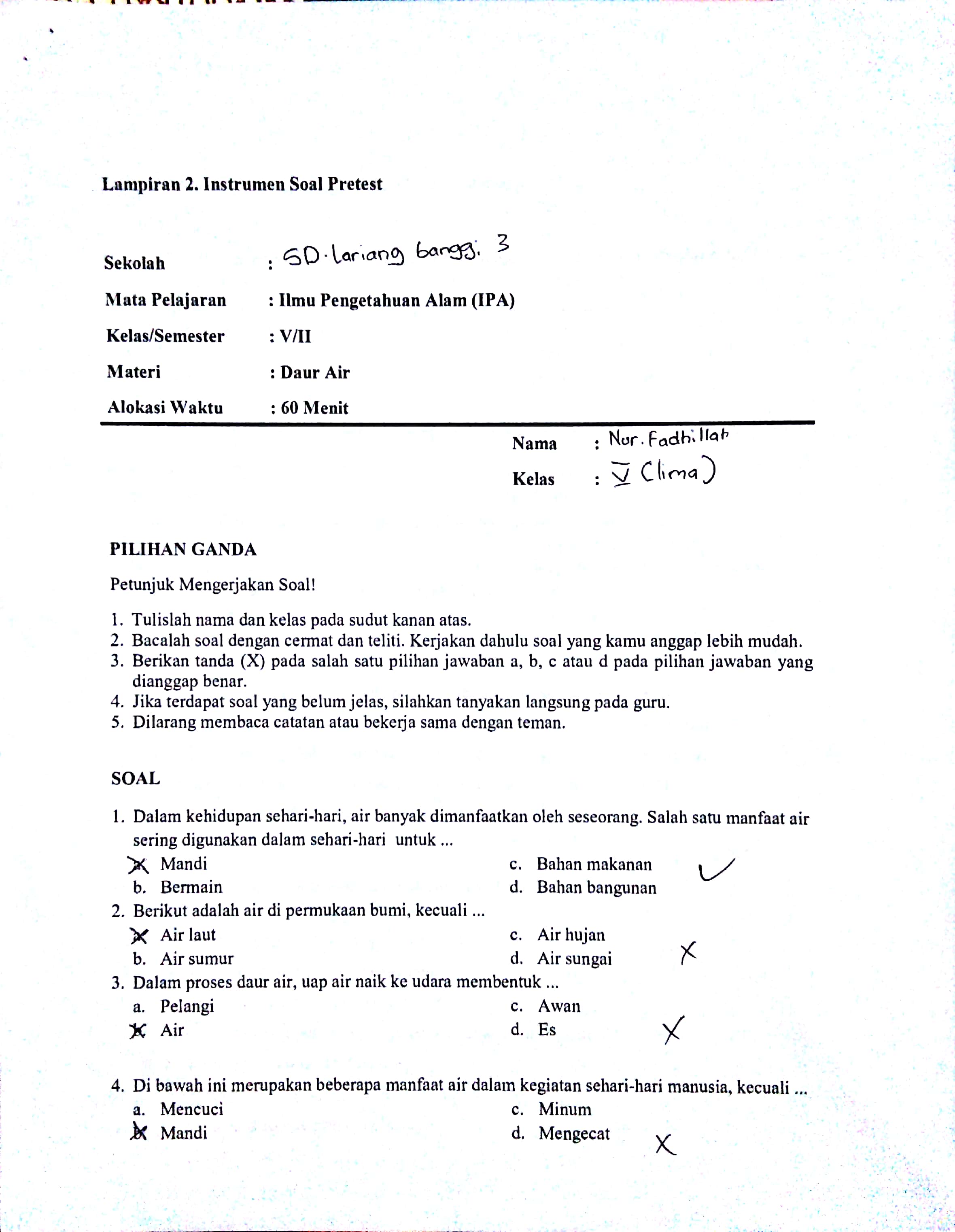 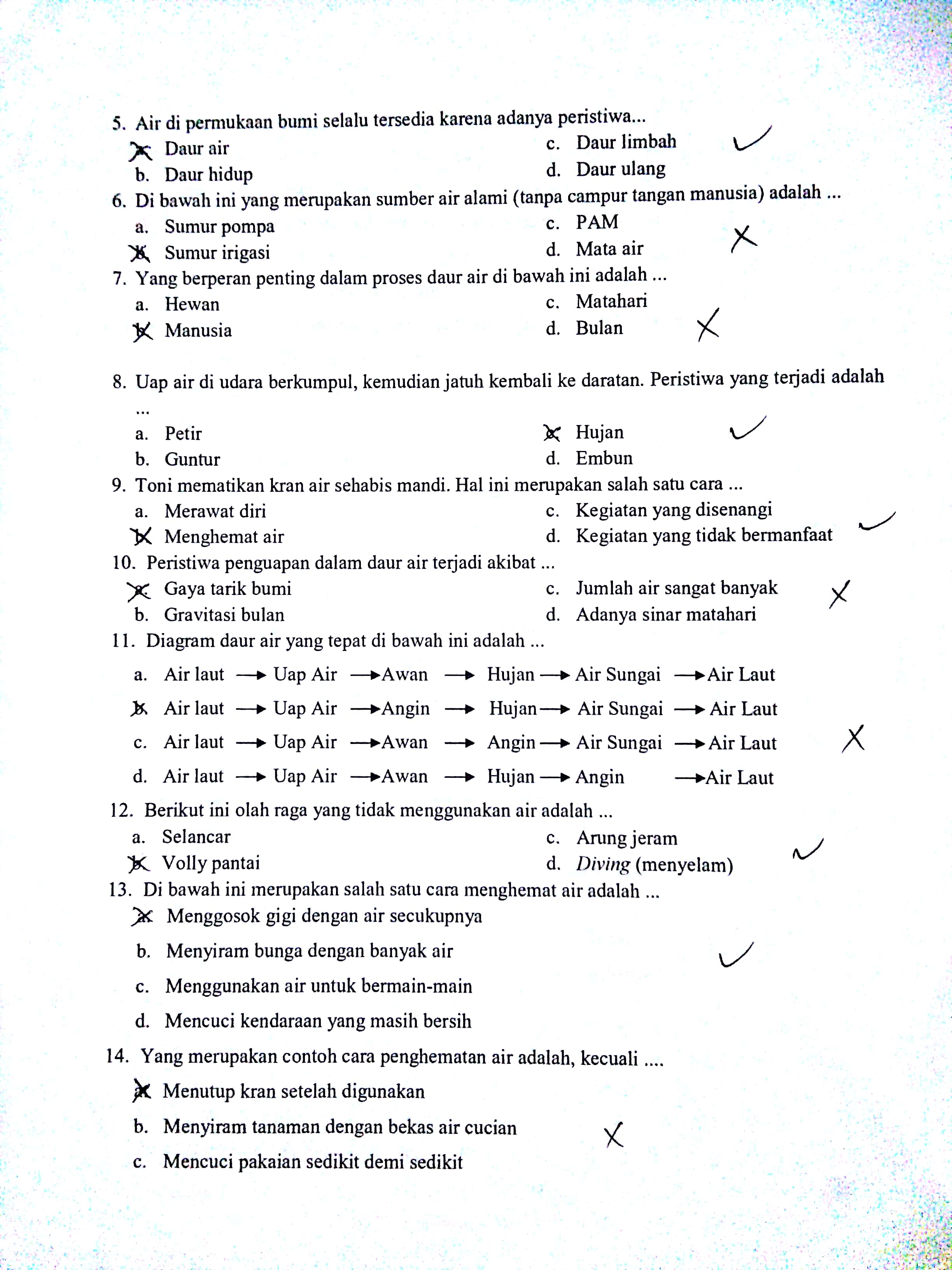 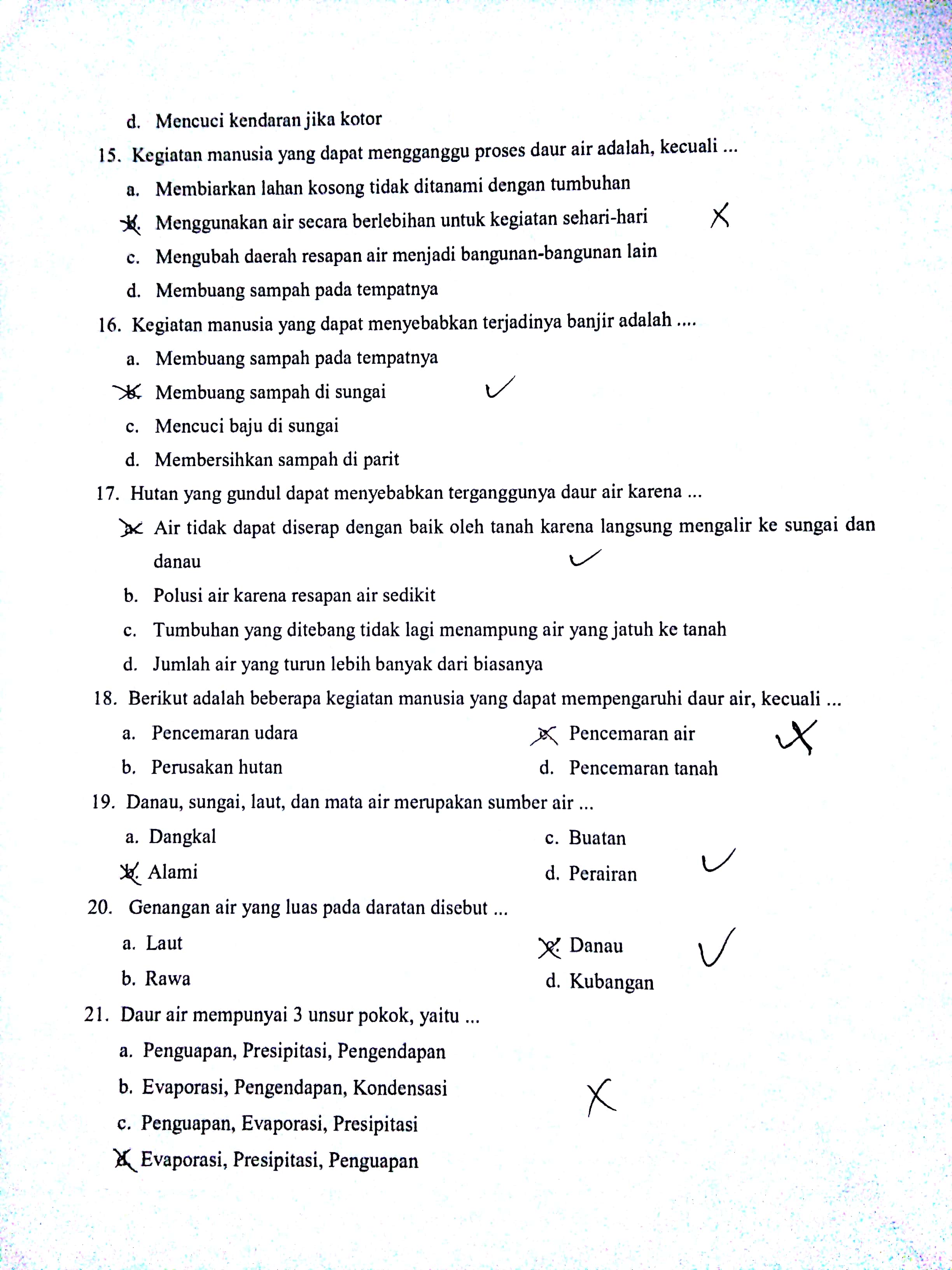 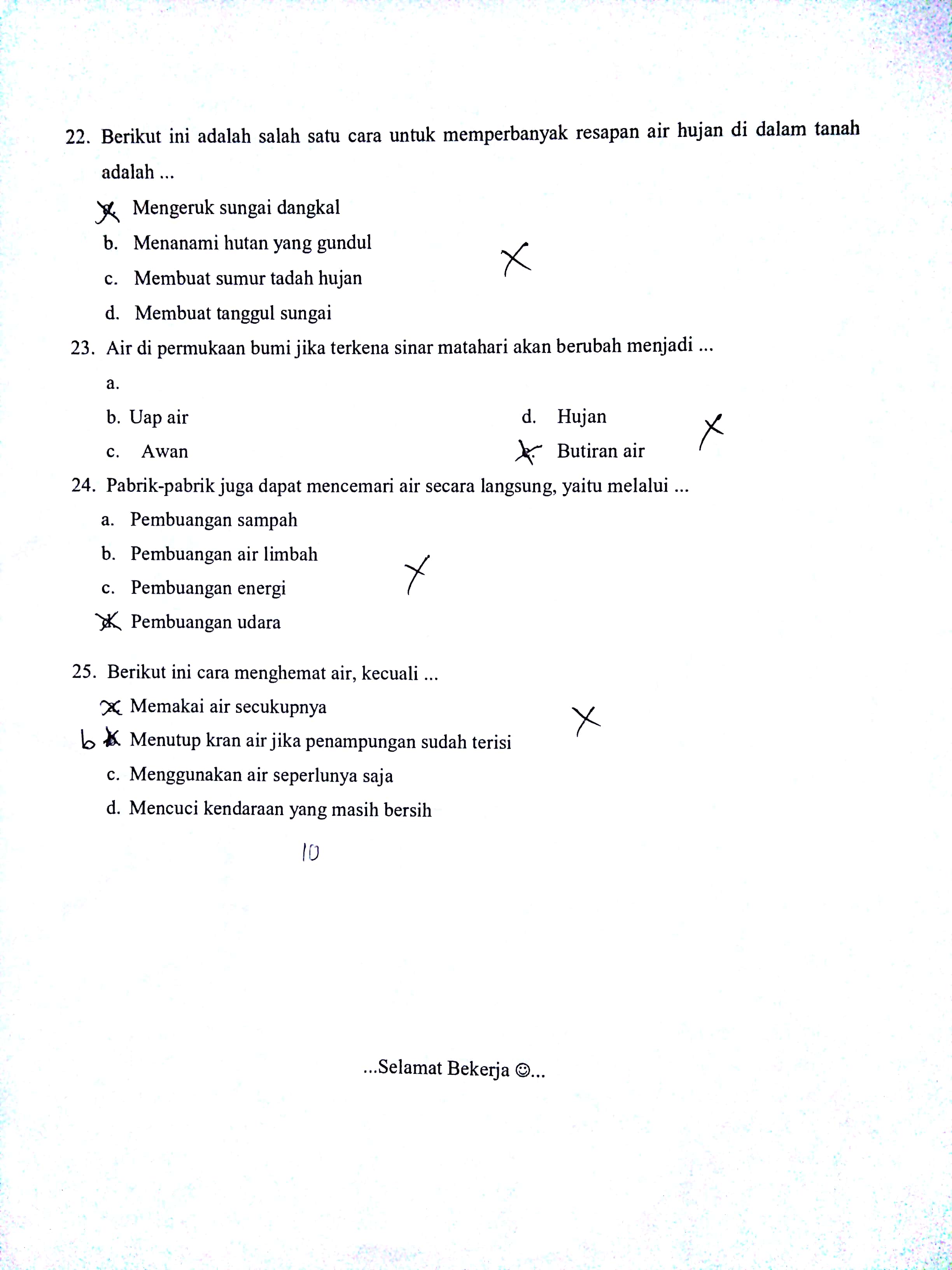 Hasil Posttest Kelas Eksperimen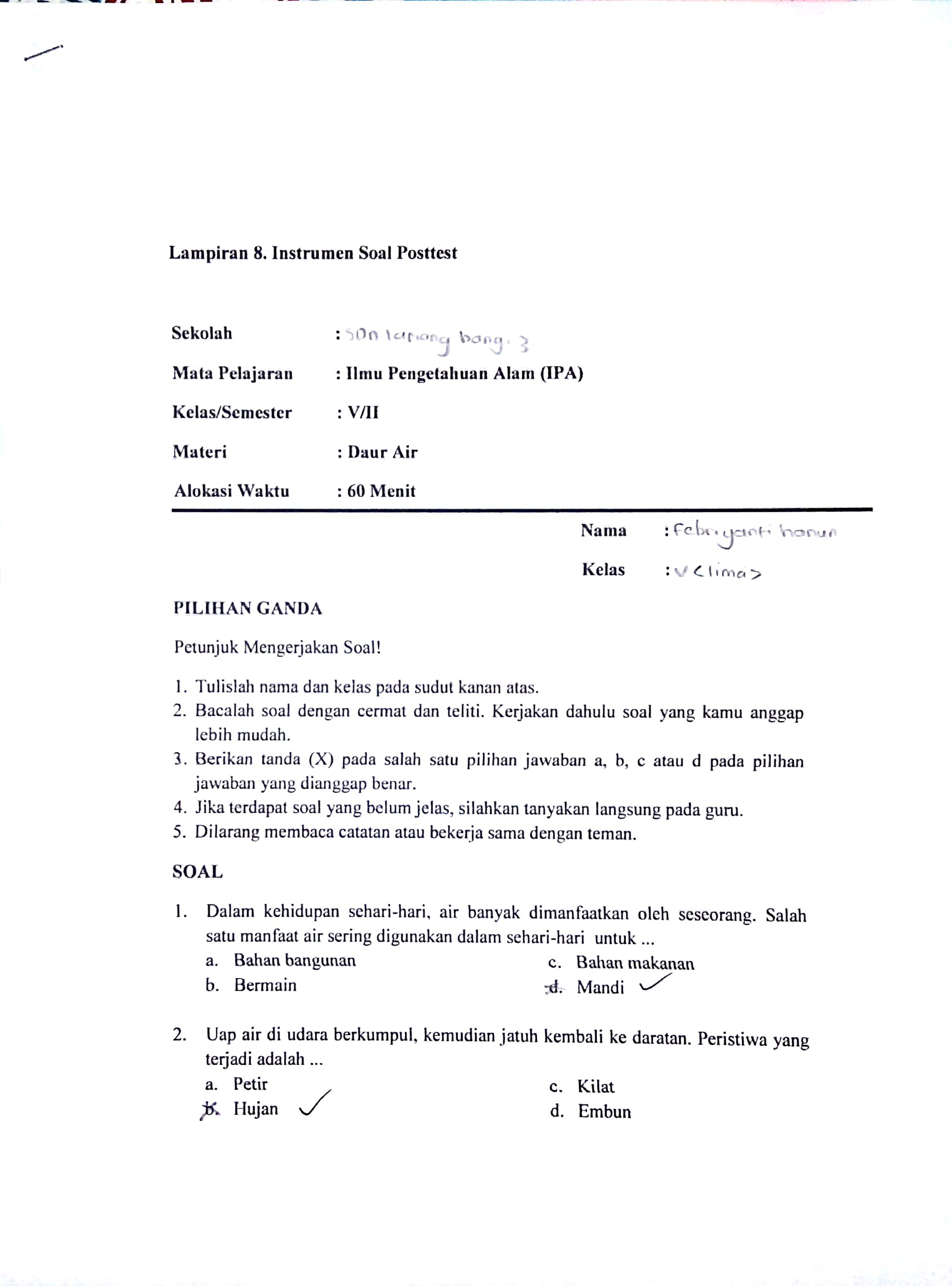 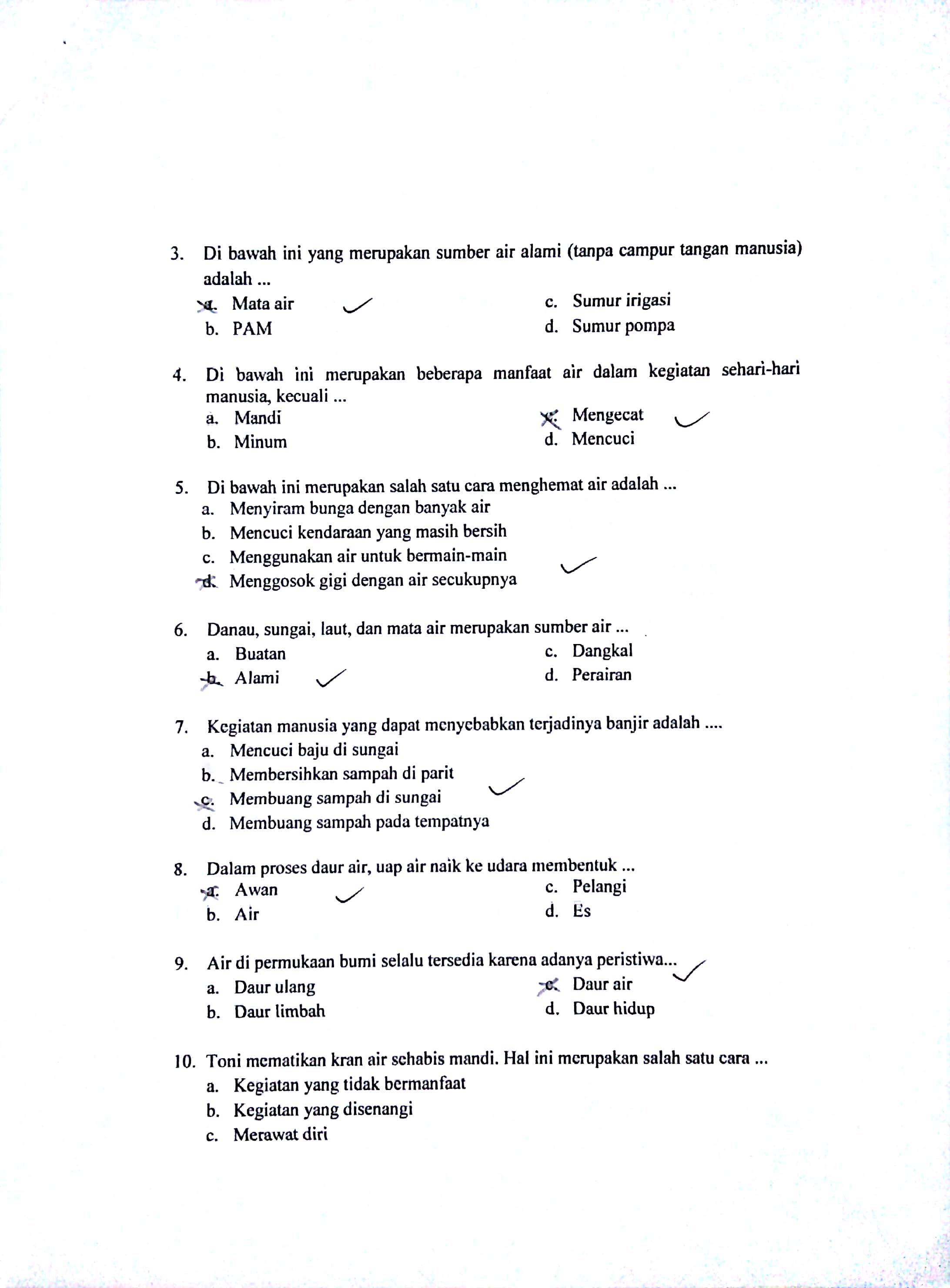 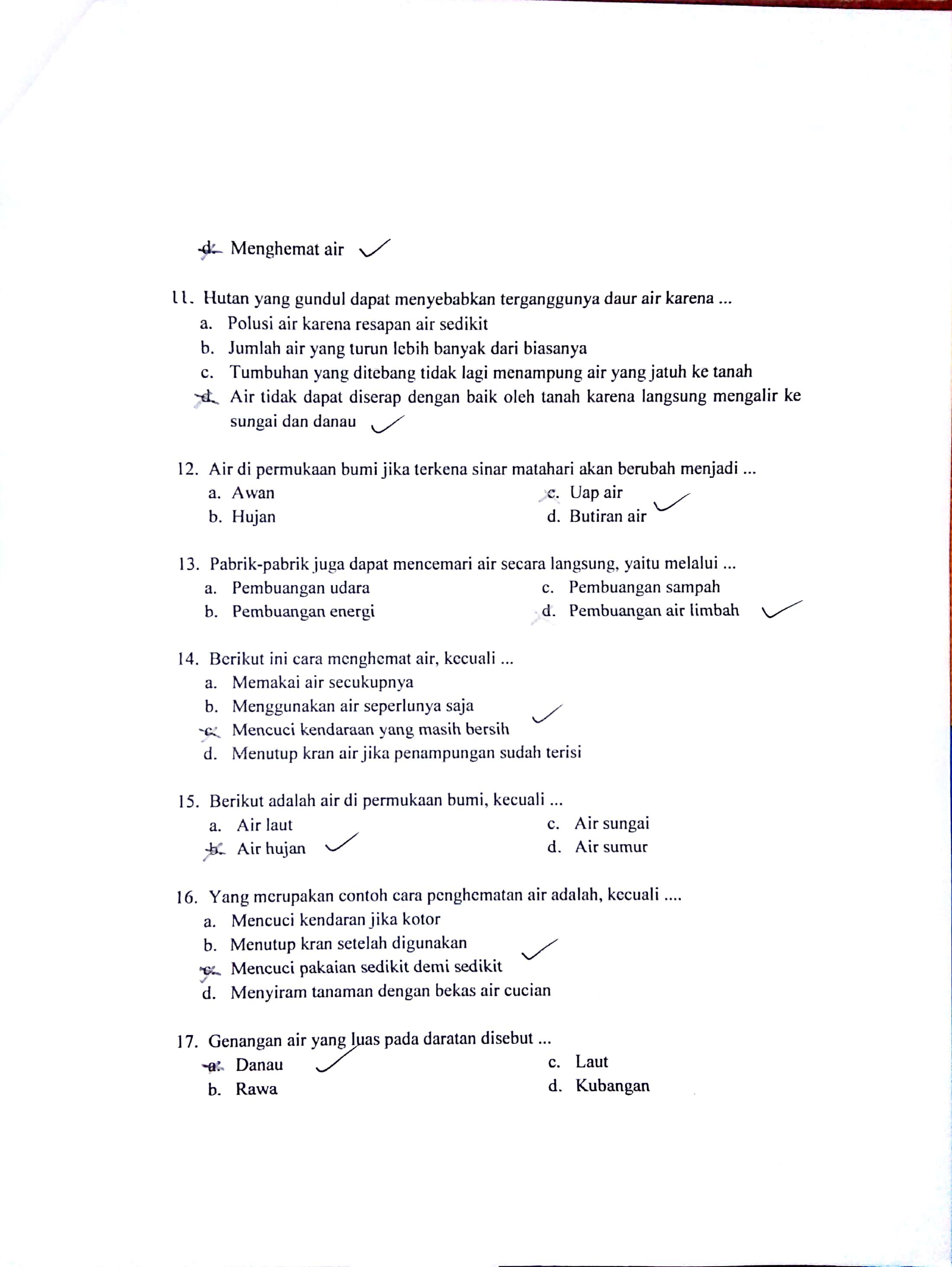 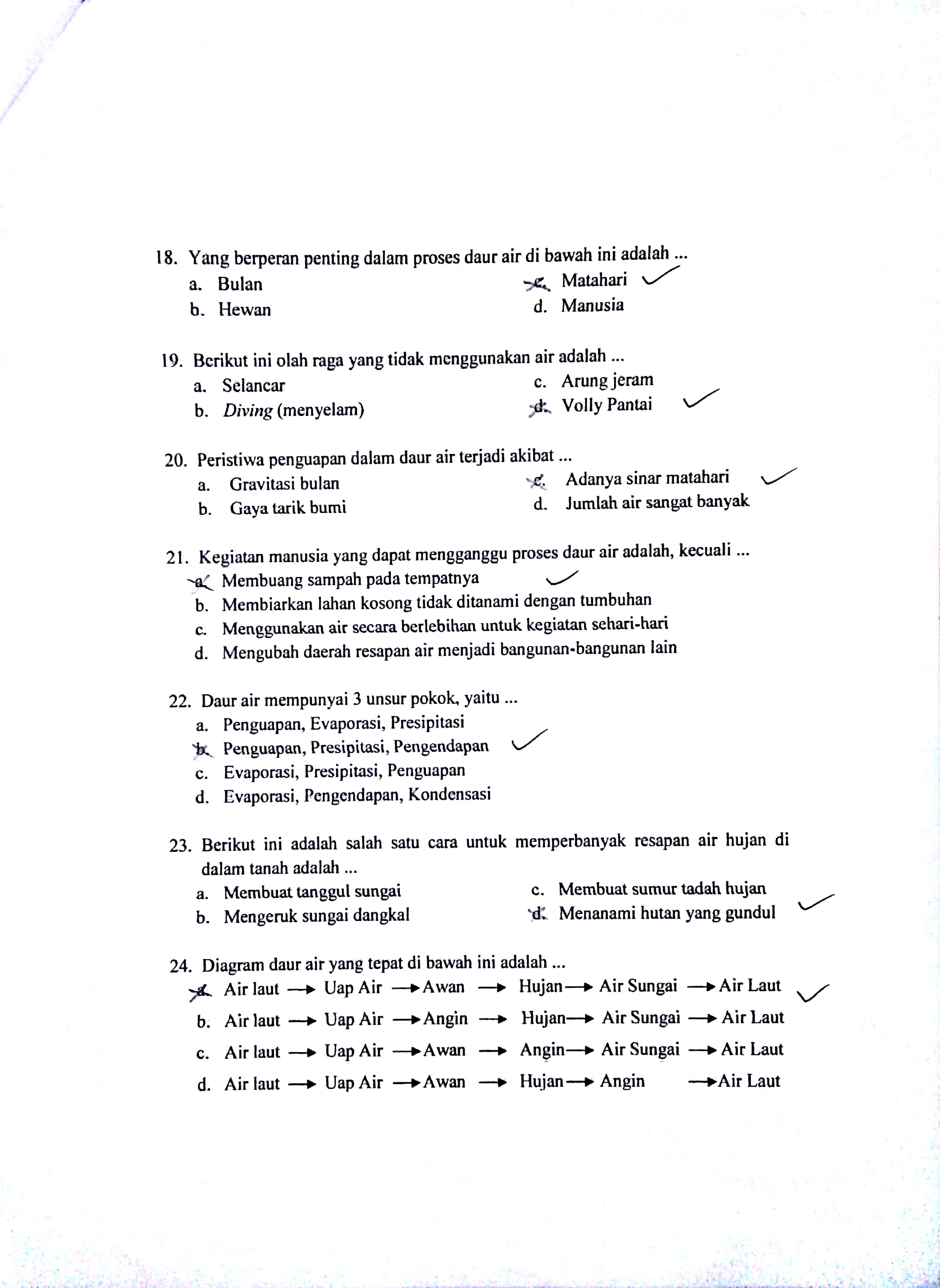 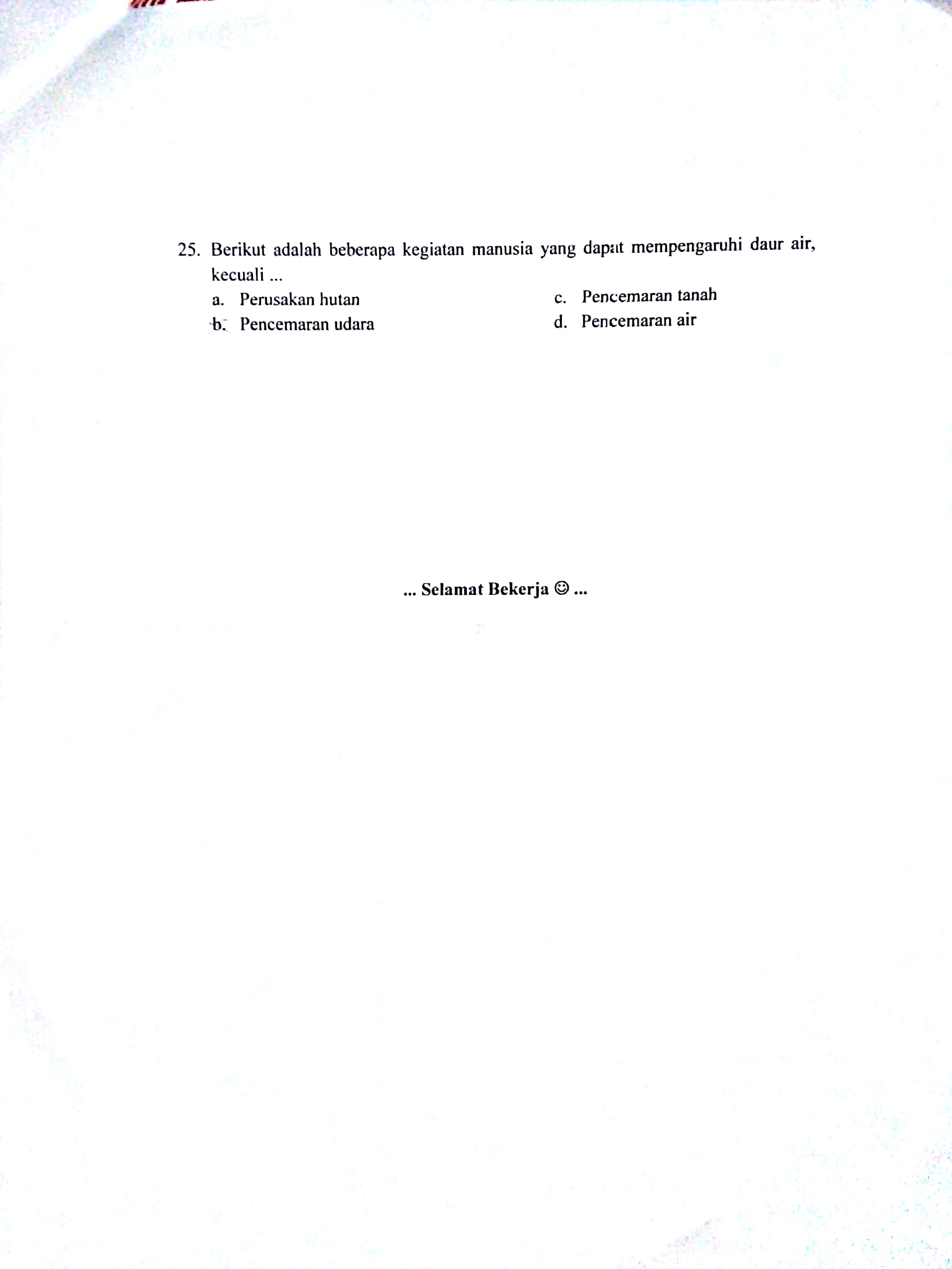 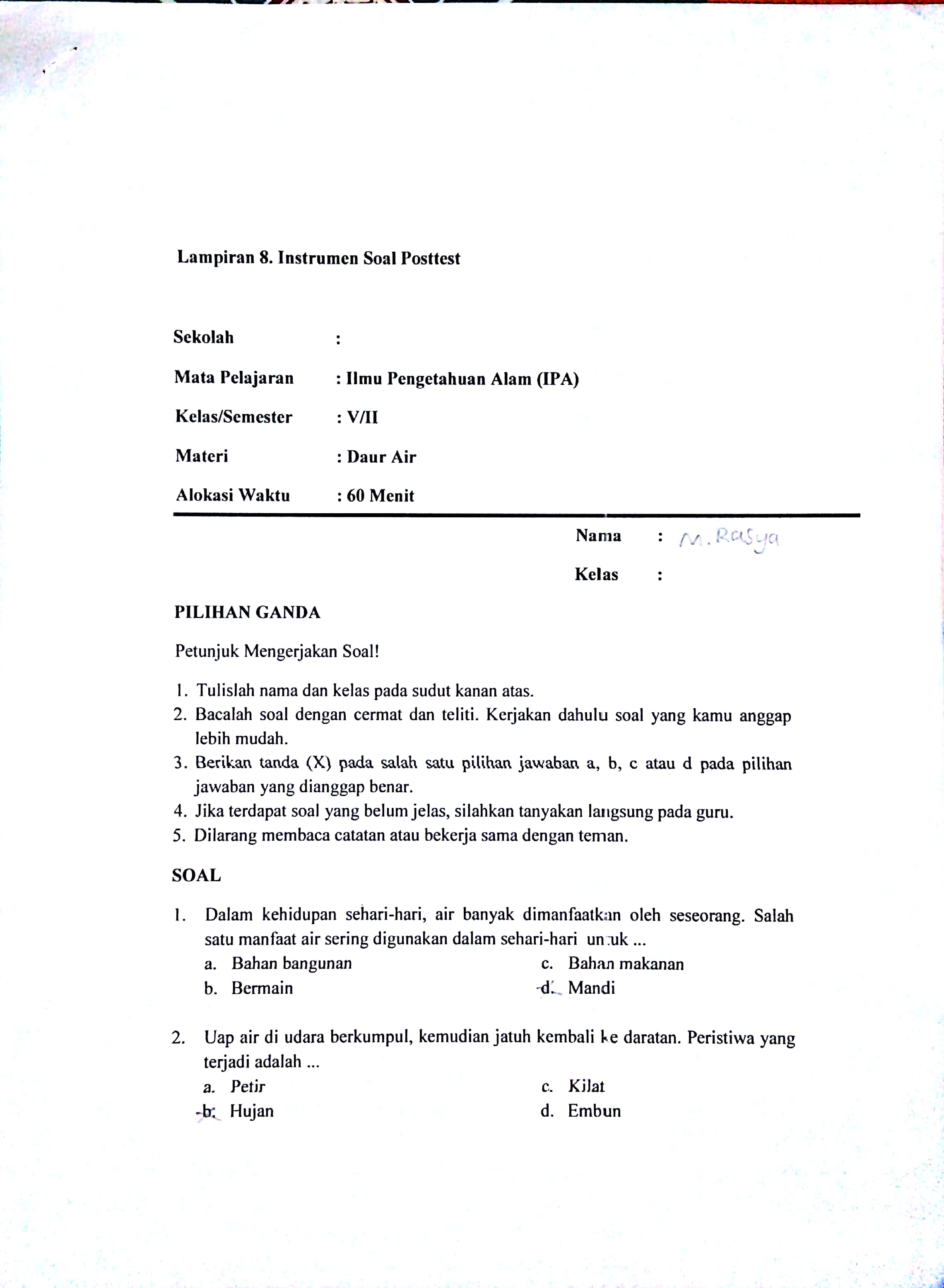 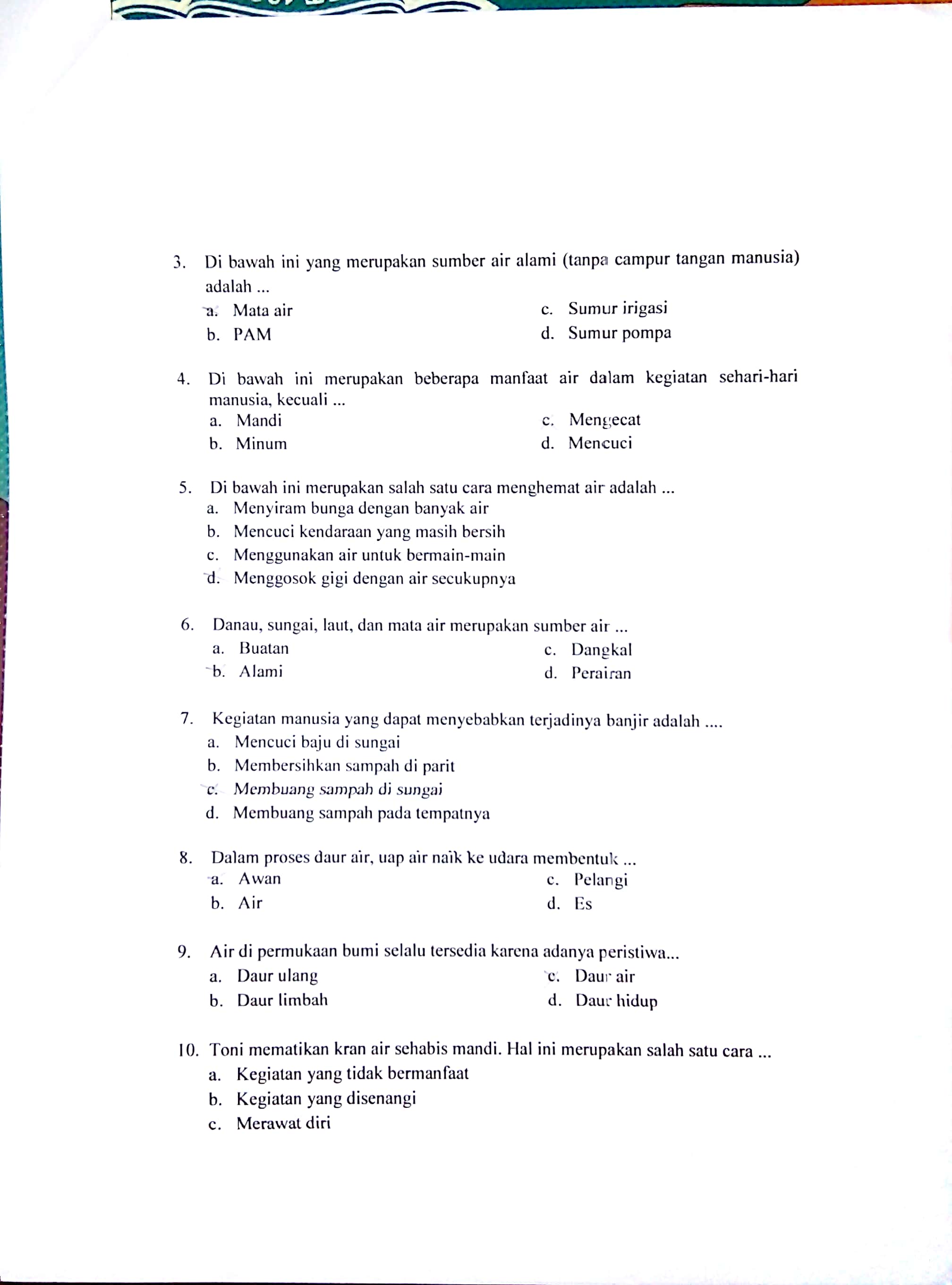 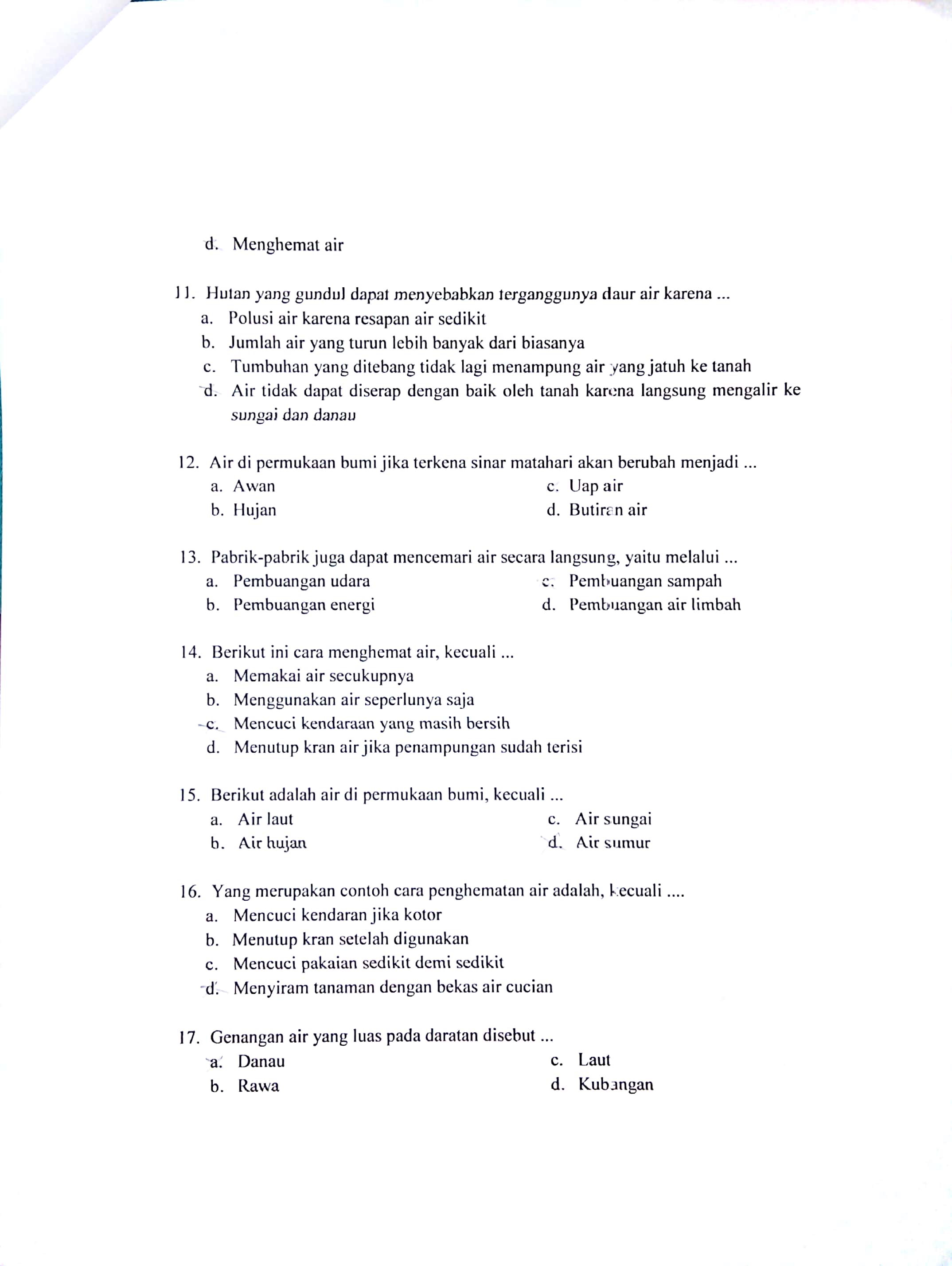 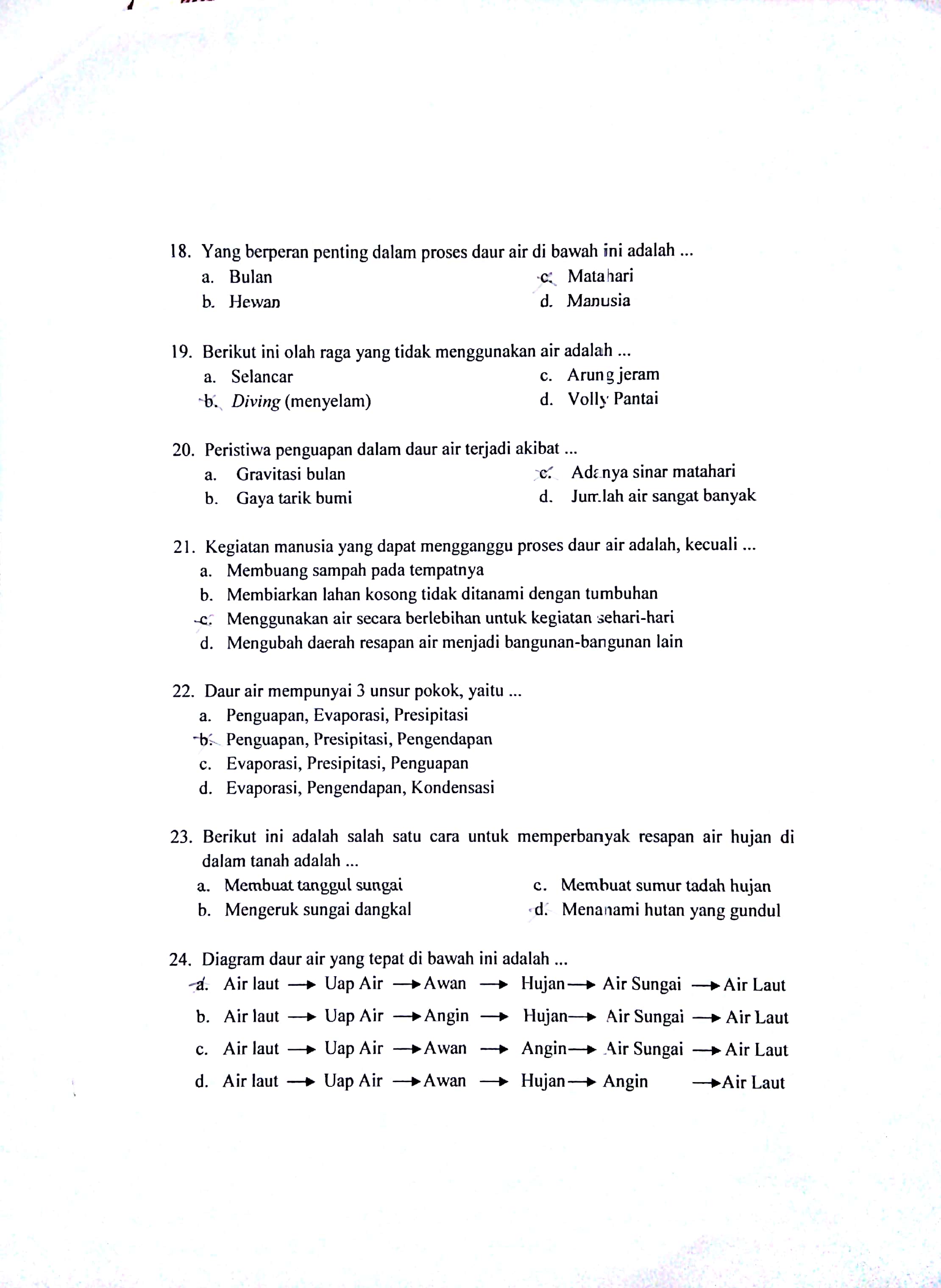 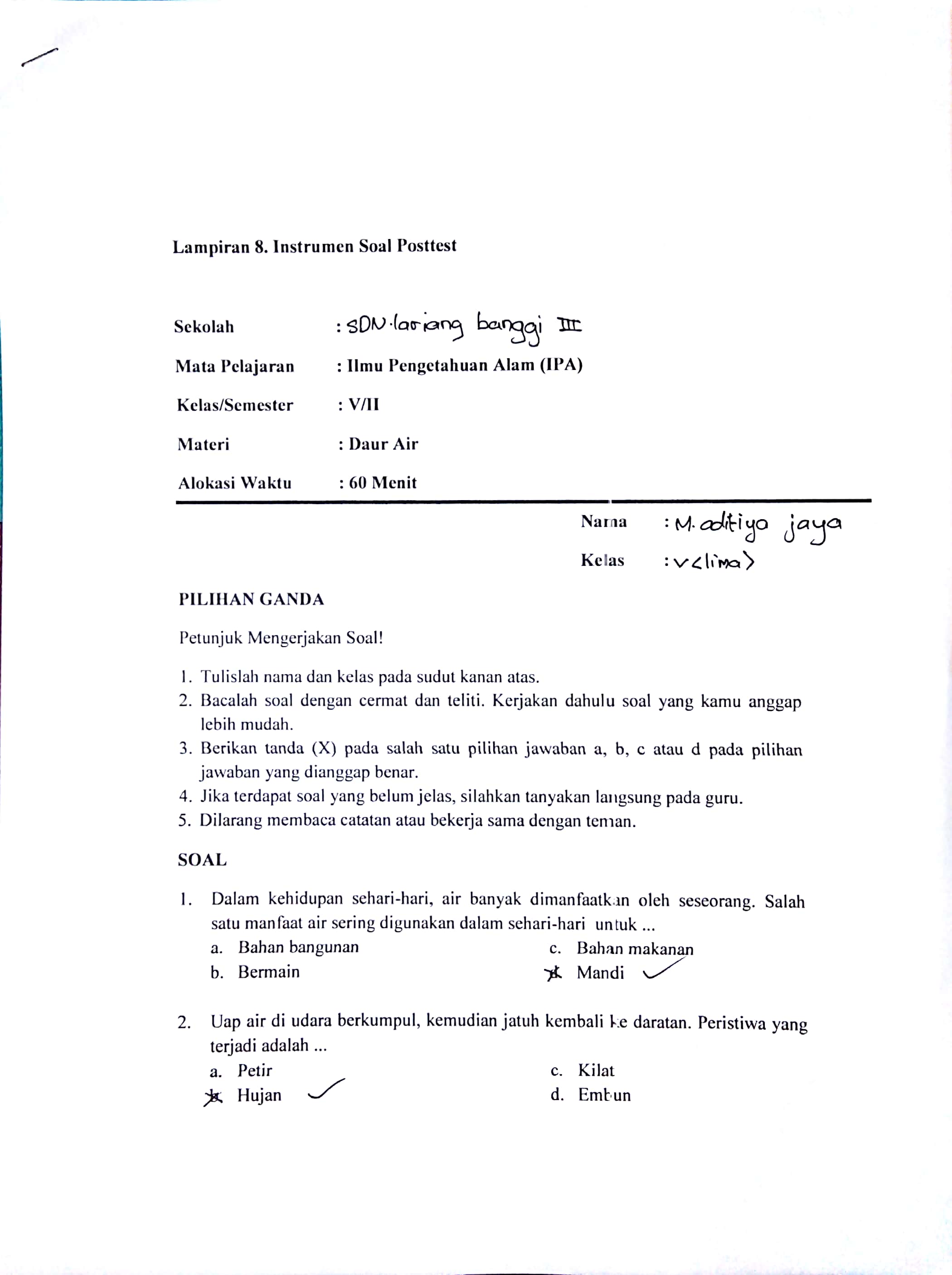 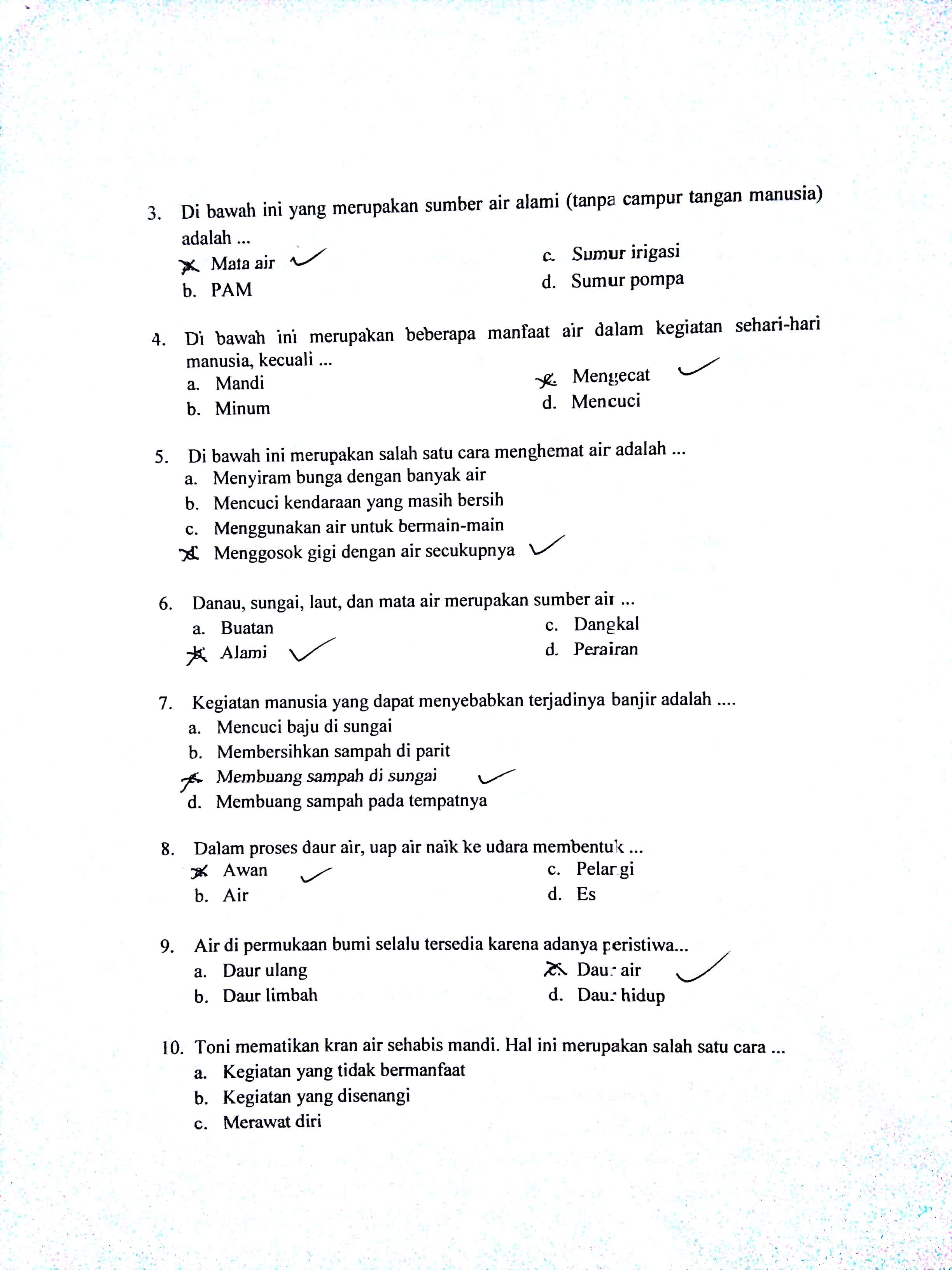 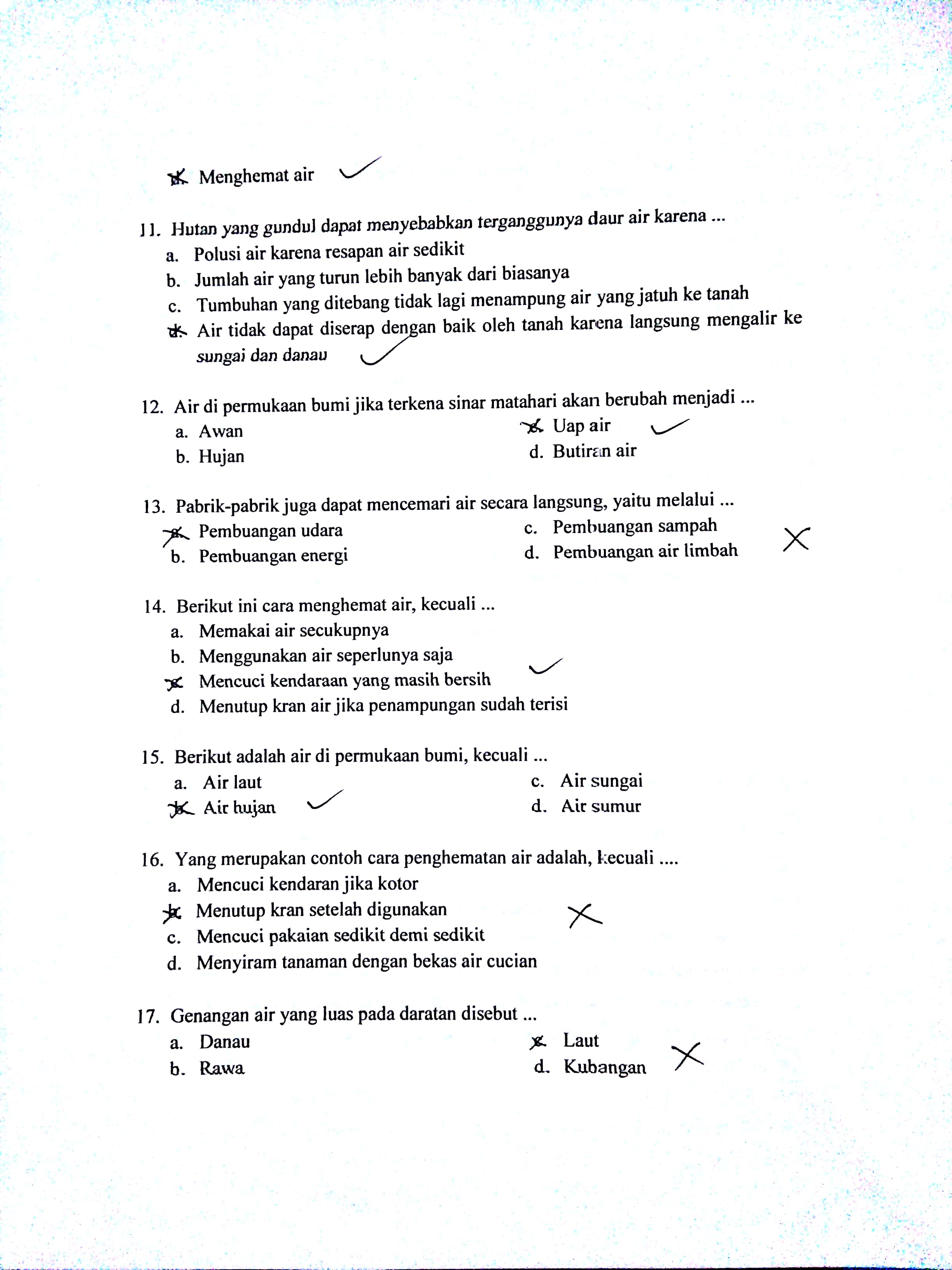 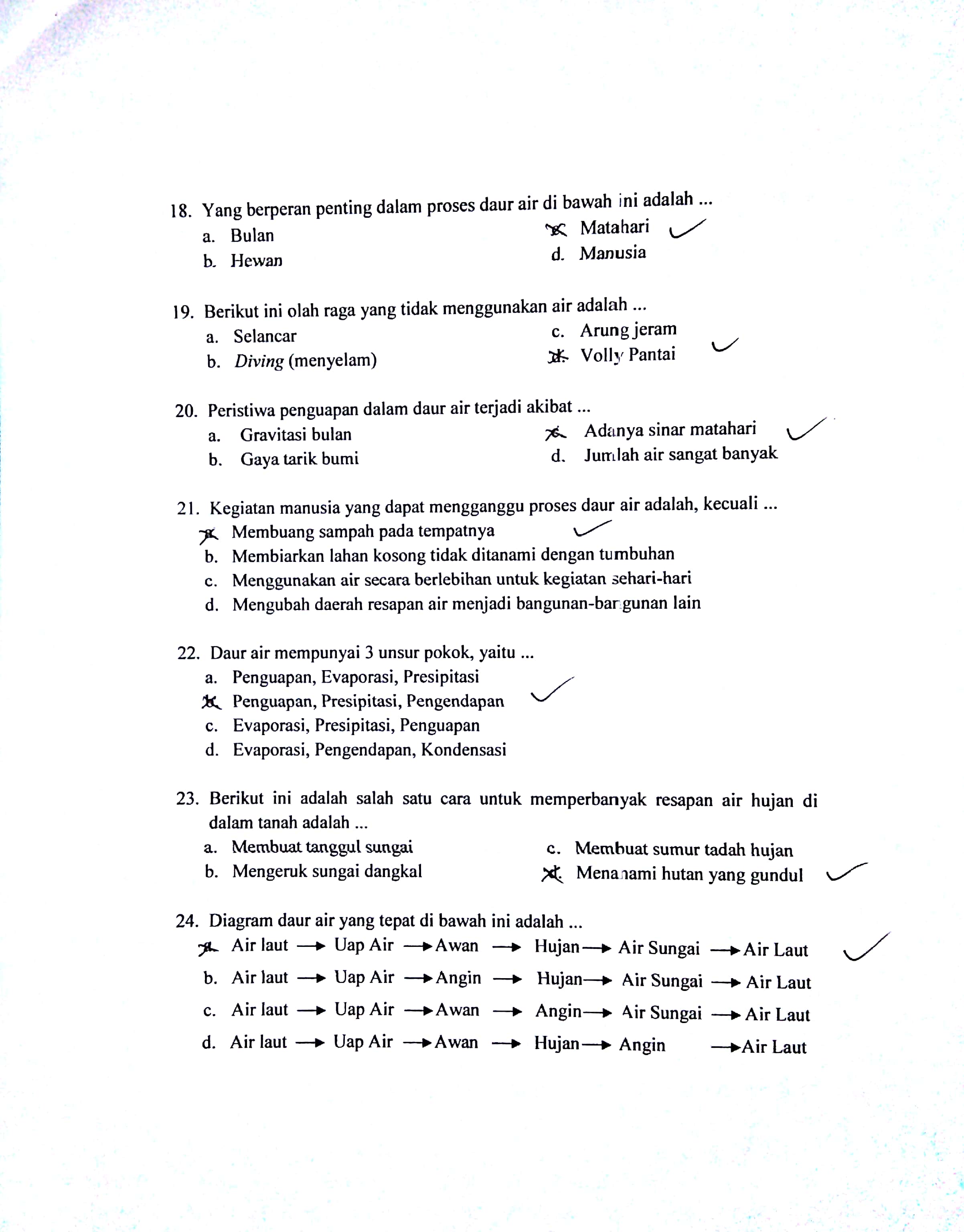 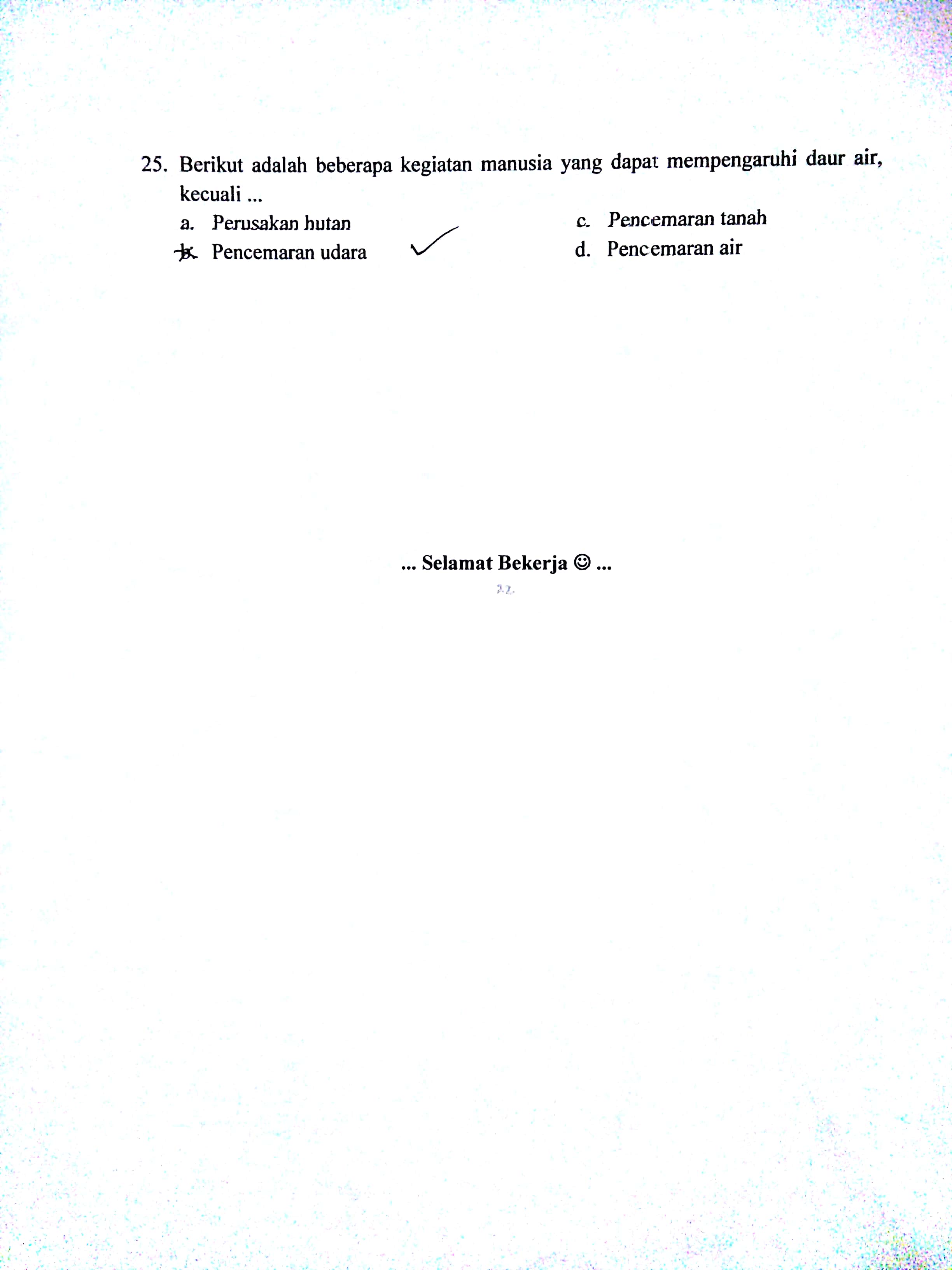 Hasil Pretest Kelas Kontrol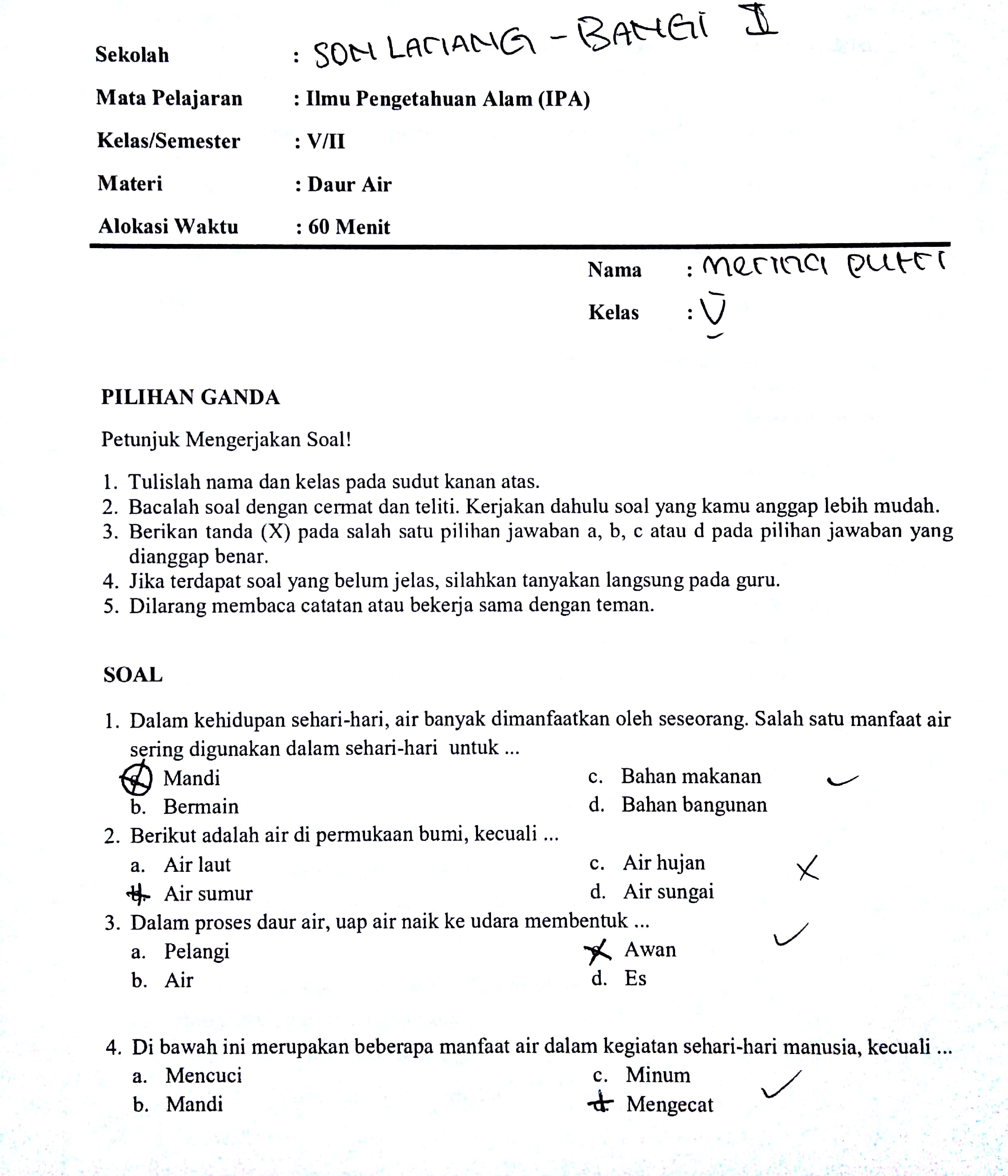 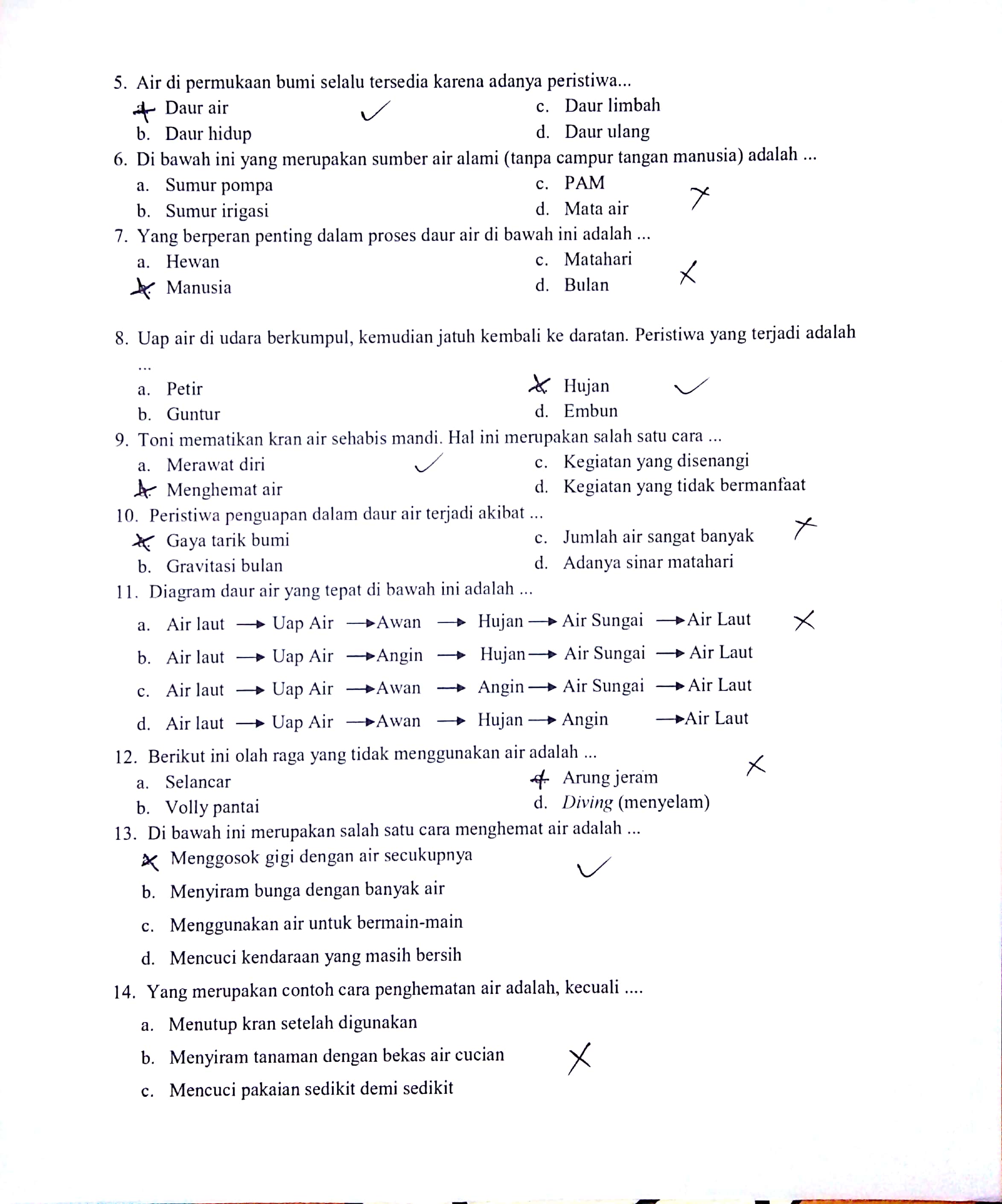 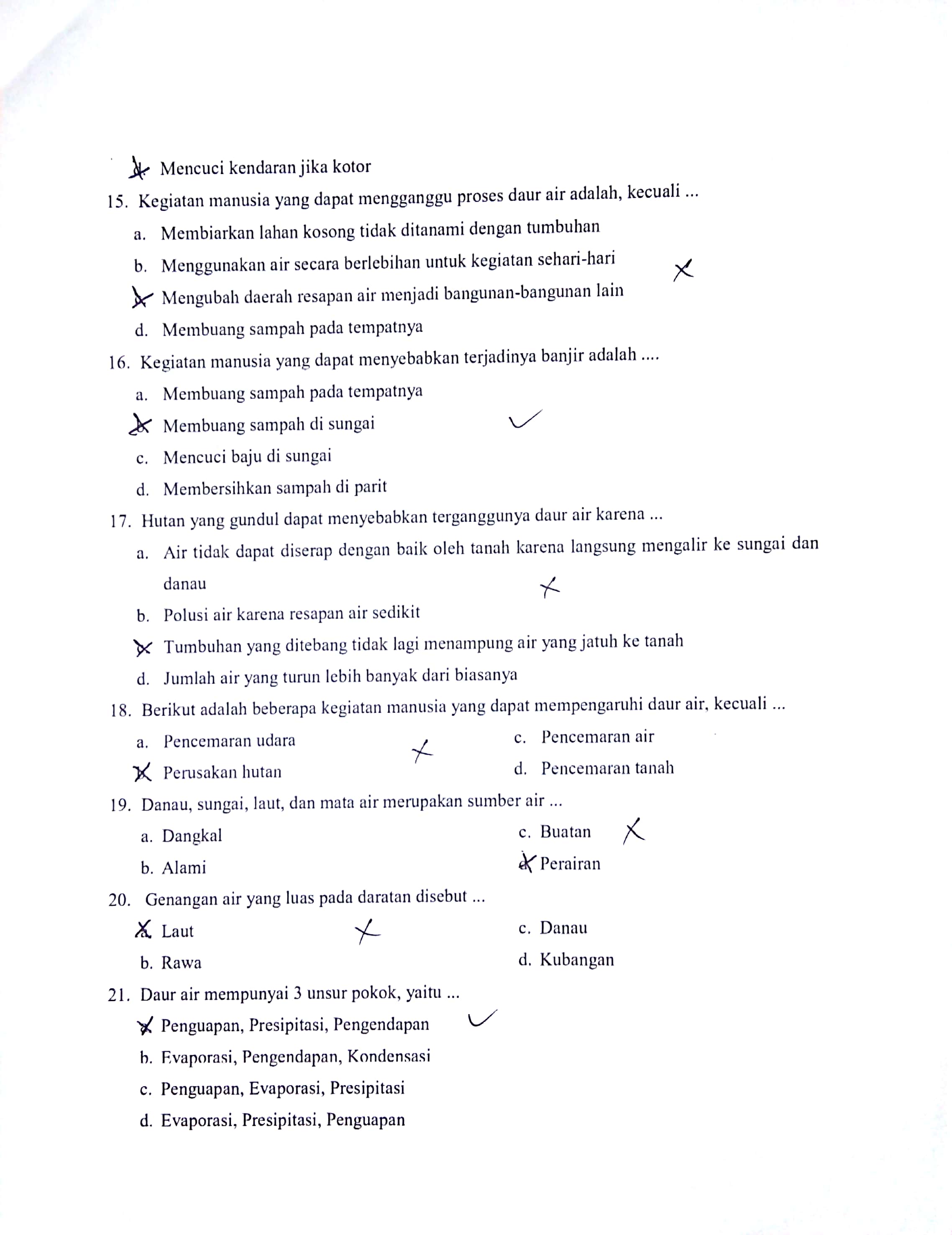 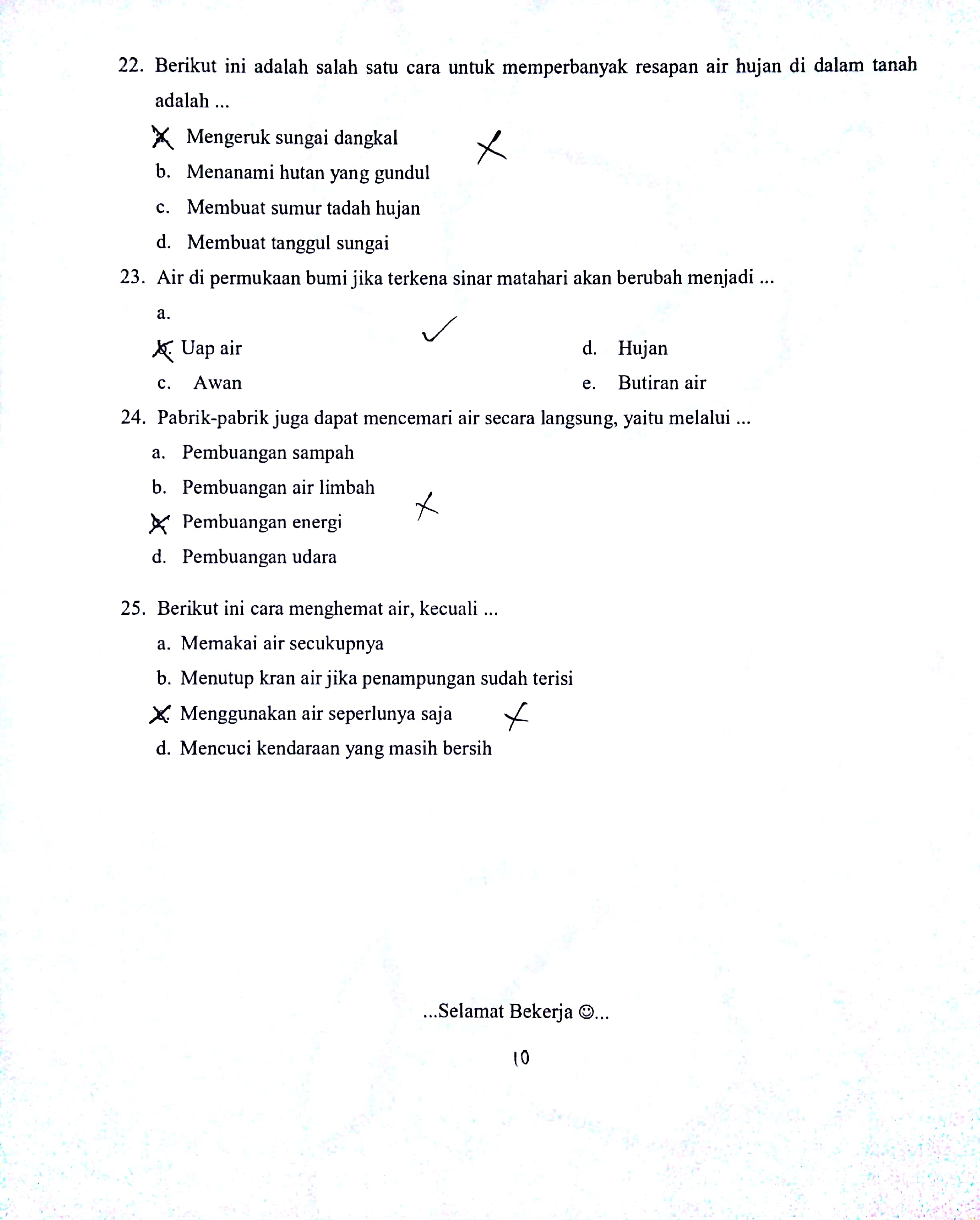 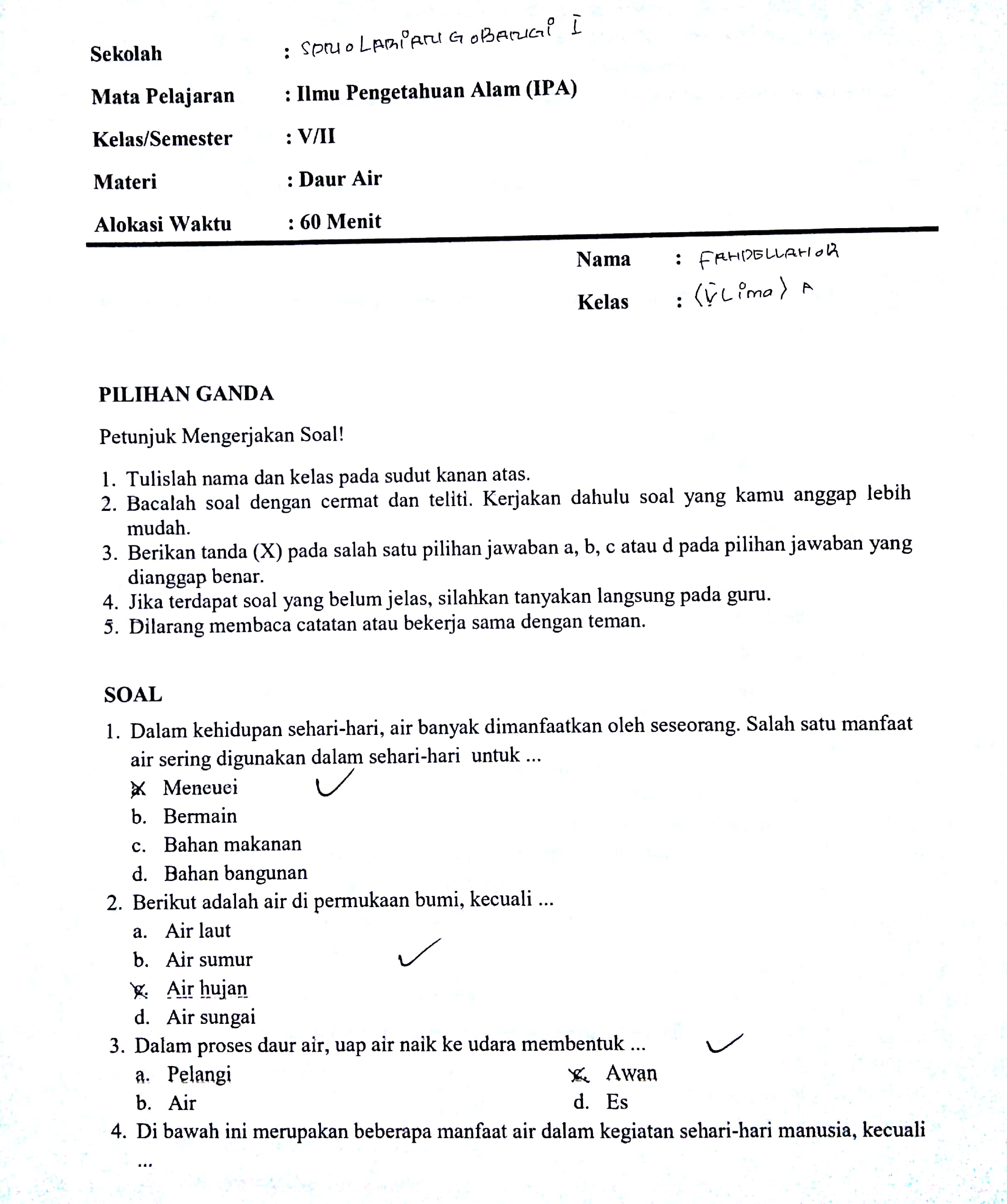 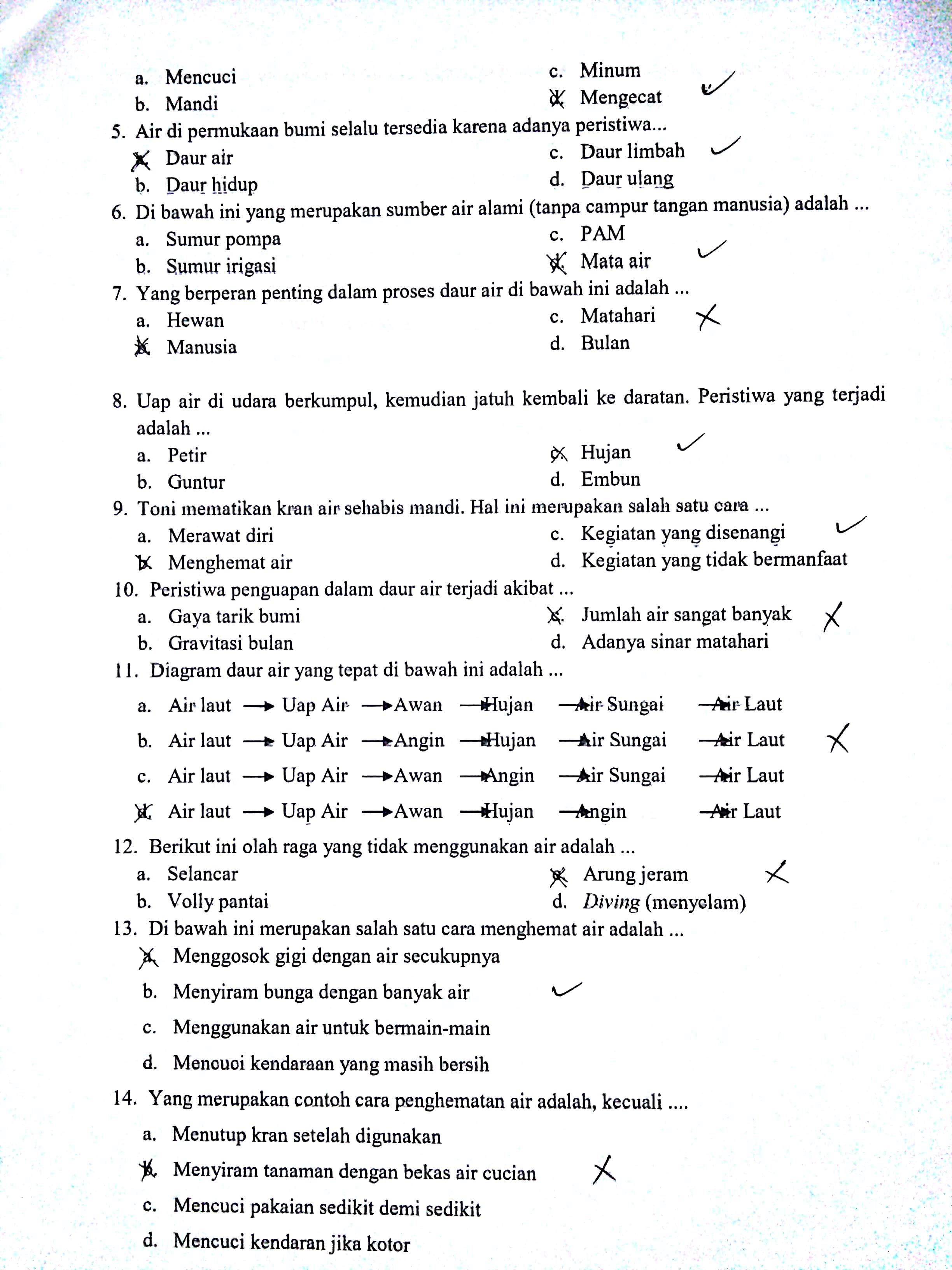 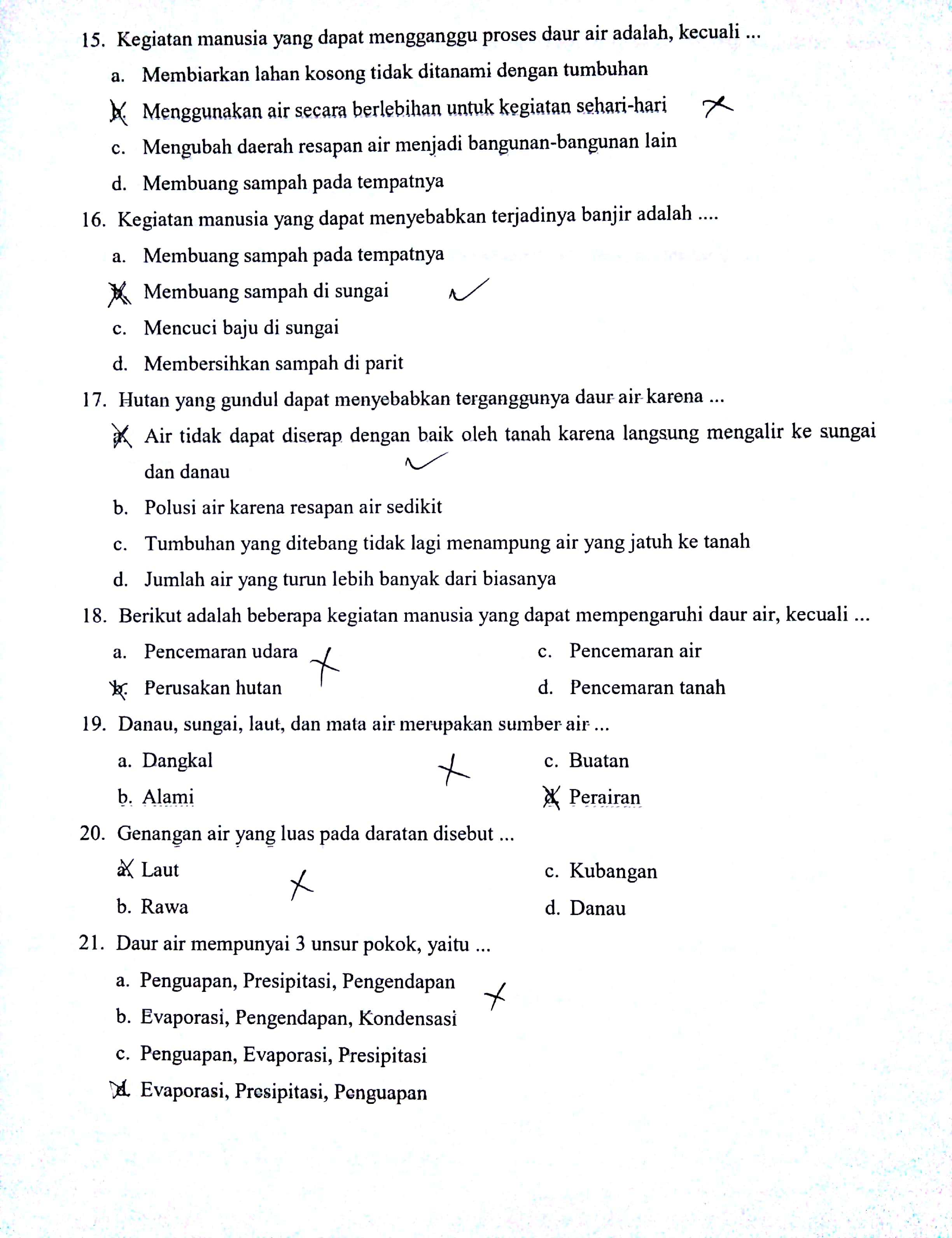 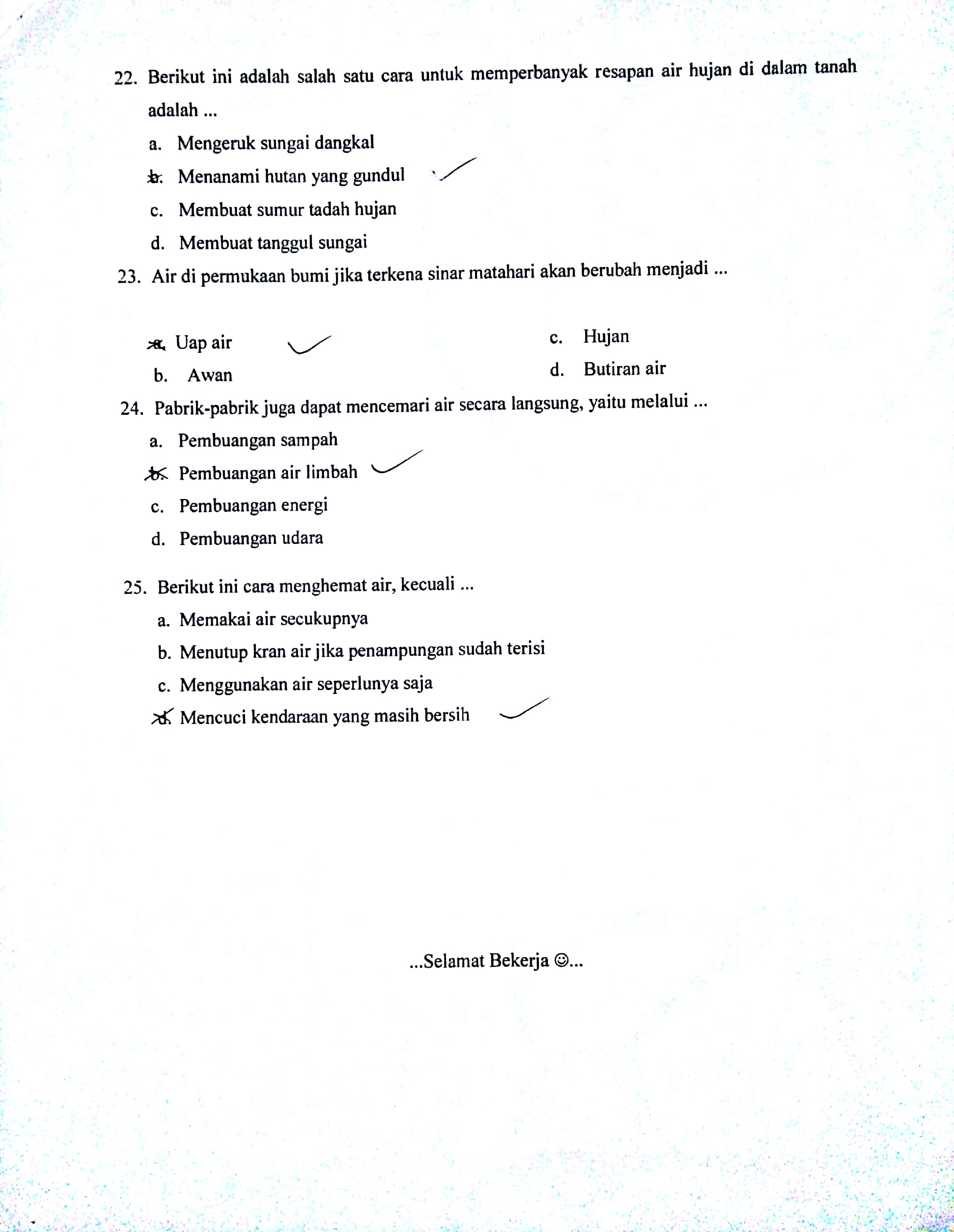 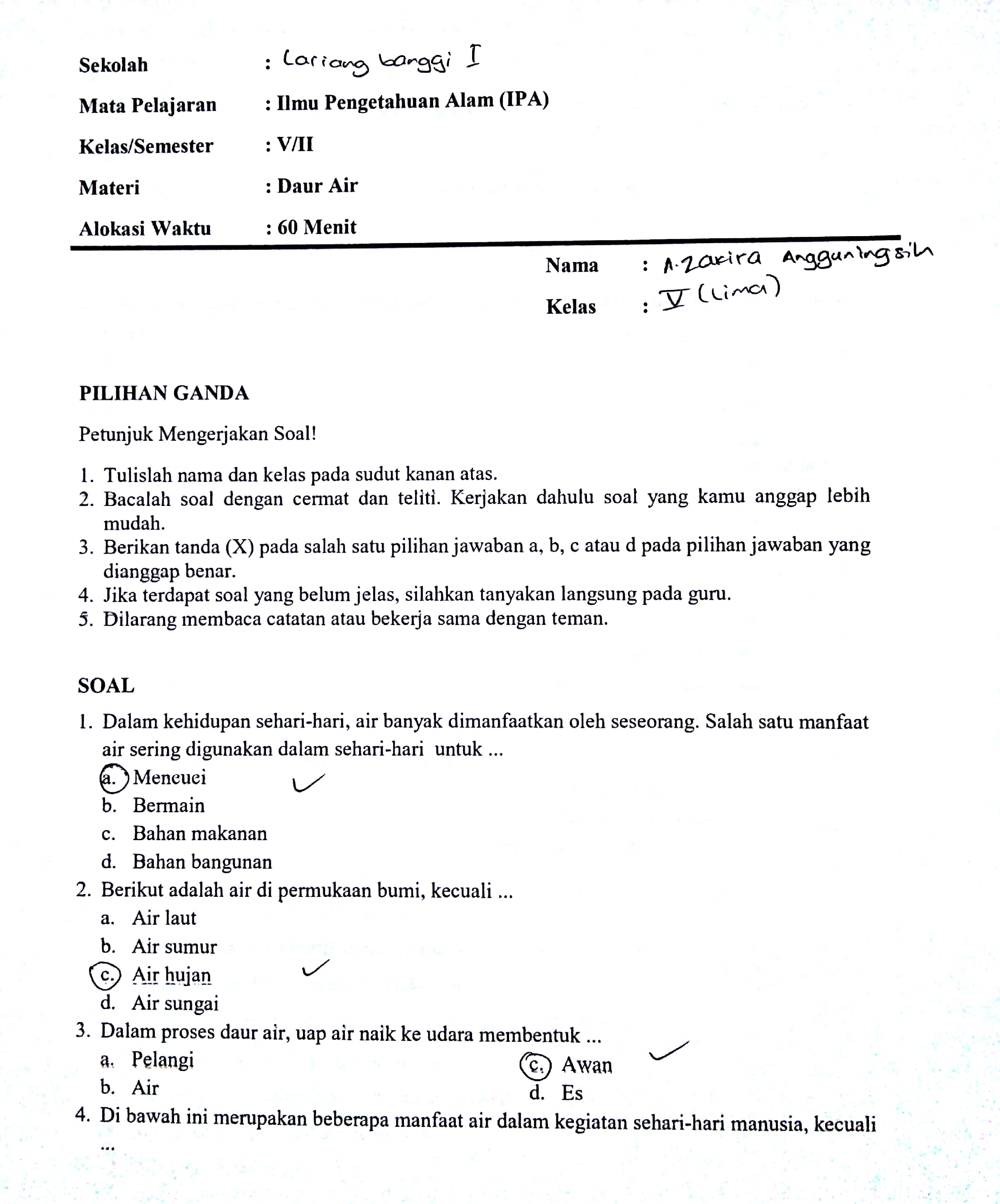 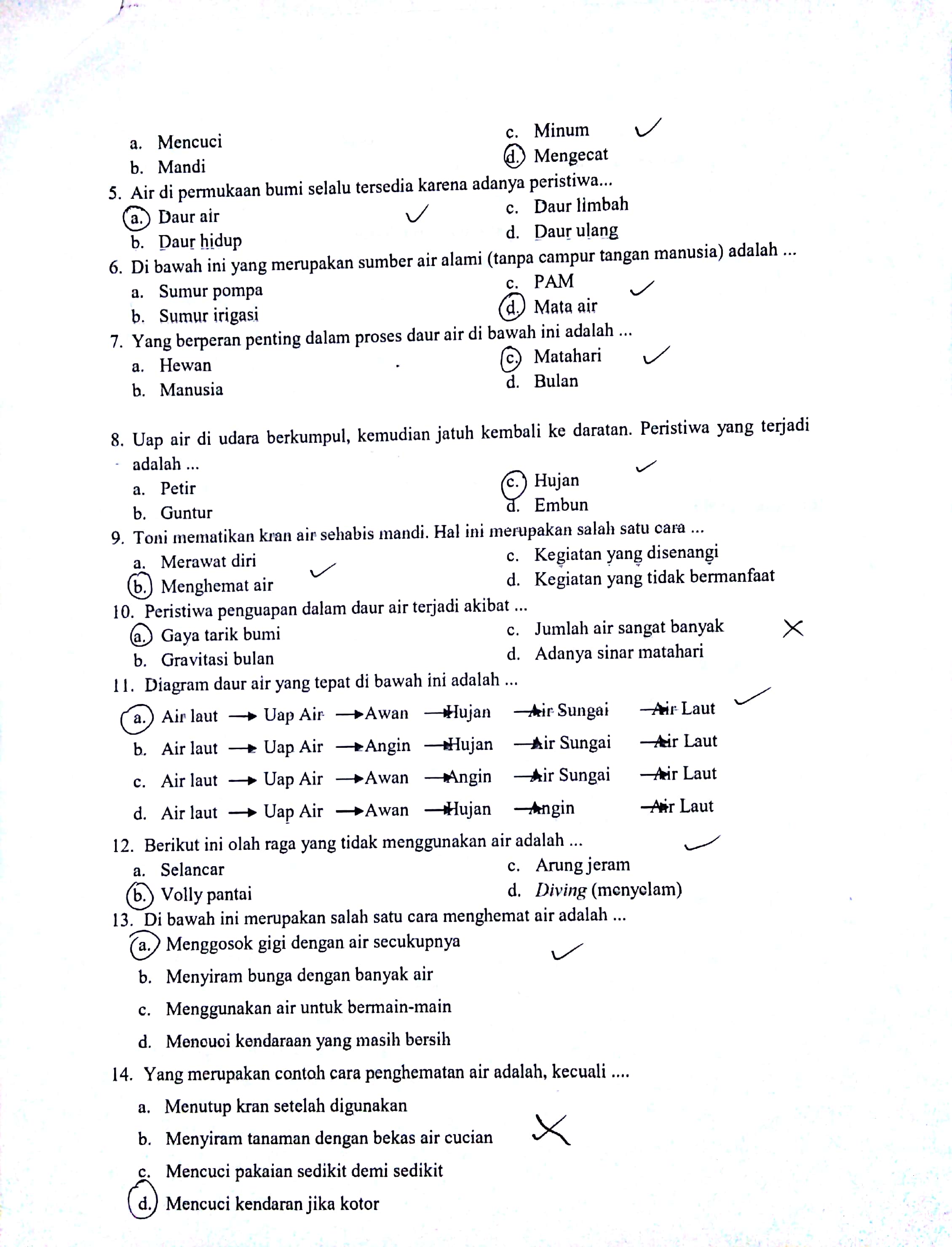 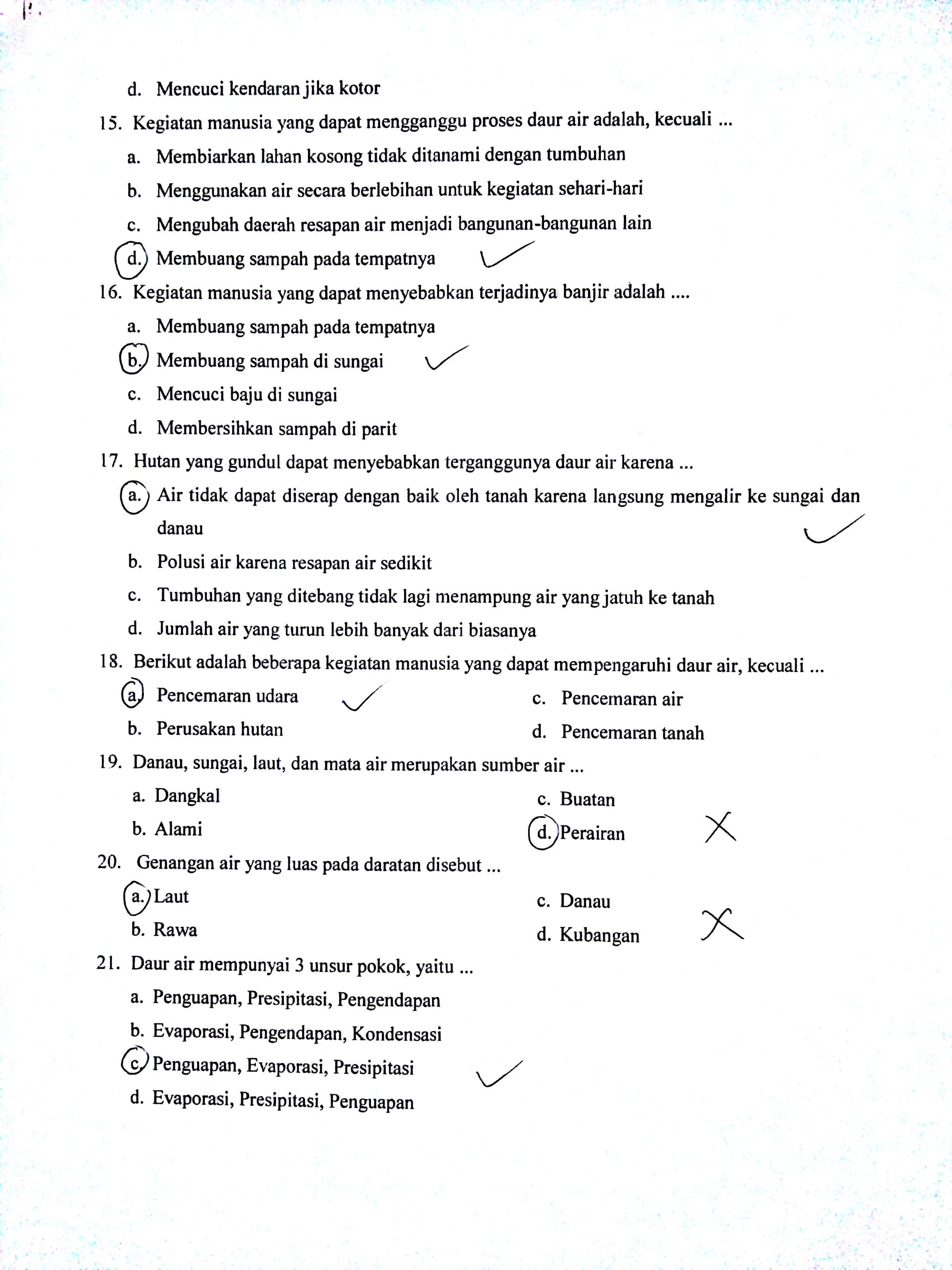 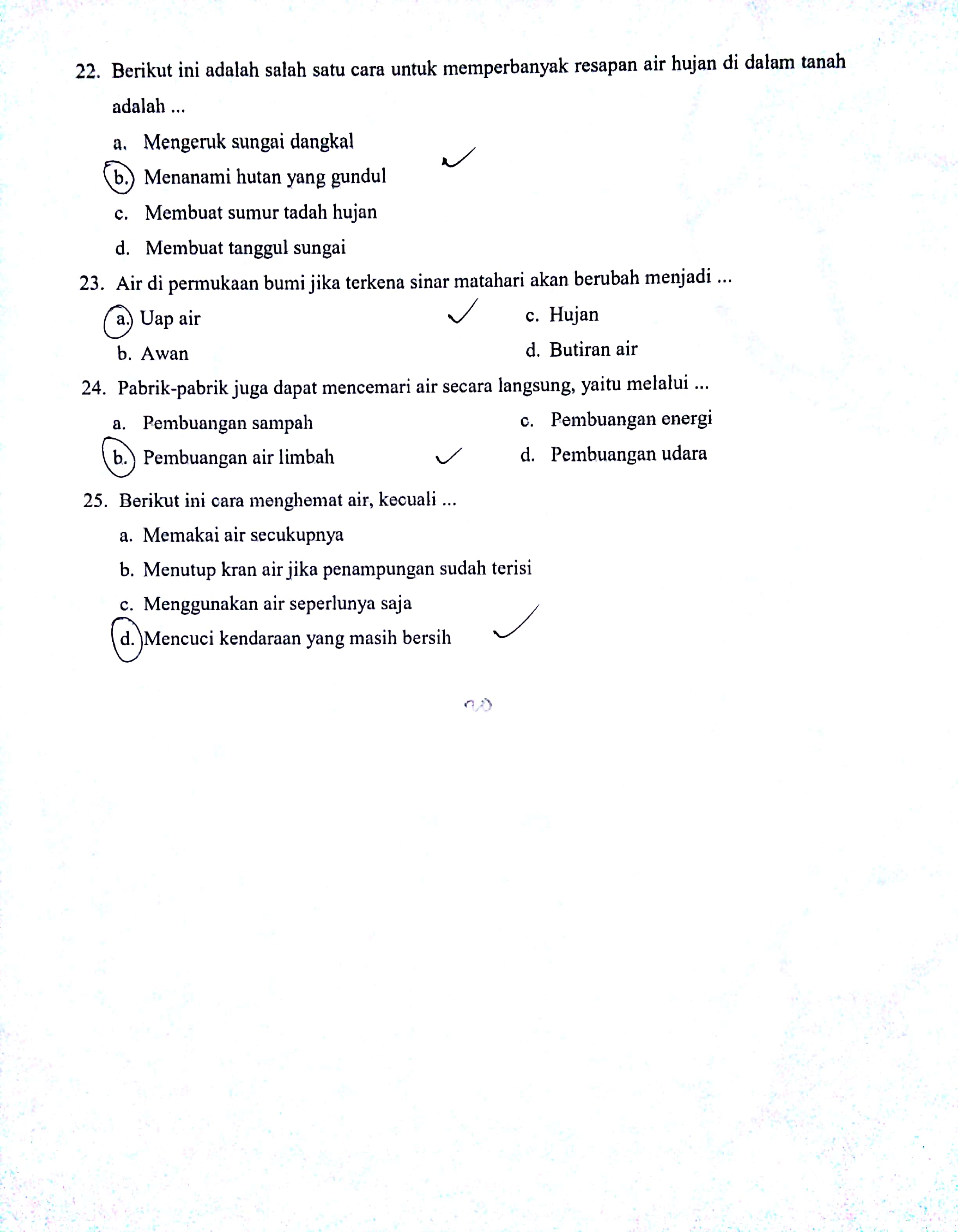 Hasil Posttest Kelas Kontrol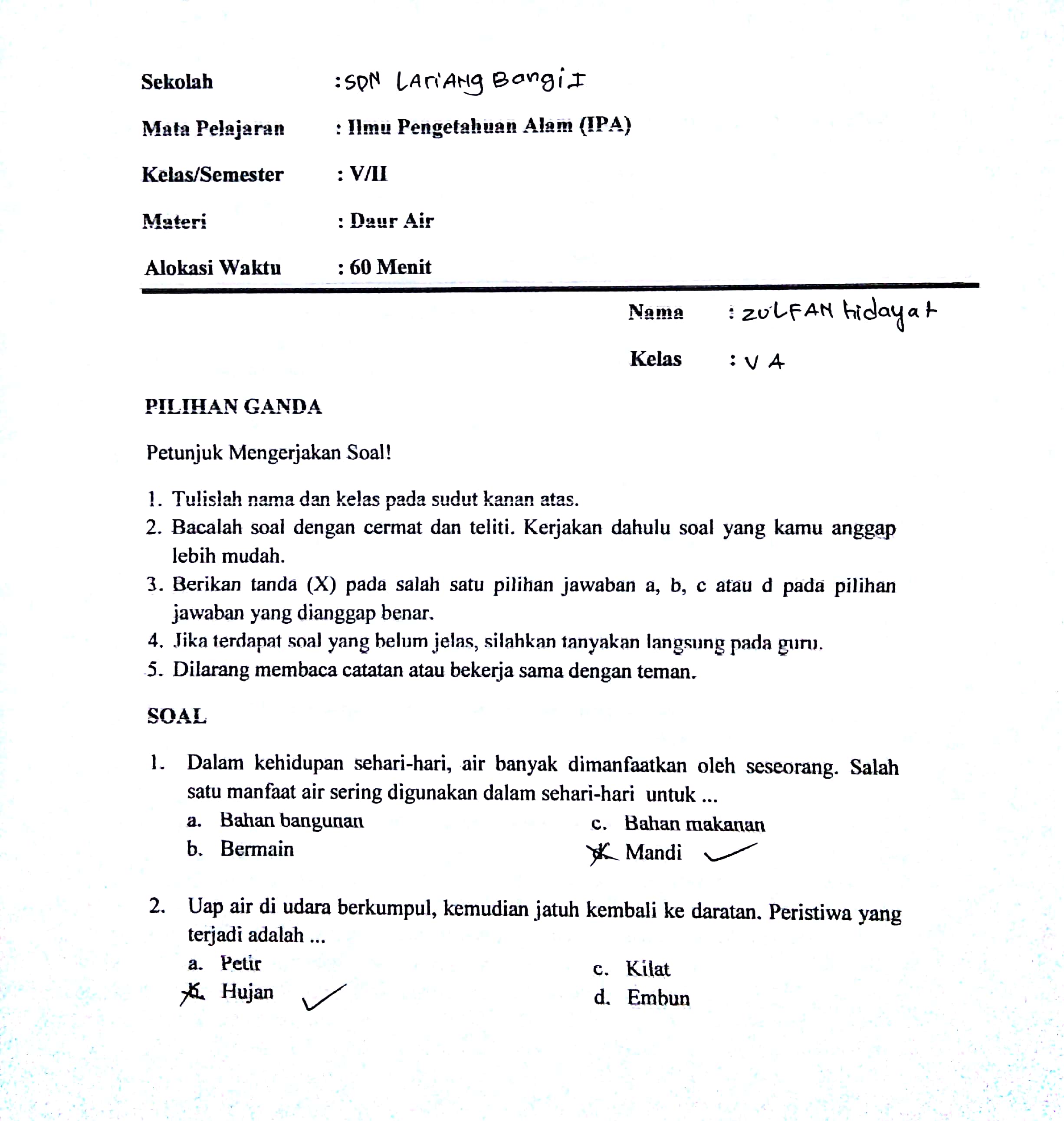 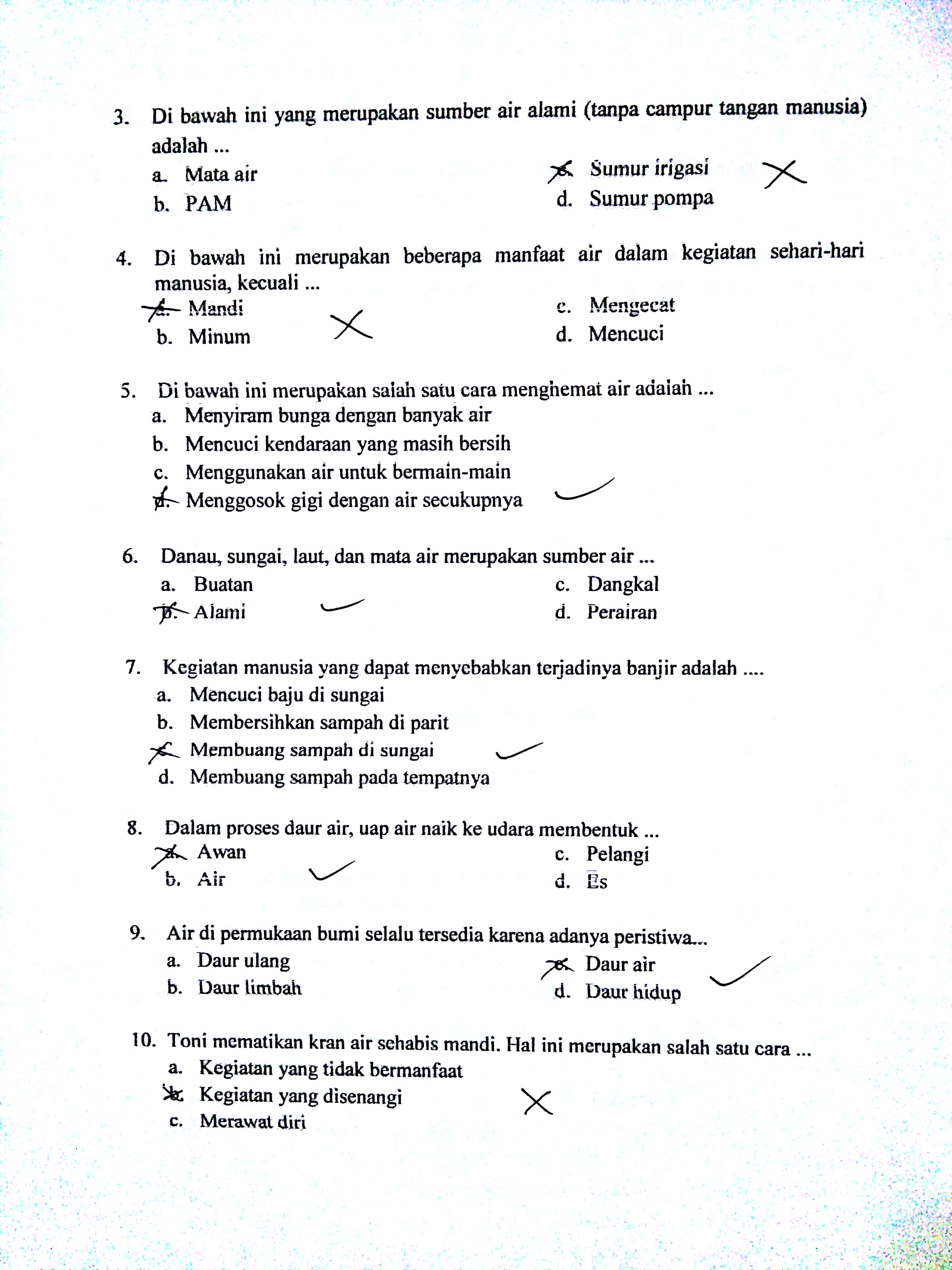 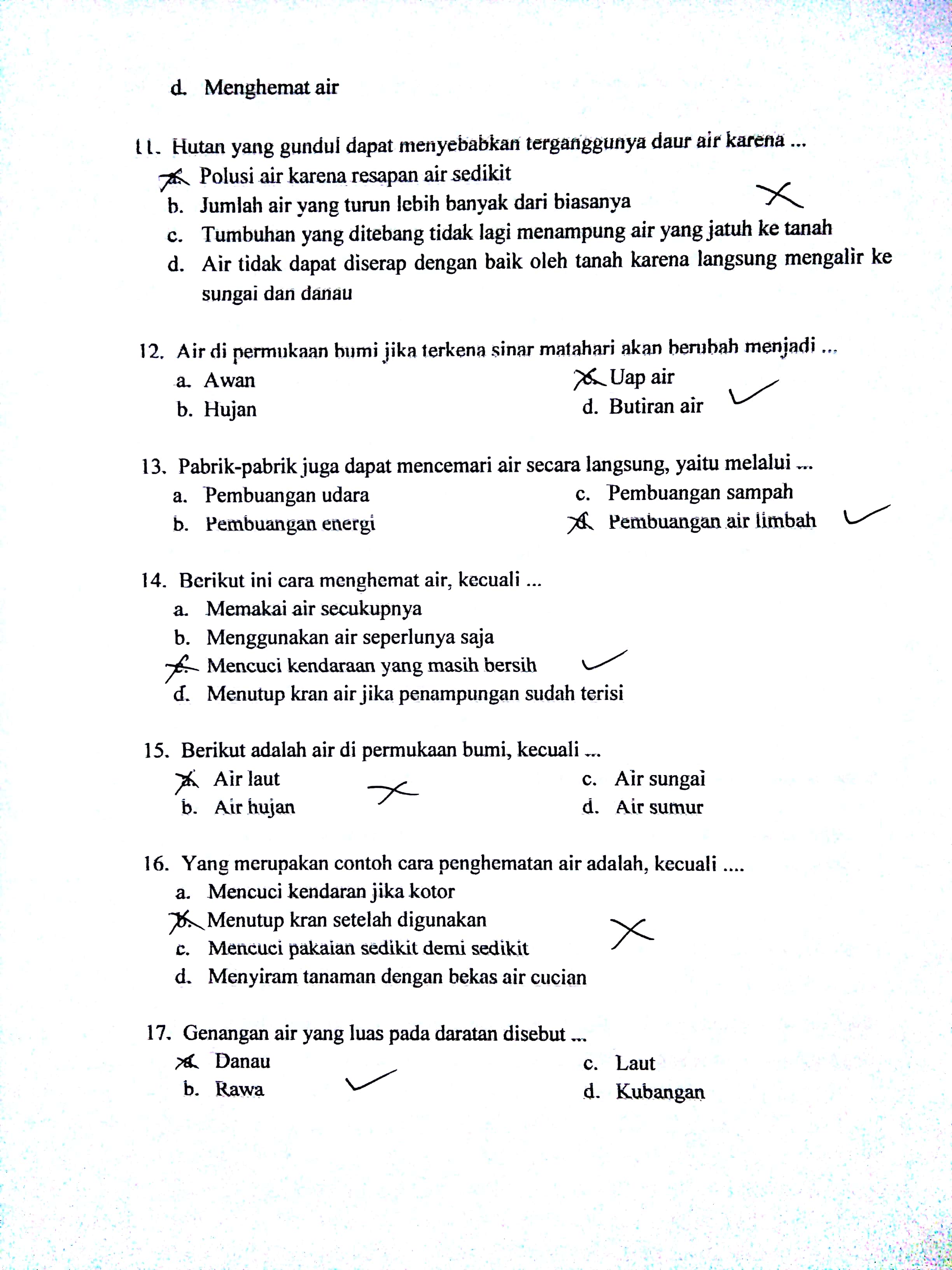 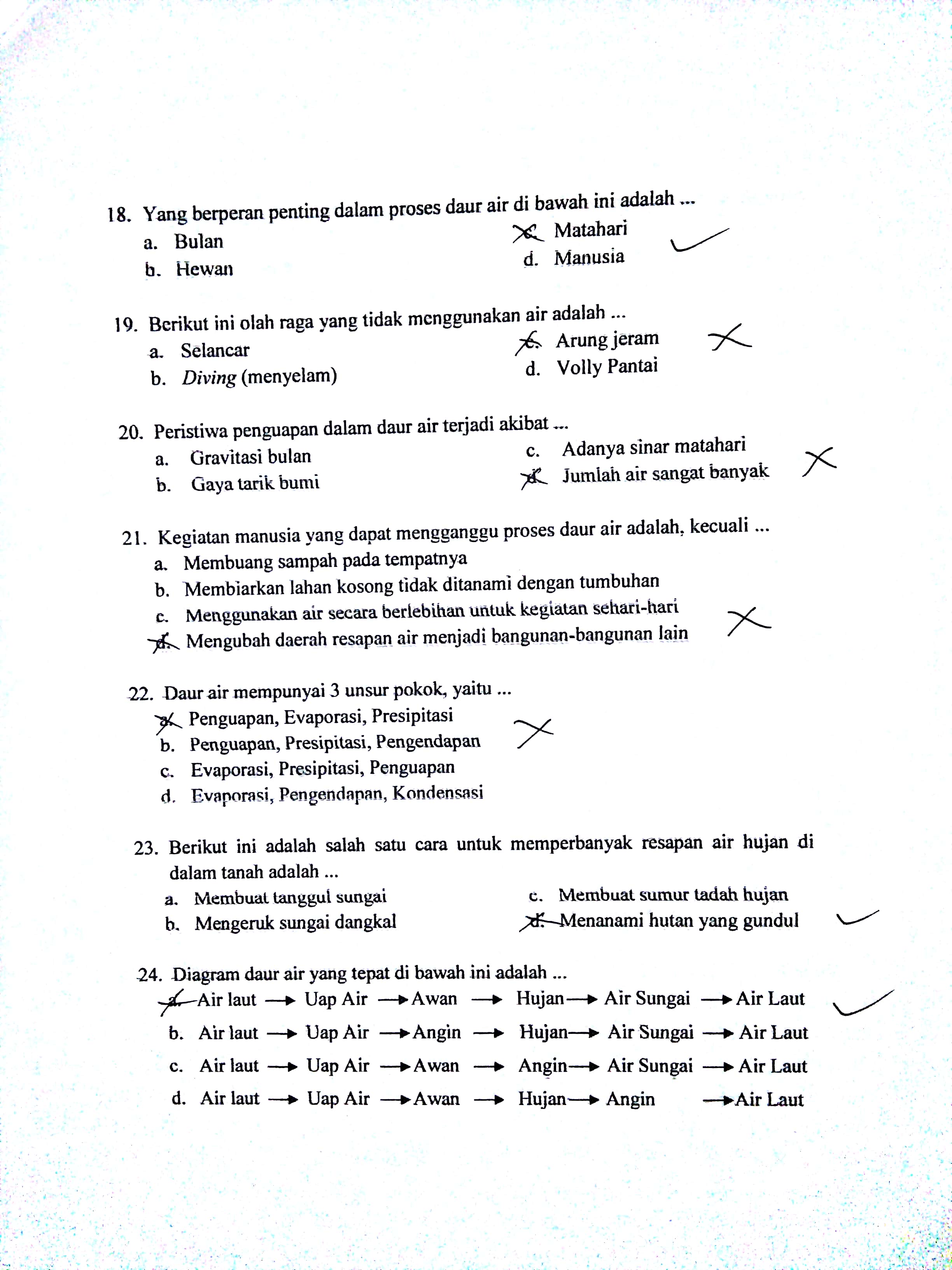 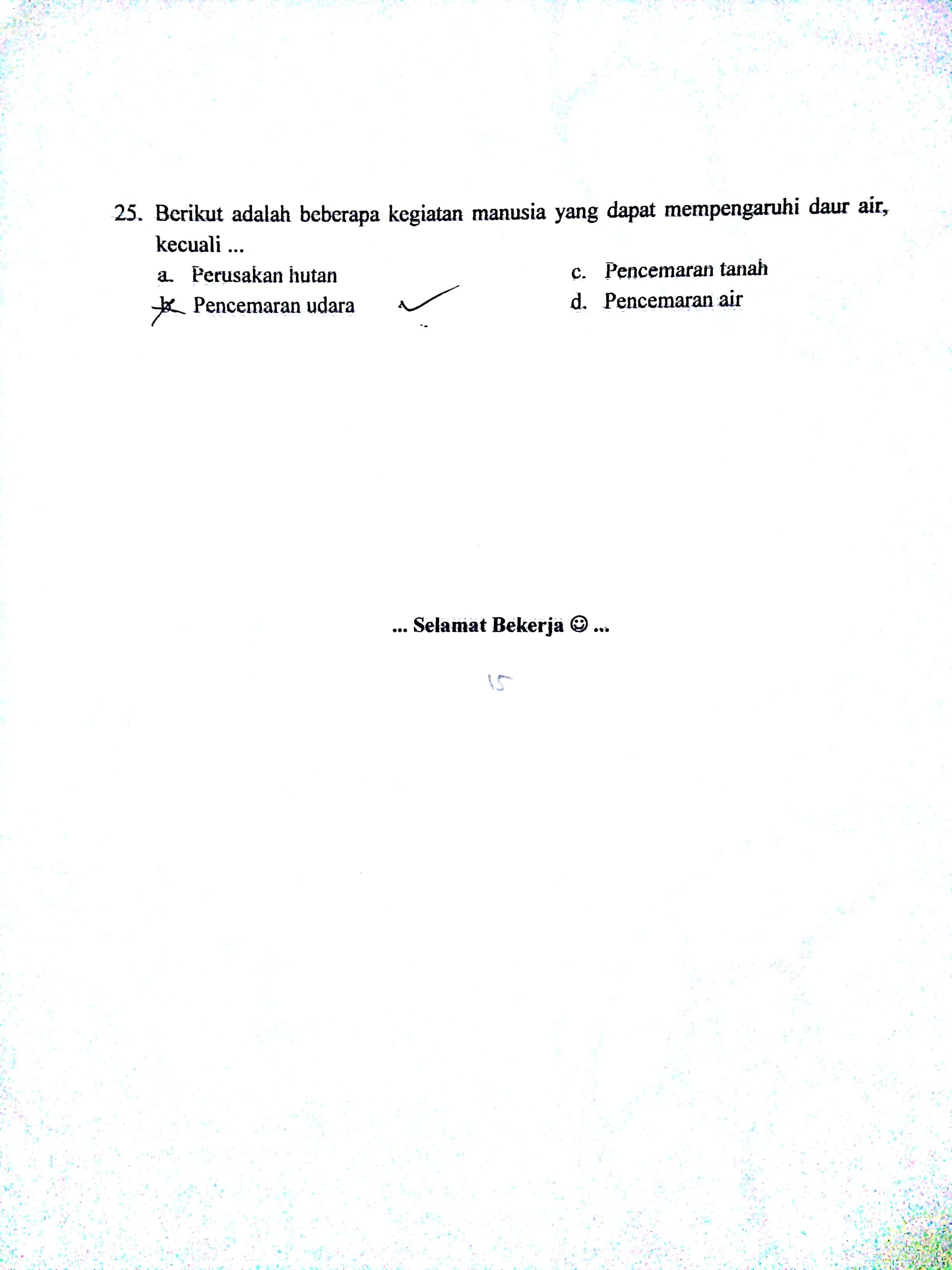 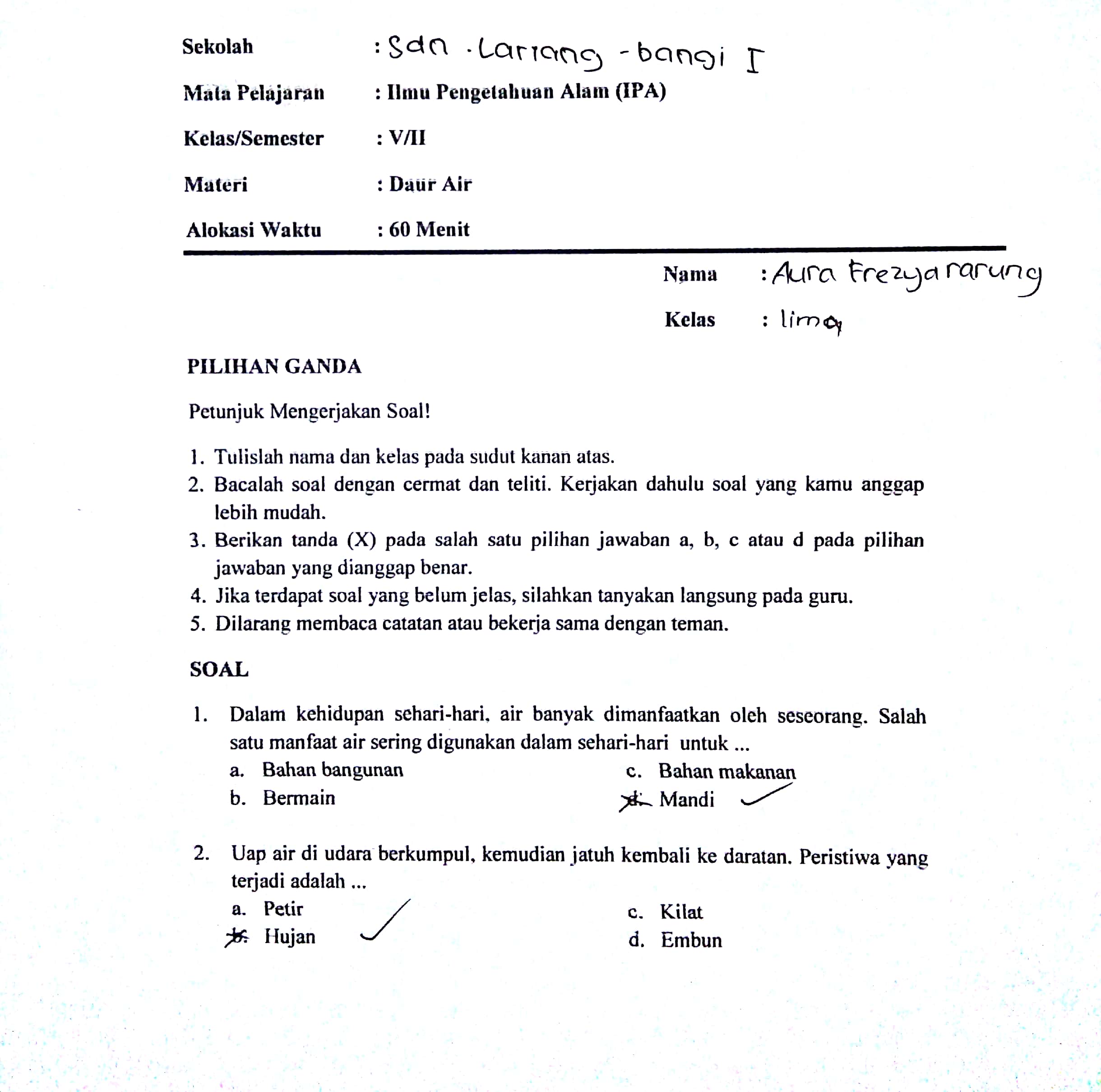 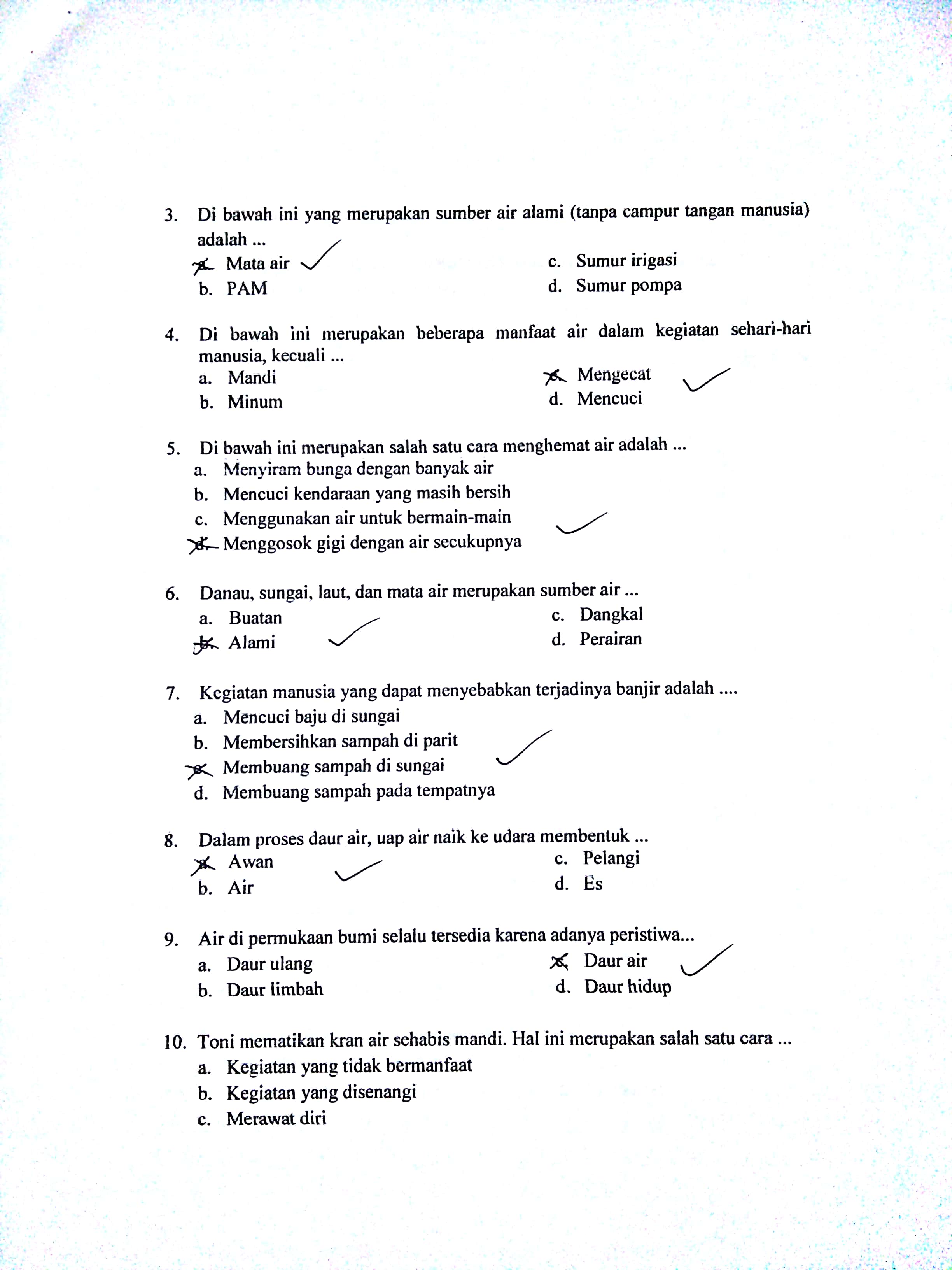 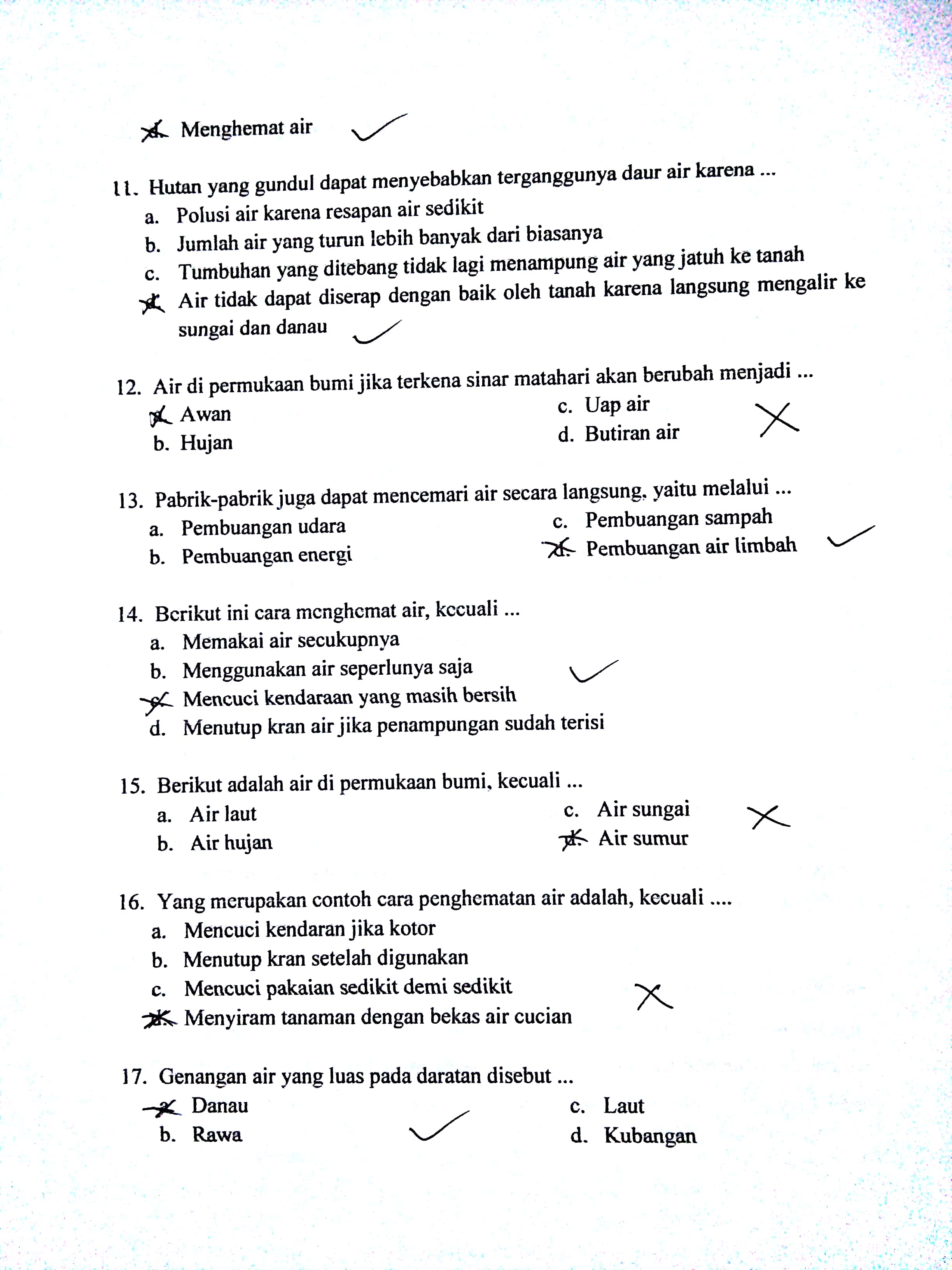 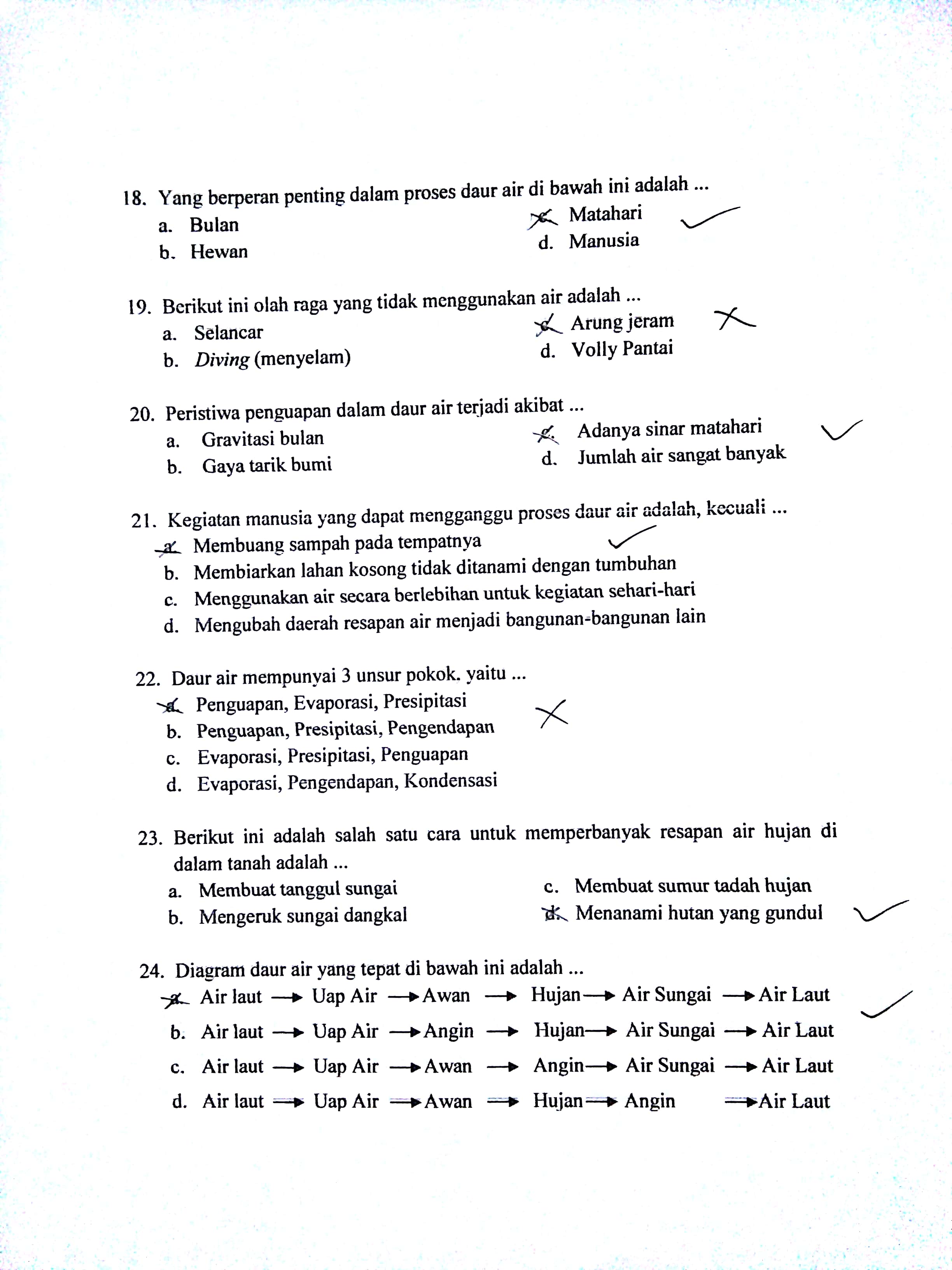 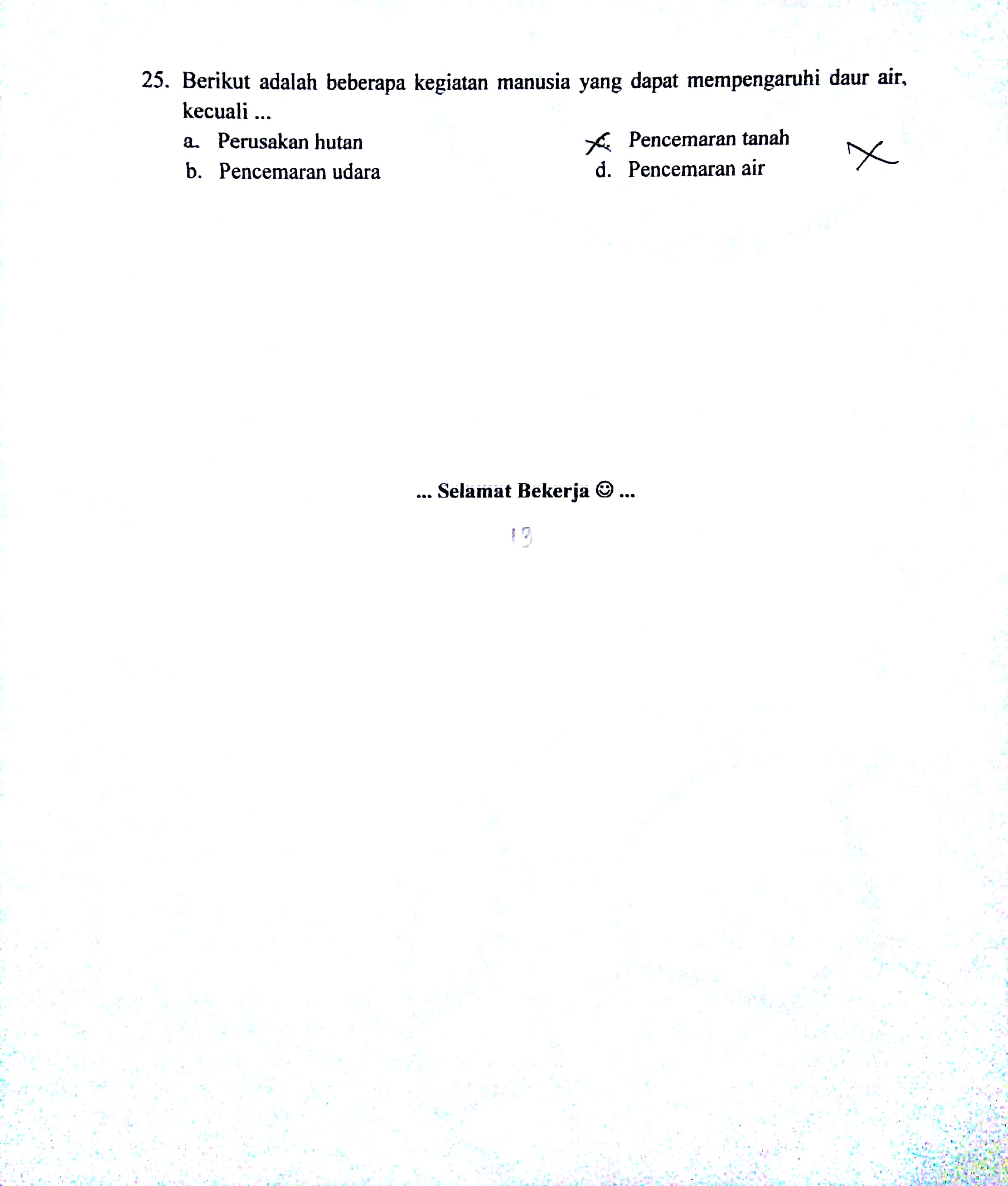 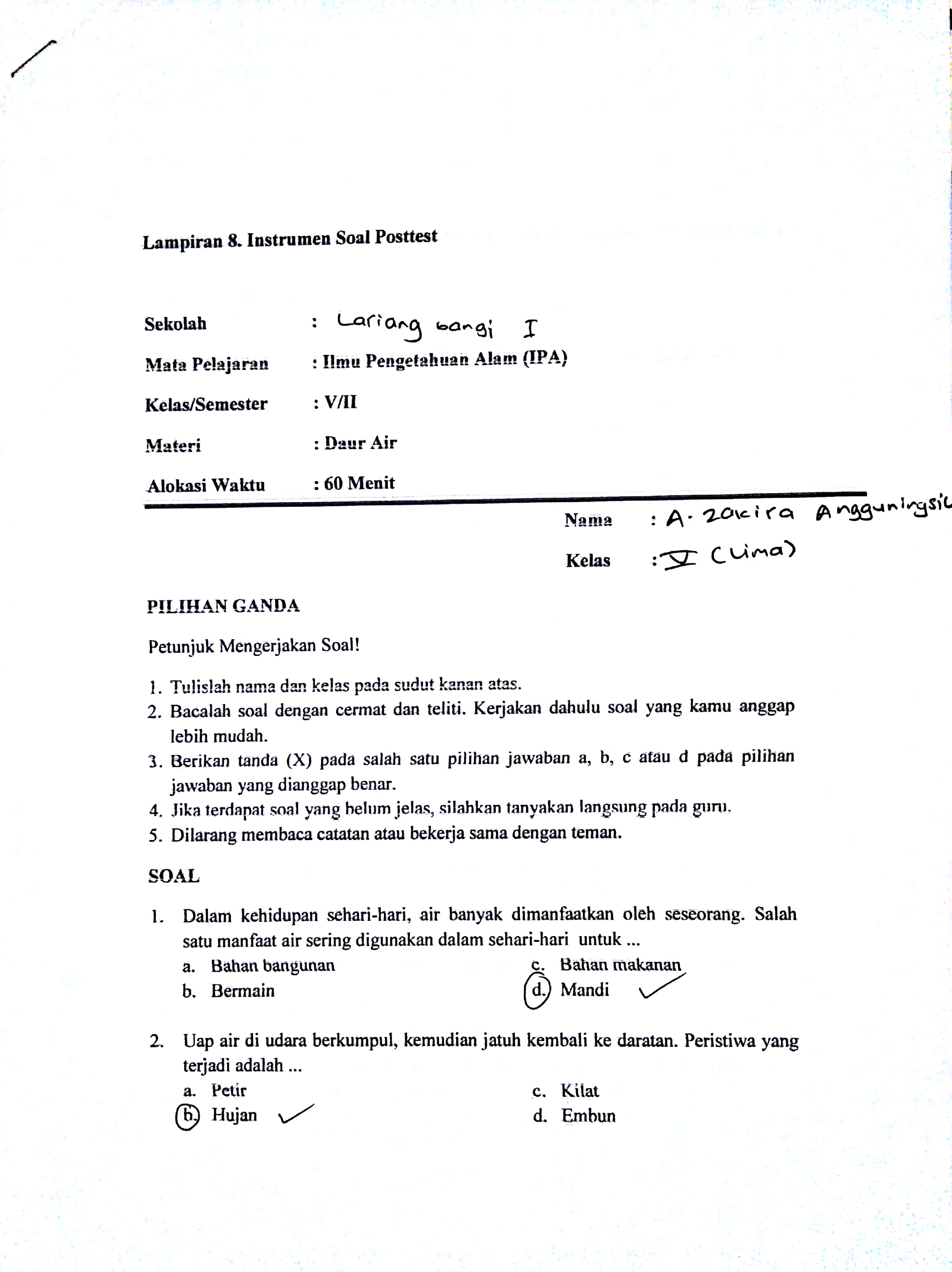 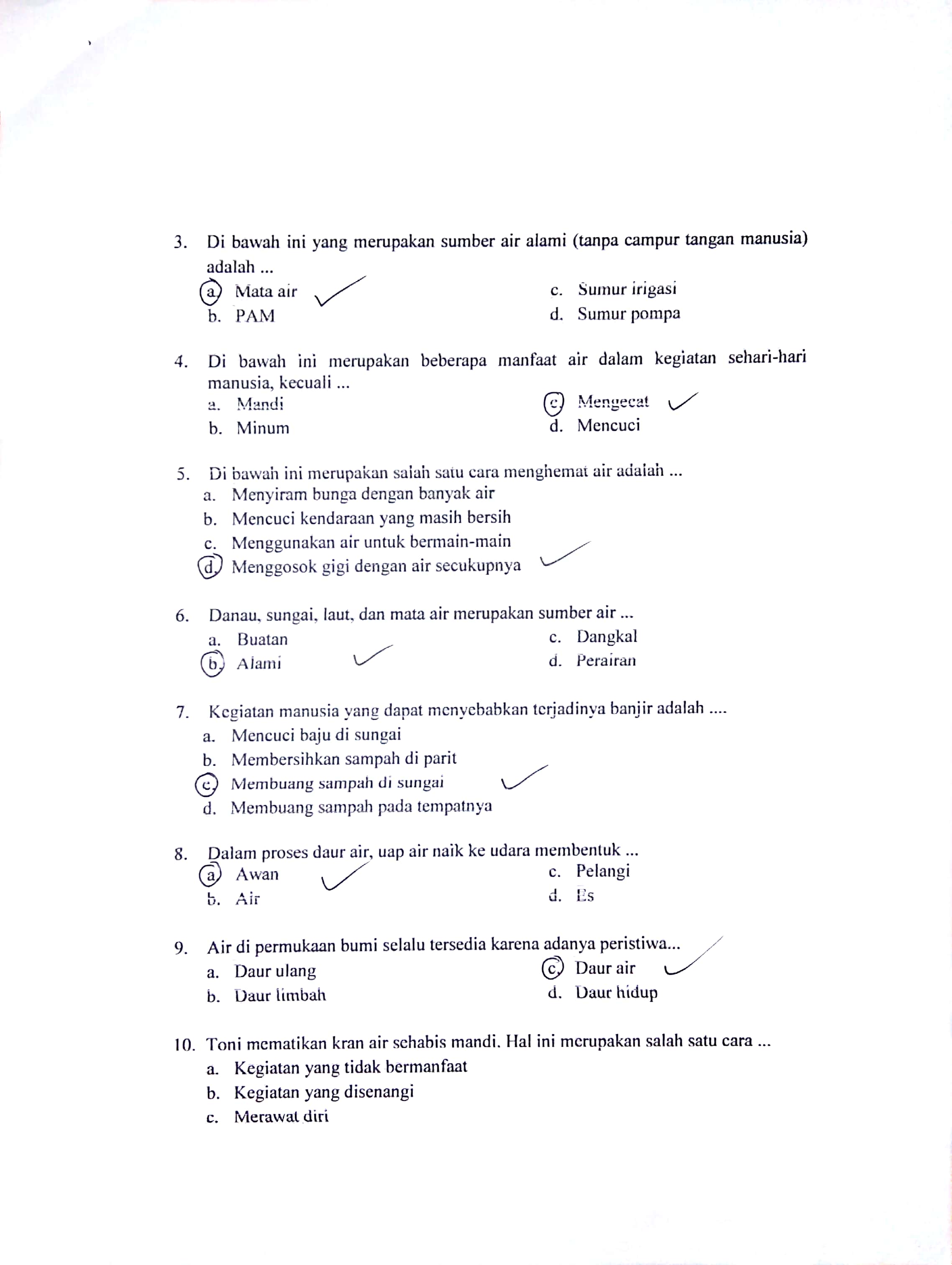 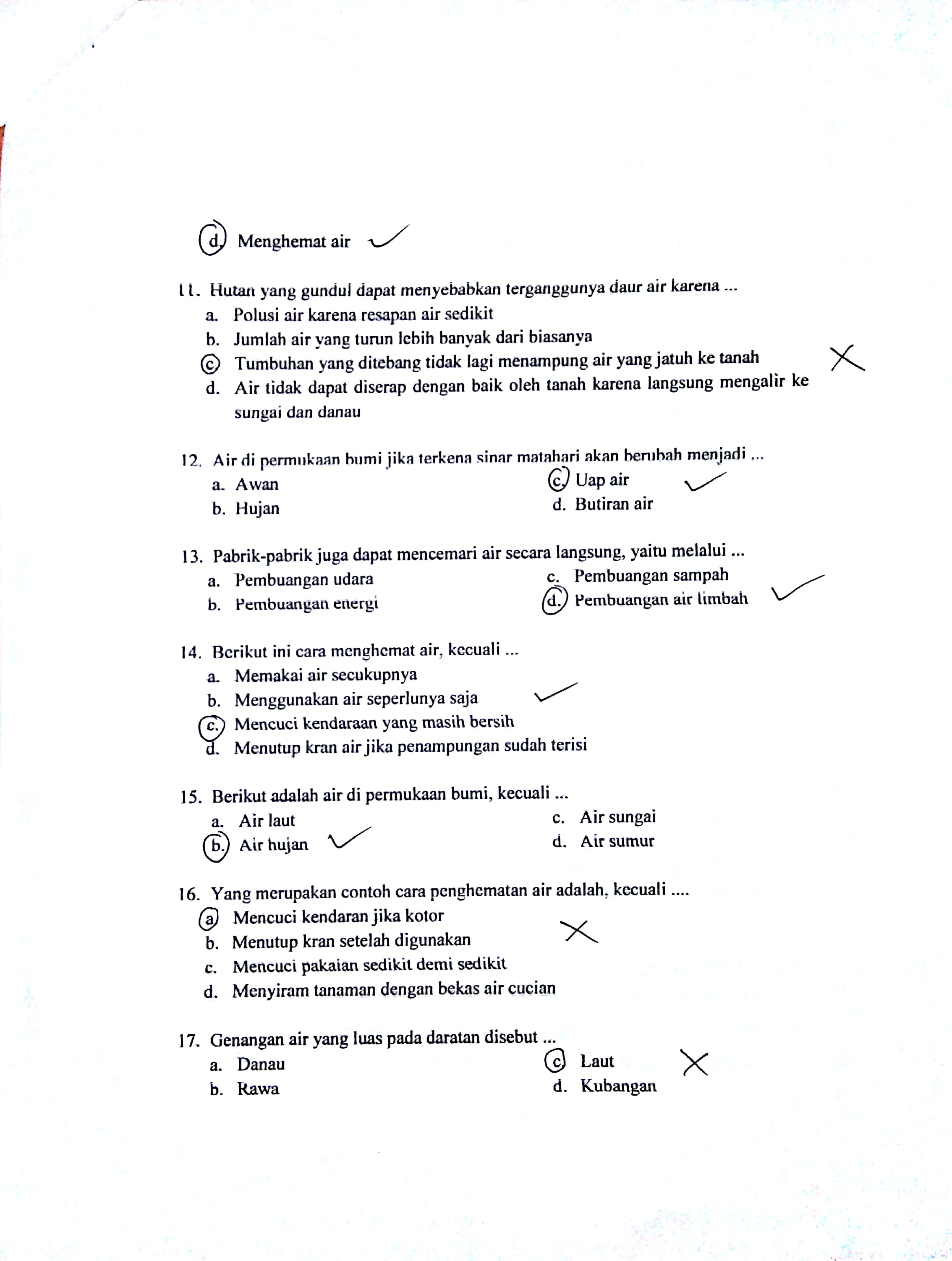 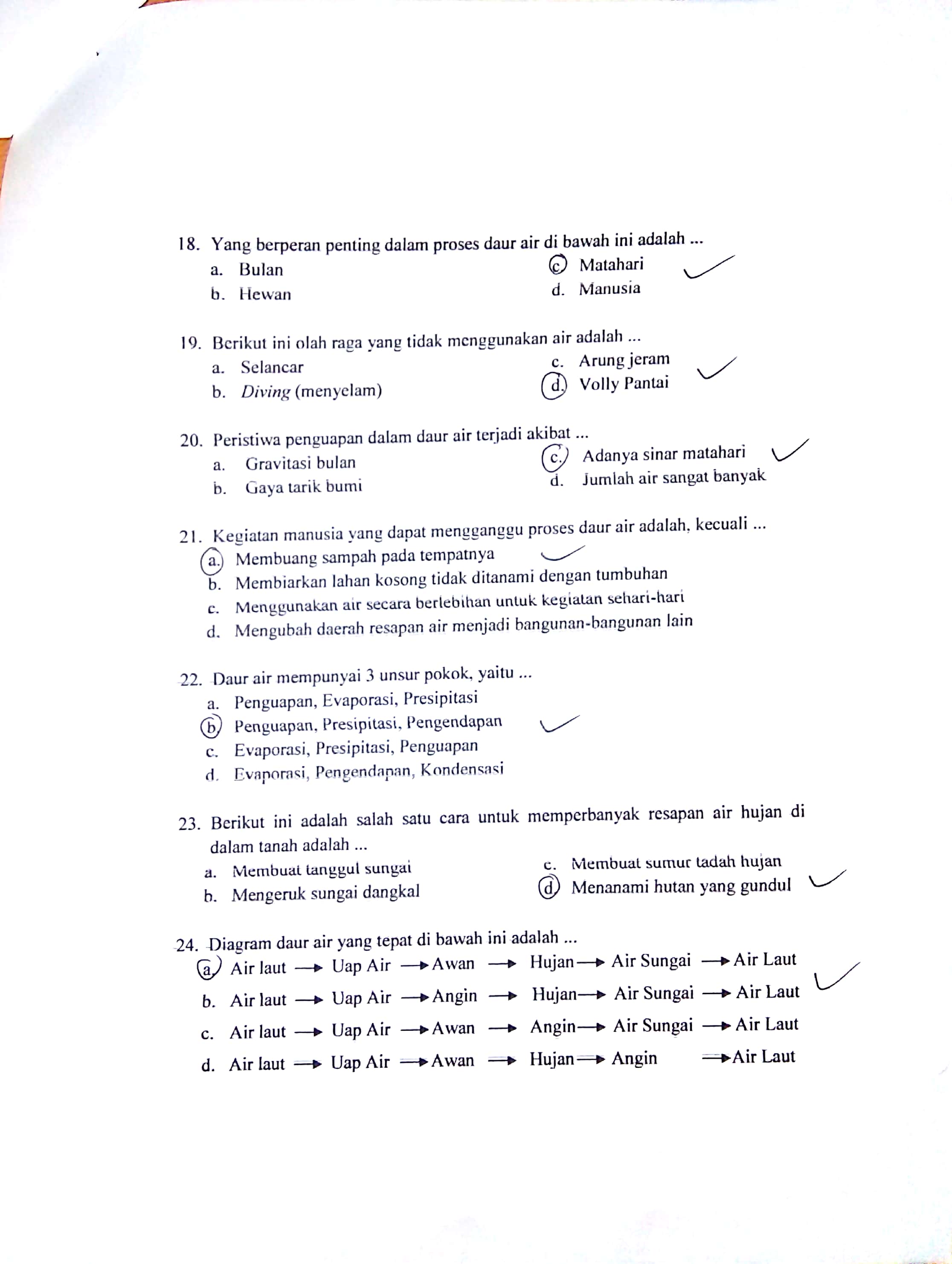 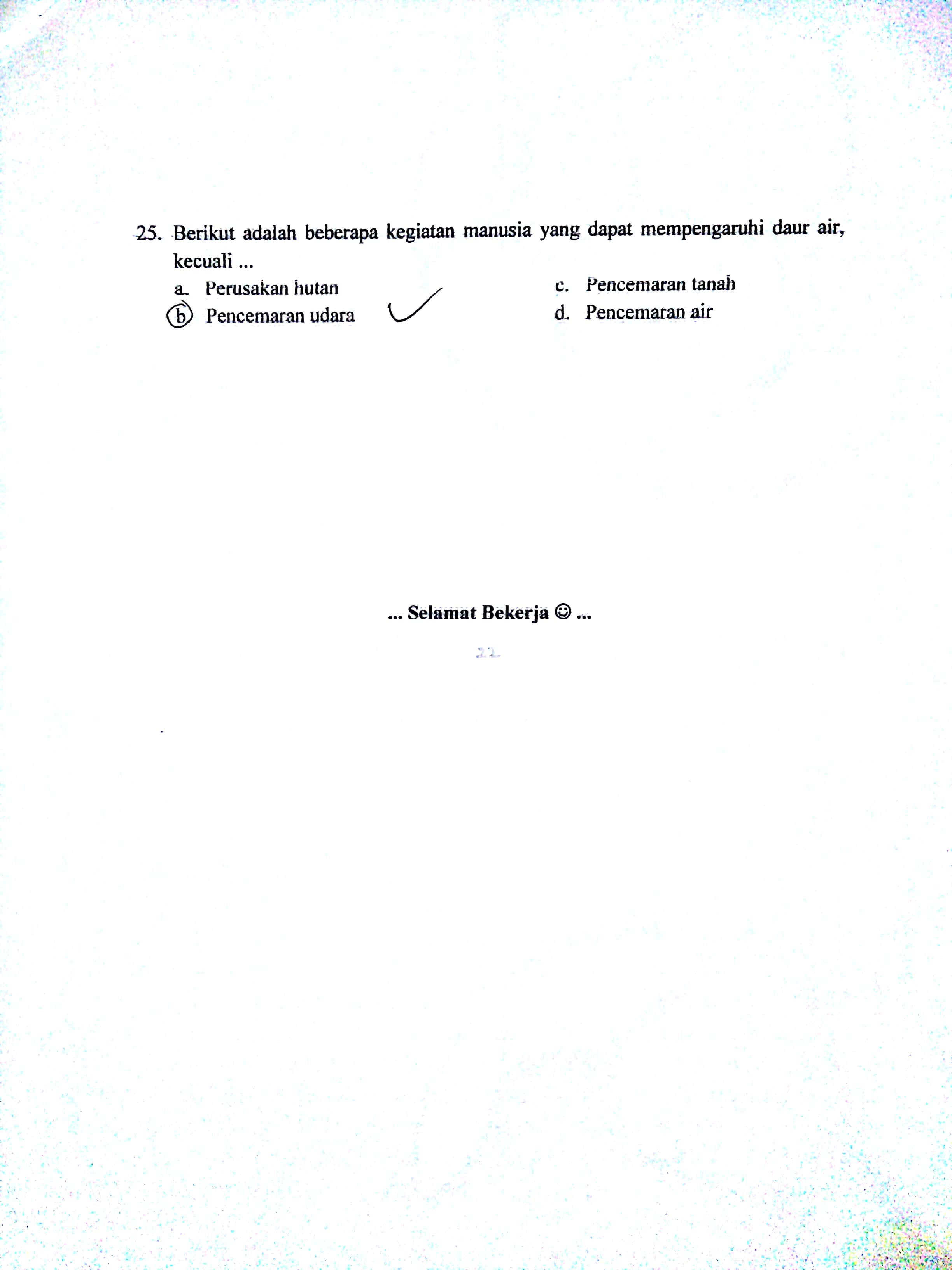 Lampiran 16Lembar Hasil Kerja Angket Respon Siswa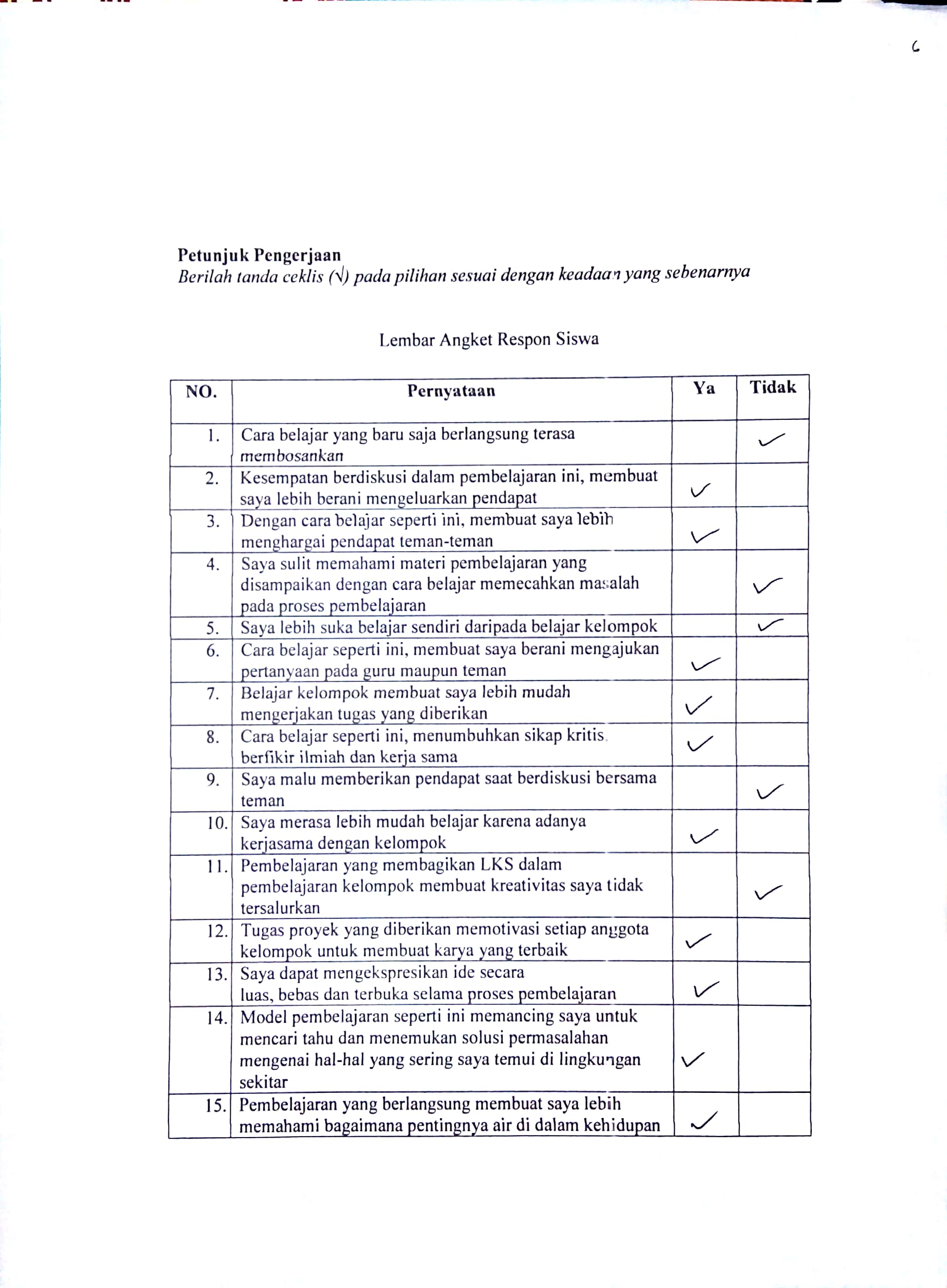 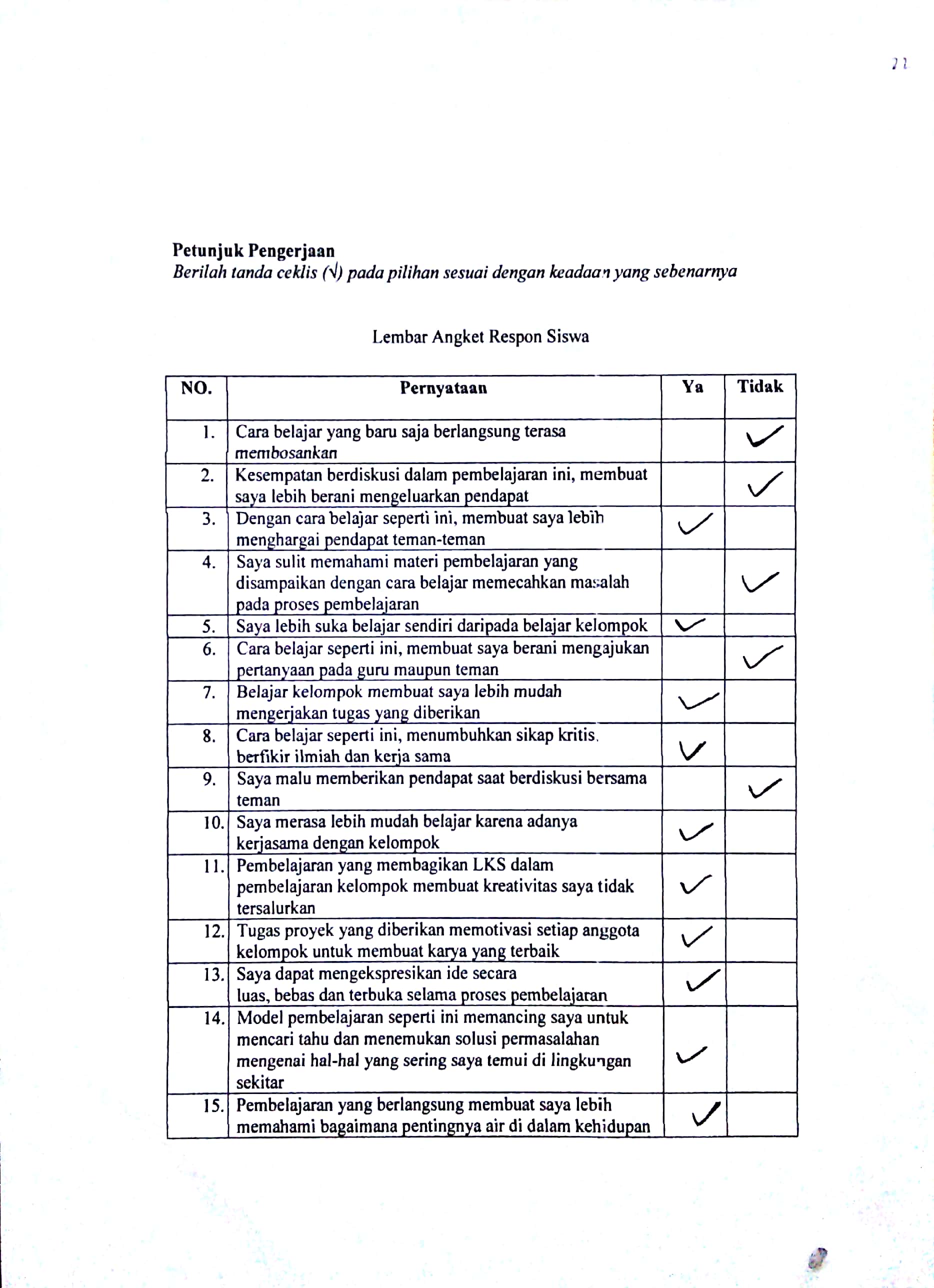 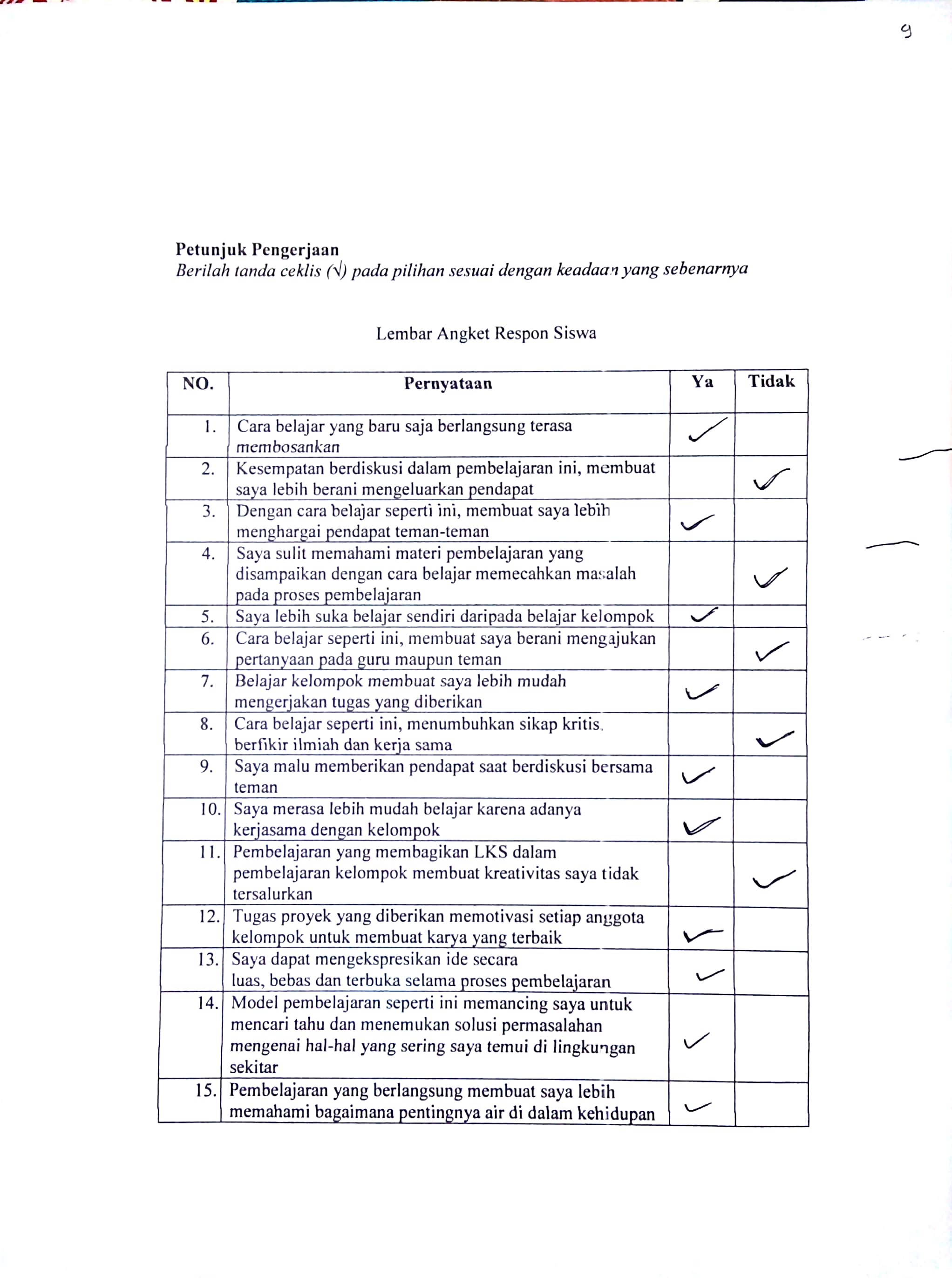 KegiatanLangkah-Langkah KegiatanAlokasi WaktuAwalGuru mengondisikan semua siswa agar siap mengikuti pembelajaran kemudian dilanjutkan dengan mengucapkan salam.Guru meminta ketua kelas untuk memimpin berdoa sesuai agama dan kepercayaan masing-masing.Guru melakukan komunikasi dengan mengabsensi siswa.Apersepsi Tahap 1. Memberikan orientasi tentang masalah kepada siswa Siswa diminta untuk menyanyikan lagu “Tik-tik bunyi hujan”.Siswa bertanya jawab dengan guru bahwa hujan merupakan salah satu sumber manusia mendapatkan air. Air sangat dibutuhkan oleh manusia. Begitupun tumbuhan dan hewan sangat bergantung pada air yang tersedia di bumi. Guru bertanya, “Bagaimana jika air di bumi ini habis?”Memberikan motivasiGuru memberikan motivasi kepada siswa bahwa materi yang akandipelajari sangat berguna dalam kehidupan sehari-hari khususnyadalam menghadapi permasalahan yang dijumpai siswa yangberkaitan dengan pengaruh air terhadap kelangsungan hidup makhluk hidup dan proses daur air.Memberikan informasi tujuan pembelajaran.Guru menyampaikan tujuan pembelajaran yang harus dicapai oleh siswa.± 10 MenitIntiSiswa diberikan artikel mengenai kekeringan yang terjadi di wilayah Indonesia.Siswa membaca serta memahami isi artikel yang diberikan oleh guru untuk memperoleh informasi berkaitan dengan kekeringan.Siswa serta guru melakukan tanya jawab mengenai pengalaman yang pernah mereka temukan atau alami yang berkaitan dengan masalah yang ada pada artikelGuru mengarahkan siswa untuk mengamati media siklus hidrologi dengan disertai penjelasan singkat.Tahap 2. Mengorganisasikan siswa untuk belajar.Siswa menyimak arahan guru terkait tugas yang harus dikerjakan.Siswa membagi diri menjadi 5 kelompok, setiap kelompok beranggotakan 5-6 orang  siswa.Siswa berdiskusi mengerjakan lembar kerja siswa tentang proses daur air dan pentingnya air bagi kelangsungan makhluk hidup.Tahap 3. Membimbing pengalaman individu/kelompok.Kelompok mendiskusikan tugas terkait lembar kerja yang telah diberikan dengan bimbingan guru.Siswa mencari informasi dari buku teks, buku lain maupun sumber yang lain berkaitan dengan tugas yang didiskusikan.Tahap 4. Mengembangkan dan menyajikan hasil karya.Siswa menuliskan hasil diskusi pada lembar yang telah disediakan.Siswa bekerjasama menyelesaikan tugas proyek yang diberikan.Perwakilan kelompok mempresentasikan hasil diskusi kelompok.Siswa diberikan penguatan.Tahap 5. Menganalisis dan mengevaluasi proses pemecahan masalah.Siswa lain yang belum maju ke depan kelas memberikan tanggapan kepada kelompok yang sedang berada didepan kelas.Kelompok yang berani mempresentasikan hasil karyanya dan menanggapi hasil karya kelompok lain diberi reward.Siswa bersama guru mengulas materi yang didiskusikan melalui tanya jawab.Siswa diberi kesempatan bertanya jika terdapat hal yang kurang jelas.± 55 MenitPenutupKesimpulan Siswa dengan bimbingan guru merangkum materi yang telah dipelajari.Guru memberikan kesempatan untuk menanyakan hal-hal yang belum dipahami.Melakukan tindak lanjutGuru bersama dengan siswa merefleksi jalannya kegiatan pembelajaran yang telah dilakukan.Guru memberikan pesan moral terkait materi yang telah dipelajari yaitu pentingnya air bagi kehidupan manusia dan makhluk hidup lainnya.Siswa diminta untuk menghemat penggunaan air di rumah ataupun di lingkungan mereka berada.Guru menutup pelajaran dengan mengucapkan salam.± 5 MenitKegiatanLangkah-Langkah KegiatanAlokasi WaktuAwalGuru mengondisikan semua siswa agar siap mengikuti pembelajaran kemudian dilanjutkan dengan mengucapkan salam.Guru meminta ketua kelas untuk memimpin berdoa sesuai agama dan kepercayaan masing-masing.Guru melakukan komunikasi dengan mempresensi siswa.Apersepsi Tahap 1. Memberikan orientasi tentang masalah kepada siswa Guru bertanya kepada siswa,”Anak-anak, Berapa kali kalian mandi dalam sehari? Kegiatan apa lagi yang kalian lakukan yang membutuhkan air selain mandi?”Memberikan motivasiGuru memberikan motivasi kepada siswa bahwa materi yang akan dipelajari sangat berguna dalam kehidupan sehari-hari.Memberikan informasi tujuan pembelajaran.Guru menyampaikan tujuan pembelajaran yang harus dicapai oleh siswa yakni siswa mampu mendefenisikan daur air, mampu menggambarkan proses daur air, dan mampu mengidentifikasi kegiatan manusia yang dapat mempengaruhi daur air dan solusi pencegahannya. ± 10 MenitIntiTahap 2. Mengorganisasi siswa untuk belajarSiswa dibagi dalam kelompok-kelompok. Masing-masing kelompok terdiri dari 5-6 orang siswa.Setiap kelompok dibagikan LKS untuk didiskusikan.Setelah kegiatan diskusi, setiap kelompok dibagikan lembar kegiatan yang akan digunakan dalam percobaan mengetahui tingkat pemborosan air. Siswa bersama guru menyiapkan alat dan bahan yang akan digunakan dalam praktik.Tahap 3. Membimbing pengalaman individu/kelompok.Masing-masing kelompok diminta untuk melakukan percobaan mengetahui tingkat pemborosan airTahap 4. Mengembangkan dan menyajikan hasil karya.Siswa mengamati serta mencatat hasil percobaan sederhana yang telah dilakukan.Masing-masing kelompok melakukan diskusi untuk menyimpulkan hasil kegiatan/praktik.Setiap kelompok diberikan kesempatan membuat suatu karya sederhana berdasarkan kegiatan atau materi pembelajaranSetiap kelompok mempresentasikan hasil kerja di depan kelas.Tahap 5. Menganalisis dan mengevaluasi proses pemecahan masalah.Siswa lain yang belum maju ke depan kelas memberikan tanggapan kepada kelompok yang sedang berada didepan kelas.Siswa bersama dengan guru mendiskusikan pembuktian percobaan tingkat pemborosan air dipraktikkan oleh siswa serta cara menghemat air, guru meluruskan pemahaman siswa yang belum tepat.± 55 MenitPenutupSiswa dengan bimbingan guru merangkum materi yang telah dipelajari.Guru memberikan kesempatan untuk menanyakan hal-hal yang belum dipahami.Melakukan tindak lanjutGuru bersama dengan siswa merefleksi jalannya kegiatan pembelajaran yang telah dilakukan.Guru memberikan pesan moral terkait materi yang telah dipelajari yaitu pentingnya air bagi kehidupan manusia dan makhluk hidup lainnya.Siswa diminta untuk menghemat penggunaan air di rumah ataupun di lingkungan mereka berada.Guru menutup pelajaran dengan mengucapkan salam.± 5 MenitKegiatanLangkah-Langkah KegiatanAlokasi WaktuAwalSiswa dan guru berdoa sesuai dengan agama dan kepercayaan masing-masing untuk mengawali pelajaran.Guru mempersiapkan alat-alat pelajaran dan absensi siswa.± 5 menitIntiGuru memberikan informasi tentang manfaat air bagi kehidupan dan proses daur air.Guru membagi siswa ke dalam kelompok yang terdiri dari 6-7 orang siswa, yang kemudian disebut  kelompok awal.Masing-masing anggota kelompok menghitung 1 sampai dengan 7 secara berurutan.Guru memberi lembar diskusi kepada masing-masing kelompok awal dengan materi yang berbeda.Guru menghimbau siswa yang memakai angka 1 berkumpul menjadi satu kelompok,  nomor 2 dengan nomor 2, nomor 3 dengan nomor 3, dan nomor 4 dengan nomor 4,  dan seterusnya yang kemudian di sebut dengan kelompok ahli.Siswa berdiskusi berdasarkan materi yang telah didapatkan di kelompok awal bersama kelompok ahli. Semua kelompok memastikan anggota kelompoknya menerima informasi dari masing-masing anggota kelompok awal tadi.Setelah itu, siswa kembali ke kelompok awal tadi dan sharing dengan temannya tentang ilmu yang didapat di kelompok ahli.Guru memberikan LKS kepada setiap kelompok untuk dikerjakan.Setelah selesai guru memanggil secara acak perwakilan kelompok untuk mempresentasikan hasil pekerjaannya di depan kelas dan kelompok lain memberi tanggapan± 55 menitPenutupGuru memberikan kuis sebagai evaluasi proses pembelajaran.Guru bersama siswa menyimpulkan materi dan kegiatan yang dilakukan hari ini. Guru memberi kesempatan kepada siswa untuk bertanya mengenai materi yang belum dipahami.Guru menjawab pertanyaan, dan memberikan kesimpulan akhir.Guru menginformasikan materi yang akan disampaikan minggu selanjutnya.Guru mengajak siswa berdo’a bersama-sama (untuk mengakhiri kegiatan pembelajaran).± 5 menitKegiatanLangkah-Langkah KegiatanAlokasi WaktuAwalGuru memberikan salam kepada para siswa dilanjutkan berdoa untuk memulai pelajaran.Guru mengabsen kehadiran siswa.Apersepsi dan motivasi : cerita guru tentang kegunaan air bagi kelangsungan hidup.Guru menjelaskan tujuan yang ingin dicapai.± 5 menitIntiGuru menginformasikan materi pembelajaran.Guru menyiapkan kelompok.Masing-masing anggota kelompok menghitung 1 sampai dengan 7 secara berurutan.Guru memberi lembar diskusi kepada masing-masing kelompok awal dengan materi yang berbeda.Guru menyuruh siswa yang memakai angka 1 berkumpul menjadi satu kelompok,  nomor 2 dengan nomor 2, nomor 3 dengan nomor 3, dan nomor 4 dengan nomor 4,  dan seterusnya yang kemudian di sebut dengan kelompok ahli.Siswa berdiskusi berdasarkan materi yang telah didapatkan di kelompok awal bersama kelompok ahli. Semua kelompok memastikan anggota kelompoknya menerima informasi dari masing-masing anggota kelompok awal tadi.Setelah itu, siswa kembali ke kelompok awal tadi dan sharing dengan temannya tentang ilmu yang didapat di kelompok ahli.Guru memberikan LKS kepada setiap kelompok untuk dikerjakan.Setelah selesai guru memanggil secara acak perwakilan kelompok untuk mempresentasikan hasil pekerjaannya di depan kelas dan kelompok lain memberi tanggapan.Setelah kegiatan diskusi, guru dan siswa bertanya jawab mengenai cara-cara penghematan air.Guru meminta siswa menjelaskan bagaimana cara membiasakan diri menghemat air.± 55 menitPenutupGuru memberikan kuis sebagai evaluasi proses pembelajaran.Guru bersama siswa menyimpulkan materi dan kegiatan yang dilakukan hari ini.Guru memberi kesempatan kepada siswa untuk bertanya mengenai materi yang belum dipahami.Guru menjawab pertanyaan, dan memberikan kesimpulan akhir.Guru mengajak siswa berdo’a bersama-sama (untuk mengakhiri kegiatan pembelajaran).± 5 menitNoIndikatorJumlahPertanyaan1.Menjelaskan pentingnya air bagi kehidupan manusia dan makhluk hidup lainnya92. Menggambarkan proses daur air dengan menggunakan diagram atau gambar163.Mengidentifikasi kegiatan manusia yang dapat mempengaruhi daur air94.Melakukan pembiasaan cara menghemat air3JumlahJumlah30NoIndikatorJumlahPertanyaan1.Menjelaskan pentingnya air bagi kehidupan manusia dan makhluk hidup lainnya92. Menggambarkan proses daur air dengan menggunakan diagram atau gambar103.Mengidentifikasi kegiatan manusia yang dapat mempengaruhi daur air84.Melakukan pembiasaan cara menghemat air3JumlahJumlah25NONOMOR SUBJEK SISWAPRETESTPOSTTEST1015684202408830348884046492505408060648807075684808688890988100100104488110114080120125692130134084140146088150154484160164492170176080180185684190194480200206488210216088220225684230236088240246888250258896260264880270274464280285678NONOMOR SUBJEK SISWAPretestPosttest101407220240763034060404848850568886066476707407680872849095272100105268110115276120125688130135672140144476150155272160165684170176484180188076190194876200204868210216068220225680230235672240244064250254072260265280270274072280284076290296076NOKomponen UtamaSub KomponenNo. Pernyataan1.Respon siswa terhadap cara belajar Problem Based LearningMenyatakan sikap suka dan tidak suka siswa terhadap pembelajaran pada materi daur air1,151.Respon siswa terhadap cara belajar Problem Based LearningMenyatakan tertarik dan tidak tertarik siswa terhadap model pembelajaran Problem Based Learning4,141.Respon siswa terhadap cara belajar Problem Based LearningMenunjukan keberanian berpendapat pada saat berdiskusi kelompok2, 6,91.Respon siswa terhadap cara belajar Problem Based LearningMenumbuhkan sikap kritis, berpikir ilmiah, dan kerja sama3,7,8,132.Suasana pembelajaranSiswa mengerjakan soal pada pembelajaran IPA dengan menggunakan model pembelajaran Problem Based Learning112.Suasana pembelajaranSiswa belajar berkelompok5,10,12NO.PernyataanYaTidakCara belajar yang baru saja berlangsung terasa membosankanKesempatan berdiskusi dalam pembelajaran ini, membuat saya lebih berani mengeluarkan pendapatDengan cara belajar seperti ini, membuat saya lebih menghargai pendapat teman-temanSaya sulit memahami materi pembelajaran yang disampaikan dengan cara belajar memecahkan masalah pada proses pembelajaranSaya lebih suka belajar sendiri daripada belajar kelompokCara belajar seperti ini, membuat saya berani mengajukan pertanyaan pada guru maupun temanBelajar kelompok membuat saya lebih mudah mengerjakan tugas yang diberikanCara belajar seperti ini, menumbuhkan sikap kritis, berfikir ilmiah dan kerja samaSaya malu memberikan pendapat saat berdiskusi bersama temanSaya merasa lebih mudah belajar karena adanya kerjasama dengan kelompokPembelajaran yang membagikan LKS dalam pembelajaran kelompok membuat kreativitas saya tidak tersalurkan Tugas proyek yang diberikan memotivasi setiap anggota kelompok untuk membuat karya yang terbaikSaya dapat mengekspresikan ide secaraluas, bebas dan terbuka selama proses pembelajaranModel pembelajaran seperti inimemancing saya untuk mencari tahu dan menemukan solusi permasalahan mengenai hal-hal yang sering saya temui di lingkungan sekitarPembelajaran yang berlangsung membuat saya lebih memahami bagaimana pentingnya air di dalam kehidupanNoAspek yang DivalidasiSkala PenilaianSkala PenilaianSkala PenilaianSkala PenilaianSkala PenilaianKet.NoAspek yang Divalidasi12345Ket.1Aspek PetunjukPetunjuk pengisian angket dinyatakan dengan jelas. √2Aspek KonstruksiKesesuaian indikator instrument dengan komponen yang dievaluasi.Kesesuaian item pernyataan dengan indikator instrumen. √3Aspek BahasaPenggunaan bahasa ditinjau dari penggunaan kaidah bahasa Indonesia.Kesederhanaan struktur kalimat.Istilah yang digunakan tepat dan mudah dipahami.Kejelasan huruf dan angka.√Kesimpulan:	Angket respon siswa layak digunakan.Angket respon siswa layak digunakan dengan revisi.Angket respon siswa tidak layak digunakan.Saran: ………………………………………………………………………………………………………………………………………………………………………………………………………………………………………………………………………………………………………………………………………………………………………………………………………………………………………………………………………………………………………………………………………………………………………………………………………………Kesimpulan:	Angket respon siswa layak digunakan.Angket respon siswa layak digunakan dengan revisi.Angket respon siswa tidak layak digunakan.Saran: ………………………………………………………………………………………………………………………………………………………………………………………………………………………………………………………………………………………………………………………………………………………………………………………………………………………………………………………………………………………………………………………………………………………………………………………………………………Kesimpulan:	Angket respon siswa layak digunakan.Angket respon siswa layak digunakan dengan revisi.Angket respon siswa tidak layak digunakan.Saran: ………………………………………………………………………………………………………………………………………………………………………………………………………………………………………………………………………………………………………………………………………………………………………………………………………………………………………………………………………………………………………………………………………………………………………………………………………………Kesimpulan:	Angket respon siswa layak digunakan.Angket respon siswa layak digunakan dengan revisi.Angket respon siswa tidak layak digunakan.Saran: ………………………………………………………………………………………………………………………………………………………………………………………………………………………………………………………………………………………………………………………………………………………………………………………………………………………………………………………………………………………………………………………………………………………………………………………………………………Kesimpulan:	Angket respon siswa layak digunakan.Angket respon siswa layak digunakan dengan revisi.Angket respon siswa tidak layak digunakan.Saran: ………………………………………………………………………………………………………………………………………………………………………………………………………………………………………………………………………………………………………………………………………………………………………………………………………………………………………………………………………………………………………………………………………………………………………………………………………………Kesimpulan:	Angket respon siswa layak digunakan.Angket respon siswa layak digunakan dengan revisi.Angket respon siswa tidak layak digunakan.Saran: ………………………………………………………………………………………………………………………………………………………………………………………………………………………………………………………………………………………………………………………………………………………………………………………………………………………………………………………………………………………………………………………………………………………………………………………………………………Kesimpulan:	Angket respon siswa layak digunakan.Angket respon siswa layak digunakan dengan revisi.Angket respon siswa tidak layak digunakan.Saran: ………………………………………………………………………………………………………………………………………………………………………………………………………………………………………………………………………………………………………………………………………………………………………………………………………………………………………………………………………………………………………………………………………………………………………………………………………………Kesimpulan:	Angket respon siswa layak digunakan.Angket respon siswa layak digunakan dengan revisi.Angket respon siswa tidak layak digunakan.Saran: ………………………………………………………………………………………………………………………………………………………………………………………………………………………………………………………………………………………………………………………………………………………………………………………………………………………………………………………………………………………………………………………………………………………………………………………………………………No.No. Subjek123456789101112131415TotalNilai1011111101111111111493,32021011111101001111173,33031111111111100111386,64041111111111101111493,35051111000110111111173,360611111111111111115100707111111111111111151008081101111011111111386,690911111111111111115100100101111111101111111493,3110111110001011111111173,3120121111100110101111173,31301311111111111111115100140141001111011111111280150151111111111110111493,3160161011010110111111173,3170171111101111110111386,6180181111011001011111173,3190191011011111011111280200201110101110111111280210211111111101111111493,3220221110011101111111280230231111000101011111066,6240241111111011011111386,6250251111111111011111493,3260261111110001111111280270271111010011111111280280281111111101111111493,3Rata-rataRata-rataRata-rataRata-rataRata-rataRata-rataRata-rataRata-rataRata-rataRata-rataRata-rataRata-rataRata-rataRata-rataRata-rata12,71KategoriSkorFrekuensiSangat Baik81 – 10021Baik61 – 807Cukup baik41 – 600Kurang baik ≤ 400NoAspek yang DiamatiPertemuan 1Pertemuan 1Pertemuan 1Pertemuan 1Pertemuan 1Pertemuan 2Pertemuan 2Pertemuan 2Pertemuan 2NoAspek yang Diamati4332143211.Guru menyampaikan tujuan pembelajaran√√2.Guru memotivasi siswa agar terlibat pada aktivitas pemecahan masalah√√3.Guru menginstruksikan siswa untuk bekerja secara berkelompok√√4.Guru menginstruksikan untuk membuat suatu karya membuat penampang siklus daur air√√4.Guru menugaskan siswa untuk melakukan percobaan mengetahui tingkat pemborosan air√5.Guru menugaskan siswa menyelesaikan LKS secara berkelompok√√√6.Guru meminta kepada setiap kelompok untuk melaporkan hasil diskusinya dengan kenyataan yang ada di lingkungan sekitarnya√√√7.Guru meminta kepada setiap kelompok untuk mempresentasikan hasil diskusinya√√8.Guru mendengarkan secara kritis penjelasan yang dijelaskan oleh siswa√√9.Guru mengulas solusi pemecahanmasalah yang didiskusikanmelalui tanya jawab√√10.Guru memberikan apresiasi kepada setiap kelompok √√√11.Guru mengajak siswa mengaplikasikan materi yang telah diajarkan dengan mengerjakan soal-soal√√√12.Guru membimbing siswa merangkum pelajaran.√√√13.Guru memberikan penghargaan secara kelompok.√√Skor maksimal indikatorSkor maksimal indikator52525252525252Skor perolehanSkor perolehan46464646454545Persentase pelaksanaanPersentase pelaksanaanPersentase rata-rata pelaksanaanPersentase rata-rata pelaksanaanN   =  Skor perolehan   x 100%          Skor maksimal      =  87,5  x 100 %104      =  87,5%N   =  Skor perolehan   x 100%          Skor maksimal      =  87,5  x 100 %104      =  87,5%N   =  Skor perolehan   x 100%          Skor maksimal      =  87,5  x 100 %104      =  87,5%N   =  Skor perolehan   x 100%          Skor maksimal      =  87,5  x 100 %104      =  87,5%N   =  Skor perolehan   x 100%          Skor maksimal      =  87,5  x 100 %104      =  87,5%N   =  Skor perolehan   x 100%          Skor maksimal      =  87,5  x 100 %104      =  87,5%